Kraków, dnia 1.04.2021 r.SPECYFIKACJA WARUNKÓW ZAMÓWIENIA„Dostawa leków stosowanych w programach lekowych, chemioterapii, produktów do żywienia pozajelitowego i dojelitowego oraz płynów infuzyjnych”Postępowanie w trybie przetargu nieograniczonego.Zamawiający:Krakowski Szpital Specjalistyczny im. Jana Pawła II, ul. Prądnicka 80, 31-202 Kraków                                                                                    ZATWIERDZAM:1. Nazwa oraz adres Zamawiającego, numer telefonu, adres poczty elektronicznej oraz strony internetowej prowadzonego postępowaniaKrakowski Szpital Specjalistyczny im. Jana Pawła II, ul. Prądnicka 80, 31 – 202 KrakówDział Zamówień Publicznych tel. (0-12) 614 25 32przetargi@szpitaljp2.krakow.pl  – poczta elektroniczna Zamawiającegowww.szpitaljp2.krakow.pl  – oficjalna strona internetowa Zamawiającegohttps://platformazakupowa.pl/szpitaljp2 – strona internetowa prowadzonego postępowania2. Adres strony internetowej, na której udostępniane będą zmiany i wyjaśnienia treści SWZ oraz inne dokumenty zamówienia bezpośrednio związane z  postępowaniem o udzielenie zamówieniahttps://platformazakupowa.pl/szpitaljp2 – strona internetowa prowadzonego postępowania3. Tryb udzielenia zamówieniaPostępowanie jest prowadzone w trybie przetargu nieograniczonego. Gdziekolwiek w niniejszej specyfikacji przywołana jest ustawa lub przepis bez dalszego uszczegółowienia to należy przez to rozumieć Ustawę Prawo Zamówień Publicznych (nazywaną również w SWZ – „ustawa Pzp”) . W sytuacji zacytowania wprost w SWZ określonego przepisu prawa przytoczona jest jego literalna treść. Słowa przekreślone w treści cytatu oznaczają, że występują one w literalnie zacytowanym tekście źródłowym lecz Zamawiający wykreślił je  w SWZ w celu zwiększenia przejrzystości tekstu jako niemające zastosowania w niniejszym postępowaniu.4. Informacja, czy zamawiający przewiduje wybór najkorzystniejszej oferty z możliwością prowadzenia negocjacjiNie dotyczy5. Opis przedmiotu zamówieniaPrzedmiotem zamówienia jest dostawa leków stosowanych w programach lekowych, chemioterapii, produktów do żywienia pozajelitowego i dojelitowego oraz płynów infuzyjnych CPV 3360000-6; 33690000-3; 33690000-3; 33652100-6; 33652000-5; 33610000-9; 33651100-9; 33622000-6; 33695000-8; 33692200-9; 33692400-1; 33621400-3; 33692500-2; 33692400-1; 33140000-3Postępowanie oznaczone jest znakiem DZ.271.13.2021. Wykonawcy winni we wszelkich kontaktach z Zamawiającym powoływać się na wyżej podane oznaczenie. Szczegółowy opis przedmiotu zamówienia zawiera załącznik nr 3 będący integralną częścią Specyfikacji Warunków Zamówienia.  Gdziekolwiek w Specyfikacji Warunków Zamówienia przywołane są normy, lub nazwy własne lub znaki towarowe lub patenty lub pochodzenie, źródło lub szczególny proces, który charakteryzuje produkty dostarczane przez konkretnego wykonawcę Zamawiający dopuszcza rozwiązania równoważne.6. Termin wykonania zamówienia1 rok od podpisania umowy dla wszystkich pakietów.7. Projektowane postanowienia umowy w sprawie zamówienia publicznego1. Zamawiający wymaga, aby Wykonawca zawarł umowę w sprawie zamówienia publicznego wg wzoru stanowiącego załącznik nr 2 do SWZ.2. Zamawiający prześle umowę Wykonawcy, którego oferta została wybrana za najkorzystniejszą albo zaprosi go do swojej siedziby, celem podpisania umowy. 8. Informacja o środkach komunikacji elektronicznej, przy użyciu których zamawiający będzie komunikował się z  Wykonawcami, oraz informacje o  wymaganiach technicznych i organizacyjnych sporządzania, wysyłania i odbierania korespondencji elektronicznej1. Postępowanie prowadzone jest w języku polskim w formie elektronicznej za pośrednictwem Platformy Zakupowej (dalej jako „Platforma”) pod adresem: https://platformazakupowa.pl 2. Komunikacja między Zamawiającym a Wykonawcami, w tym wszelkie oświadczenia, wnioski, zawiadomienia oraz informacje, przekazywane są w formie elektronicznej za pośrednictwem Platformy i formularza „wyślij wiadomość”. Za datę przekazania (wpływu) oświadczeń, wniosków, zawiadomień oraz informacji przyjmuje się datę ich przesłania za pośrednictwem platformy poprzez kliknięcie przycisku  „wyślij wiadomość” po których pojawi się komunikat, że wiadomość została wysłana do Zamawiającego. 3. Zamawiający z Wykonawcami będzie przekazywał informacje w formie elektronicznej za pośrednictwem Platformy. Informacje dotyczące odpowiedzi na pytania, zmiany SWZ, zmiany terminu składania i otwarcia ofert zamawiający będzie zamieszczał na platformie. Korespondencja której zgodnie z obowiązującymi przepisami adresatem jest konkretny Wykonawca będzie przekazywana w formie elektronicznej za pośrednictwem Platformy do tego konkretnego Wykonawcy.4.   Niezbędne wymagania sprzętowo - aplikacyjne umożliwiające pracę na Platformie Zakupowej, tj.:a) stały dostęp do sieci Internet o gwarantowanej przepustowości nie mniejszej niż 512 kb/s,b) komputer klasy PC lub MAC, o następującej konfiguracji: pamięć min. 2 GB Ram, procesor Intel IV 2 GHZ lub jego nowsza wersja, jeden z systemów operacyjnych - MS Windows 7, Mac Os x 10 4, Linux, lub ich nowsze wersje.c) zainstalowana dowolna przeglądarka internetowa, w przypadku Internet Explorer minimalnie wersja 10 0.,d) włączona obsługa JavaScript,e) zainstalowany program Adobe Acrobat Reader, lub inny obsługujący format plików .pdf.5. Zalecane formaty przesyłanych danych, tj. plików o wielkości do 75 MB. -  Zalecany format: pdf. Zamawiający dopuszcza również inne powszechnie stosowane formaty takie jak na przykład: doc, docx, xls, jpg, zip, 7Z.6. Zalecany format kwalifikowanego podpisu elektronicznego:a) dokumenty w formacie pdf zaleca się podpisywać formatem PAdES;b) dopuszcza się podpisanie dokumentów w formacie innym niż .pdf, wtedy zaleca się użyć formatu XAdES.7. Wykonawca przystępując do niniejszego postępowania o udzielenie zamówienia publicznego, akceptuje warunki korzystania z Platformy Zakupowej, określone w Regulaminie zamieszczonym na stronie internetowej pod adresem https://platformazakupowa.pl/strona/1-regulamin w zakładce „Regulamin" oraz uznaje go za wiążący.8. Zamawiający informuje, że instrukcje korzystania z Platformy Zakupowej dotyczące w szczególności logowania, pobrania dokumentacji, składania wniosków o wyjaśnienie treści SWZ, składania ofert oraz innych czynności podejmowanych w niniejszym postępowaniu przy użyciu Platformy Zakupowej znajdują się w zakładce „Instrukcje dla Wykonawców" na stronie internetowej pod adresem  https://platformazakupowa.pl/strona/45-instrukcje   9. Informacja o sposobie komunikowania się zamawiającego z Wykonawcami w  inny sposób niż przy użyciu środków komunikacji elektronicznejZamawiający będzie się porozumiewał przy użyciu środków komunikacji elektronicznej. 10. Wskazanie osób uprawnionych do komunikowania się z WykonawcamiOsobą uprawnioną przez Zamawiającego do porozumiewania się z Wykonawcami w sprawie przetargu jest: Małgorzata Błachut tel. 12 614 25 32  - od pn. do pt. w godz. 1000 – 1400 11. Termin związania ofertąWykonawca jest związany ofertą do dnia 7.08.2021 r.12. Opis sposobu przygotowywania i składania ofert oraz innych oświadczeń i dokumentów składanych przez Wykonawcę w postępowaniu1.Oferta powinna być:sporządzona na podstawie załączników niniejszej SWZ w języku polskimzłożona w formie elektronicznej za pośrednictwem Platformy Zakupowej Zamawiającego2. Zamawiający informuje Wykonawców o treści art. 18 ust. 3 ustawy Pzp który brzmi:„Nie ujawnia się informacji stanowiących tajemnicę przedsiębiorstwa w rozumieniu przepisów ustawy z dnia 16 kwietnia 1993 r. o zwalczaniu nieuczciwej konkurencji (Dz. U. z 2019 r. poz. 1010 i 1649), jeżeli Wykonawca, wraz z przekazaniem takich informacji, zastrzegł, że nie mogą być one udostępniane oraz wykazał, że zastrzeżone informacje stanowią tajemnicę przedsiębiorstwa. Wykonawca nie może zastrzec informacji, o których mowa w art. 222 ust. 5.”3. Wykonawca jest zobligowany do złożenia ofert, oświadczeń, informacji oraz dokumentów w sposób zgodny z Rozporządzeniem Prezesa Rady Ministrów z dnia 30 grudnia 2020 r. w sprawie sposobu sporządzania i przekazywania informacji oraz wymagań technicznych dla dokumentów elektronicznych oraz środków komunikacji elektronicznej w postępowaniu o udzielenie zamówienia publicznego lub konkursie, zwanego dalej w niniejszym punkcie SWZ – Rozporządzeniem. Zgodnie z § 2 ust 1 i 2 Rozporządzenia: 1. Wnioski o dopuszczenie do udziału w postępowaniu lub konkursie, wnioski, o których mowa w art. 371 ust. 3 ustawy, oferty, prace konkursowe, oświadczenia, o których mowa w art. 125 ust. 1 ustawy, podmiotowe środki dowodowe, w tym oświadczenie, o którym mowa w art. 117 ust. 4 ustawy, oraz zobowiązanie podmiotu udostępniającego zasoby, o którym mowa w art. 118 ust. 3 ustawy, zwane dalej „zobowiązaniem podmiotu udostępniającego zasoby”, przedmiotowe środki dowodowe, pełnomocnictwo, dokumenty, o których mowa w art. 94 ust. 2 ustawy, sporządza się w postaci elektronicznej, w formatach danych określonych w przepisach wydanych na podstawie art. 18 ustawy z dnia 17 lutego 2005 r. o informatyzacji działalności podmiotów realizujących zadania publiczne (Dz. U. z 2020 r. poz. 346, 568, 695, 1517 i 2320), z zastrzeżeniem formatów, o których mowa w art. 66 ust. 1 ustawy, z uwzględnieniem rodzaju przekazywanych danych. 2. Informacje, oświadczenia lub dokumenty, inne niż określone w ust. 1, przekazywane w postępowaniu lub w konkursie, sporządza się w postaci elektronicznej, w formatach danych określonych w przepisach wydanych na podstawie art. 18 ustawy z dnia 17 lutego 2005 r. o informatyzacji działalności podmiotów realizujących zadania publiczne lub jako tekst wpisany bezpośrednio do wiadomości przekazywanej przy użyciu środków komunikacji elektronicznej, o których mowa w § 3 ust. 1 (tj. platformy zakupowej Zamawiającego).Zgodnie z § 4 ust 1 Rozporządzenia:1. W przypadku gdy dokumenty elektroniczne w postępowaniu lub konkursie, przekazywane przy użyciu środków komunikacji elektronicznej, zawierają informacje stanowiące tajemnicę przedsiębiorstwa w rozumieniu przepisów ustawy z dnia 16 kwietnia 1993 r. o zwalczaniu nieuczciwej konkurencji (Dz. U. z 2020 r. poz. 1913), Wykonawca, w celu utrzymania w poufności tych informacji, przekazuje je w wydzielonym i odpowiednio oznaczonym pliku.Zgodnie z § 5 Rozporządzenia:Podmiotowe środki dowodowe, przedmiotowe środki dowodowe oraz inne dokumenty lub oświadczenia, sporządzone w języku obcym przekazuje się wraz z tłumaczeniem na język polski. Tłumaczenie nie jest wymagane, jeżeli zamawiający wyraził zgodę, w przypadkach, o których mowa w art. 20 ust. 3 ustawy.Zgodnie z § 6 Rozporządzenia:1. W przypadku gdy podmiotowe środki dowodowe, przedmiotowe środki dowodowe, inne dokumenty, w tym dokumenty, o których mowa w art. 94 ust. 2 ustawy, lub dokumenty potwierdzające umocowanie do reprezentowania odpowiednio wykonawcy, wykonawców wspólnie ubiegających się o udzielenie zamówienia publicznego, podmiotu udostępniającego zasoby na zasadach określonych w art. 118 ustawy lub podwykonawcy niebędącego podmiotem udostępniającym zasoby na takich zasadach, zwane dalej „dokumentami potwierdzającymi umocowanie do reprezentowania”, zostały wystawione przez upoważnione podmioty inne niż wykonawca, wykonawca wspólnie ubiegający się o udzielenie zamówienia, podmiot udostępniający zasoby lub podwykonawca, zwane dalej „upoważnionymi podmiotami”, jako dokument elektroniczny, przekazuje się ten dokument. 2. W przypadku gdy podmiotowe środki dowodowe, przedmiotowe środki dowodowe, inne dokumenty, w tym dokumenty, o których mowa w art. 94 ust. 2 ustawy, lub dokumenty potwierdzające umocowanie do reprezentowania, zostały wystawione przez upoważnione podmioty jako dokument w postaci papierowej, przekazuje się cyfrowe odwzorowanie tego dokumentu opatrzone kwalifikowanym podpisem elektronicznym, a w przypadku postępowań lub konkursów o wartości mniejszej niż progi unijne, kwalifikowanym podpisem elektronicznym, podpisem zaufanym lub podpisem osobistym, poświadczające zgodność cyfrowego odwzorowania z dokumentem w postaci papierowej.3. Poświadczenia zgodności cyfrowego odwzorowania z dokumentem w postaci papierowej, o którym mowa w ust. 2, dokonuje w przypadku: 1) podmiotowych środków dowodowych oraz dokumentów potwierdzających umocowanie do reprezentowania – odpowiednio wykonawca, wykonawca wspólnie ubiegający się o udzielenie zamówienia, podmiot udostępniający zasoby lub podwykonawca, w zakresie podmiotowych środków dowodowych lub dokumentów potwierdzających umocowanie do reprezentowania, które każdego z nich dotyczą; 2) przedmiotowych środków dowodowych – odpowiednio wykonawca lub wykonawca wspólnie ubiegający się o udzie-lenie zamówienia; 3) innych dokumentów, w tym dokumentów, o których mowa w art. 94 ust. 2 ustawy – odpowiednio wykonawca lub wykonawca wspólnie ubiegający się o udzielenie zamówienia, w zakresie dokumentów, które każdego z nich dotyczą. 4. Poświadczenia zgodności cyfrowego odwzorowania z dokumentem w postaci papierowej, o którym mowa w ust. 2, może dokonać również notariusz. 5. Przez cyfrowe odwzorowanie, o którym mowa w ust. 2–4 oraz § 7 ust. 2–4, należy rozumieć dokument elektroniczny będący kopią elektroniczną treści zapisanej w postaci papierowej, umożliwiający zapoznanie się z tą treścią i jej zrozumienie, bez konieczności bezpośredniego dostępu do oryginału.Zgodnie z § 7 Rozporządzenia:1. Podmiotowe środki dowodowe, w tym oświadczenie, o którym mowa w art. 117 ust. 4 ustawy, oraz zobowiązanie podmiotu udostępniającego zasoby, przedmiotowe środki dowodowe, dokumenty, o których mowa w art. 94 ust. 2 ustawy, niewystawione przez upoważnione podmioty, oraz pełnomocnictwo przekazuje się w postaci elektronicznej i opatruje się kwalifikowanym podpisem elektronicznym, a w przypadku postępowań lub konkursów o wartości mniejszej niż progi unijne, kwalifikowanym podpisem elektronicznym, podpisem zaufanym lub podpisem osobistym. 2. W przypadku gdy podmiotowe środki dowodowe, w tym oświadczenie, o którym mowa w ust. 117 ust. 4 ustawy, oraz zobowiązanie podmiotu udostępniającego zasoby, przedmiotowe środki dowodowe, dokumenty, o których mowa w art. 94 ust. 2 ustawy, niewystawione przez upoważnione podmioty lub pełnomocnictwo, zostały sporządzone jako dokument w postaci papierowej i opatrzone własnoręcznym podpisem, przekazuje się cyfrowe odwzorowanie tego dokumentu opatrzone kwalifikowanym podpisem elektronicznym, a w przypadku postępowań lub konkursów, o wartości mniejszej niż progi unijne, kwalifikowanym podpisem elektronicznym, podpisem zaufanym lub podpisem osobistym, poświadczającym zgodność cyfrowego odwzorowania z dokumentem w postaci papierowej. 3. Poświadczenia zgodności cyfrowego odwzorowania z dokumentem w postaci papierowej, o którym mowa w ust. 2, dokonuje w przypadku: 1) podmiotowych środków dowodowych – odpowiednio wykonawca, wykonawca wspólnie ubiegający się o udzielenie zamówienia, podmiot udostępniający zasoby lub podwykonawca, w zakresie podmiotowych środków dowodowych, które każdego z nich dotyczą; 2) przedmiotowego środka dowodowego, dokumentu, o którym mowa w art. 94 ust. 2 ustawy, oświadczenia, o którym mowa w art. 117 ust. 4 ustawy, lub zobowiązania podmiotu udostępniającego zasoby – odpowiednio wykonawca lub wykonawca wspólnie ubiegający się o udzielenie zamówienia; 3) pełnomocnictwa – mocodawca. 4. Poświadczenia zgodności cyfrowego odwzorowania z dokumentem w postaci papierowej, o którym mowa w ust. 2, może dokonać również notariusz.Zgodnie z § 8 Rozporządzenia: W przypadku przekazywania w postępowaniu lub konkursie dokumentu elektronicznego w formacie poddającym dane kompresji, opatrzenie pliku zawierającego skompresowane dokumenty kwalifikowanym podpisem elektronicznym, a w przypadku postępowań lub konkursów o wartości mniejszej niż progi unijne, kwalifikowanym podpisem elektronicznym, podpisem zaufanym lub podpisem osobistym, jest równoznaczne z opatrzeniem wszystkich dokumentów zawartych w tym pliku odpowiednio kwalifikowanym podpisem elektronicznym, podpisem zaufanym lub podpisem osobistym.Zgodnie z § 10 Rozporządzenia:Dokumenty elektroniczne w postępowaniu lub w konkursie spełniają łącznie następujące wymagania: 1) są utrwalone w sposób umożliwiający ich wielokrotne odczytanie, zapisanie i powielenie, a także przekazanie przy użyciu środków komunikacji elektronicznej lub na informatycznym nośniku danych; 2) umożliwiają prezentację treści w postaci elektronicznej, w szczególności przez wyświetlenie tej treści na monitorze ekranowym; 3) umożliwiają prezentację treści w postaci papierowej, w szczególności za pomocą wydruku; 4) zawierają dane w układzie niepozostawiającym wątpliwości co do treści i kontekstu zapisanych informacji.4. Wykonawca, za pośrednictwem Platformy może przed upływem terminu do składania ofert zmienić lub wycofać ofertę. Sposób dokonywania zmiany lub wycofania oferty zamieszczono w instrukcji zamieszczonej na stronie internetowej pod adresem https://platformazakupowa.pl/strona/45-instrukcje 5. Każdy z Wykonawców może złożyć tylko jedną ofertę. Złożenie większej liczby ofert lub oferty zawierającej propozycje wariantowe spowoduje odrzucenie wszystkich ofert złożonych przez danego Wykonawcę.6. Ceny oferty muszą zawierać wszystkie koszty jakie musi ponieść Wykonawca, aby  zrealizować zamówienie z  najwyższą starannością oraz ewentualne rabaty.7. Zamawiający informuje, że instrukcje korzystania z Platformy Zakupowej dotyczące w szczególności logowania, pobrania dokumentacji, składania wniosków o wyjaśnienie treści SWZ, składania ofert oraz innych czynności podejmowanych w niniejszym postępowaniu przy użyciu Platformy Zakupowej znajdują się w zakładce „Instrukcje dla Wykonawców" na stronie internetowej pod adresem  https://platformazakupowa.pl/strona/45-instrukcje13. Kształt oferty. Wykaz dokumentów składających się na ofertę oraz oświadczeń i dokumentów które należy złożyć wraz z ofertą. 1. Zamawiający wymaga od Wykonawcy złożenia:	a) pełnomocnictwa do podpisania oferty, jeżeli osobą podpisującą nie jest osoba upoważniona na podstawie wypisu z Krajowego Rejestru Sądowego  lub zaświadczenia o wpisie do centralnej ewidencji i informacji o działalności gospodarczej. Jeżeli dołączone do oferty ww. pełnomocnictwo będzie w formie kopii, Zamawiający wymaga, aby jego zgodność z oryginałem poświadczyła osoba wymieniona w rejestrze, która jest wskazana, jako upoważniona do reprezentowania Wykonawcy lub notariusz,     b ) wypełnionego formularza specyfikacji asortymentowo – ilościowo – cenowej – wg załącznika nr 3 do SWZ.Wykonawcy mogą wspólnie ubiegać się o udzielenie zamówienia. W powyższym przypadku wykonawcy ustanawiają pełnomocnika do reprezentowania ich w postępowaniu o udzielenie zamówienia albo reprezentowania w postępowaniu i zawarcia umowy w sprawie zamówienia publicznego. Przepisy dotyczące wykonawcy stosuje się odpowiednio do wykonawców, którzy wspólnie ubiegają się o udzielenie zamówienia. Jeżeli oferta wykonawców wspólnie ubiegających się o udzielenie zamówienia, zostanie wybrana, zamawiający może żądać przed zawarciem umowy w sprawie zamówienia publicznego umowy regulującej współpracę tych wykonawców.W przypadku wspólnego ubiegania się o zamówienie przez wykonawców, oświadczenie o którym mowa w pkt 15. I tabela poz. 6 składa każdy z wykonawców. Oświadczenia te potwierdzają brak podstaw wykluczenia oraz spełnianie warunków udziału w postępowaniu w zakresie, w jakim każdy z wykonawców wykazuje spełnianie warunków udziału w postępowaniu.14. Przedmiotowe środki dowodoweWyżej wymienione  środki dowodowe Wykonawca winien złożyć wraz z ofertą w sposób opisany w pkt 12 SWZ.Zamawiający akceptuje równoważne przedmiotowe środki dowodowe, jeśli potwierdzają, że oferowany przedmiot zamówienia spełnia określone przez zamawiającego wymagania, cechy lub kryteria.15. Podmiotowe środki dowodoweZamawiający przed wyborem najkorzystniejszej oferty wezwie Wykonawcę, którego oferta została najwyżej oceniona, do złożenia w wyznaczonym terminie, nie krótszym niż 10 dni, aktualnych na dzień złożenia podmiotowych środków dowodowychI.II. 1.Jeżeli Wykonawca ma siedzibę lub miejsce zamieszkania poza granicami Rzeczypospolitej Polskiej, zamiast:1) informacji z Krajowego Rejestru Karnego, o której mowa w punkcie I.1– składa informację z odpowiedniego rejestru, takiego jak rejestr sądowy, albo, w przypadku braku takiego rejestru, inny równoważny dokument wydany przez właściwy organ sądowy lub administracyjny kraju, w którym wykonawca ma siedzibę lub miejsce zamieszkania, w zakresie, o którym mowa w punkcie I.12) zaświadczenia, o którym mowa w punkcie I.3 zaświadczenia albo innego dokumentu potwierdzającego, że wykonawca nie zalega z opłacaniem składek na ubezpieczenia społeczne lub zdrowotne, o których mowa w punkcie I.4 – składa dokument lub dokumenty wystawione w kraju, w którym wykonawca ma siedzibę lub miejsce zamieszkania, potwierdzające odpowiednio, że:a) nie naruszył obowiązków dotyczących płatności podatków, opłat lub składek na ubezpieczenie społeczne lub zdrowotne2. Dokument, o którym mowa w pkt 1 ppkt 1), powinien być wystawiony nie wcześniej niż 6 miesięcy przed jego złożeniem. Dokumenty, o których mowa w pkt 1 ppkt 2a), powinny być wystawione nie wcześniej niż 3 miesiące przed ich złożeniem.3. Jeżeli w kraju, w którym wykonawca ma siedzibę lub miejsce zamieszkania, nie wydaje się dokumentów, o których mowa w punkcie 1 lub gdy dokumenty te nie odnoszą się do wszystkich przypadków, o których mowa w art. 108 ust. 1 pkt 1, 2 i 4, art. 109 ust. 1 pkt 1 ustawy PZP, zastępuje się je odpowiednio w całości lub w części dokumentem zawierającym odpowiednio oświadczenie wykonawcy, ze wskazaniem osoby albo osób uprawnionych do jego reprezentacji, lub oświadczenie osoby, której dokument miał dotyczyć, złożone pod przysięgą, lub, jeżeli w kraju, w którym wykonawca ma siedzibę lub miejsce zamieszkania nie ma przepisów o oświadczeniu pod przysięgą, złożone przed organem sądowym lub administracyjnym, notariuszem, organem samorządu zawodowego lub gospodarczego, właściwym ze względu na siedzibę lub miejsce zamieszkania wykonawcy. Przepis punkt 2 stosuje się.16. Sposób oraz termin składania ofert1.Ofertę wraz z wymaganymi dokumentami należy zamieścić na Platformie pod adresem: https://platformazakupowa.pl/szpitaljp2  do dnia 10.05.2021 r. do godz. 10:00 w formie elektronicznej.2. Po wypełnieniu Formularza składania oferty i załadowaniu wszystkich wymaganych załączników należy kliknąć przycisk „Przejdź do podsumowania”.3. W procesie składania oferty za pośrednictwem platformy Wykonawca może złożyć podpis w następujący sposób:   -  bezpośrednio na dokumencie przesłanym do Platformy lub/i  - dla całego pakietu dokumentów w kroku 2 Formularza składania oferty (po kliknięciu w przycisk „Przejdź do podsumowania”.4.Za datę przekazania oferty przyjmuje się datę jej przekazania w systemie (platformie) wraz  z wgraniem paczki w formacie XML w drugim kroku składania oferty poprzez kliknięcie przycisku “ Złóż ofertę” i wyświetlaniu komunikatu, że oferta została złożona.5.Szczegółowa instrukcja dla Wykonawców dotycząca złożenia oferty znajduje się na stronie internetowej pod adresami: https://platformazakupowa.pl/strona/1-regulamin oraz https://platformazakupowa.pl/strona/45-instrukcje 17. Termin otwarcia ofert1. Otwarcie ofert nastąpi w dniu 10.05.2021 r., o godzinie 10:30 za pośrednictwem Platformy Zakupowej Zamawiającego w siedzibie Zamawiającego w Dziale Zamówień Publicznych (budynek A-VII).2. Informację z otwarcia ofert Zamawiający udostępni na Platformie Zakupowej niniejszego postępowania w zakładce „Komunikaty”. 18. Warunki udziału w postępowaniuO udzielenie zamówienia mogą ubiegać się wykonawcy, którzy: nie podlegają wykluczeniu na podstawie art. 108 ust. 1 ustawy Pzp oraz art. 109 ust.1 pkt 1 ustawy Pzp. Podstawy wykluczenia podane w punkcie 19 SWZ.spełniają warunki udziału w postępowaniu dotyczące kompetencji lub uprawnień do prowadzenia określonej działalności zawodowej, o ile wynika to z odrębnych przepisów. W tym zakresie Wykonawca wykaże, że posiada zezwolenie na prowadzenie hurtowni farmaceutycznej lub inny dokument równoważny umożliwiający obrót przedmiotem zamówienia, jeśli jest wymagany przez przepisy prawa.Zamawiający informuje, że na podstawie art. 139 ust. 1 ustawy Pzp przewiduje opisaną w tym przepisie możliwość, aby najpierw dokonać badania i oceny ofert, a następnie dokonać kwalifikacji podmiotowej wykonawcy, którego oferta została najwyżej oceniona, w zakresie braku podstaw wykluczenia oraz spełniania warunków udziału w postępowaniu.Wykonawca nie jest obowiązany do złożenia wraz z ofertą oświadczenia, o którym mowa w art. 125 ust. 1. Zamawiający przewiduje możliwość żądania tego oświadczenia wyłącznie od Wykonawcy, którego oferta została najwyżej oceniona, zgodnie z art. 139 ust. 2 ustawy Pzp. 19. Podstawy wykluczenia Wykonawcy z postępowaniaPodstawy wykluczenia Wykonawcy zostały podane w art. 108 ust. 1 ustawy Prawo zamówień publicznych. Art. 108 ust. 1 ustawy Prawo zamówień publicznych stanowi:1. Z postępowania o udzielenie zamówienia wyklucza się wykonawcę: 1) będącego osobą fizyczną, którego prawomocnie skazano za przestępstwo: a) udziału w zorganizowanej grupie przestępczej albo związku mającym na celu popełnienie przestępstwa lub przestępstwa skarbowego, o którym mowa w art. 258 Kodeksu karnego, b) handlu ludźmi, o którym mowa w art. 189a Kodeksu karnego, c) o którym mowa w art. 228–230a, art. 250a Kodeksu karnego lub w art. 46 lub art. 48 ustawy z dnia 25 czerwca 2010 r. o sporcie, d) finansowania przestępstwa o charakterze terrorystycznym, o którym mowa w art. 165a Kodeksu karnego, lub przestępstwo udaremniania lub utrudniania stwierdzenia przestępnego po-chodzenia pieniędzy lub ukrywania ich pochodzenia, o którym mowa w art. 299 Kodeksu karnego, e) o charakterze terrorystycznym, o którym mowa w art. 115 § 20 Kodeksu karnego, lub mające na celu popełnienie tego przestępstwa, f) pracy małoletnich cudzoziemców powierzenia wykonywania pracy małoletniemu cudzoziemcowi, o którym mowa w art. 9 ust. 2 ustawy z dnia 15 czerwca 2012 r. o skutkach powierzania wykonywania pracy cudzoziemcom przebywającym wbrew przepisom na terytorium Rzeczypospolitej Polskiej (Dz. U. poz. 769),g) przeciwko obrotowi gospodarczemu, o których mowa w art. 296–307 Kodeksu karnego, przestępstwo oszustwa, o którym mowa w art. 286 Kodeksu karnego, przestępstwo przeciwko wiarygodności dokumentów, o których mowa w art. 270–277d Kodeksu karnego, lub przestępstwo skarbowe, h) o którym mowa w art. 9 ust. 1 i 3 lub art. 10 ustawy z dnia 15 czerwca 2012 r. o skutkach powierzania wykonywania pracy cudzoziemcom przebywającym wbrew przepisom na terytorium Rzeczypospolitej Polskiej – lub za odpowiedni czyn zabroniony określony w przepisach prawa obcego; 2) jeżeli urzędującego członka jego organu zarządzającego lub nadzorczego, wspólnika spółki w spółce jawnej lub partnerskiej albo komplementariusza w spółce komandytowej lub komandytowo-akcyjnej lub prokurenta prawomocnie skazano za przestępstwo, o którym mowa w pkt 1; 3) wobec którego wydano prawomocny wyrok sądu lub ostateczną decyzję administracyjną o zaleganiu z uiszczeniem podatków, opłat lub składek na ubezpieczenie społeczne lub zdrowotne, chyba że wykonawca odpowiednio przed upływem terminu do składania wniosków o dopuszczenie do udziału w postępowaniu albo przed upływem terminu składania ofert dokonał płatności należnych podatków, opłat lub składek na ubezpieczenie społeczne lub zdrowotne wraz z odsetkami lub grzywnami lub zawarł wiążące porozumienie w sprawie spłaty tych należności; 4) wobec którego prawomocnie orzeczono zakaz ubiegania się o zamówienia publiczne;5) jeżeli zamawiający może stwierdzić, na podstawie wiarygodnych przesłanek, że wykonawca zawarł z innymi wykonawcami porozumienie mające na celu zakłócenie konkurencji, w szczególności jeżeli należąc do tej samej grupy kapitałowej w rozumieniu ustawy z dnia 16 lutego 2007 r. o ochronie konkurencji i konsumentów, złożyli odrębne oferty, oferty częściowe lub wnioski o do-puszczenie do udziału w postępowaniu, chyba że wykażą, że przygotowali te oferty lub wnioski niezależnie od siebie; 6) jeżeli, w przypadkach, o których mowa w art. 85 ust. 1, doszło do zakłócenia konkurencji wynikającego z wcześniejszego zaangażowania tego wykonawcy lub podmiotu, który należy z wykonawcą do tej samej grupy kapitałowej w rozumieniu ustawy z dnia 16 lutego 2007 r. o ochronie konkurencji i konsumentów, chyba że spowodowane tym zakłócenie konkurencji może być wyeliminowane w inny sposób niż przez wykluczenie wykonawcy z udziału w postępowaniu o udzielenie zamówienia.Zgodnie z art 109 ust 1 pkt 1 ustawy Pzp:Z postępowania o udzielenie zamówienia zamawiający może wykluczyć wykonawcę, który naruszył obowiązki dotyczące płatności podatków, opłat lub składek na ubezpieczenia społeczne lub zdrowotne, z wyjątkiem przypadku, o którym mowa w art. 108 ust. 1 pkt 3, chyba że wykonawca odpowiednio przed upływem terminu do składania wniosków o dopuszczenie do udziału w postępowaniu albo przed upływem terminu składania ofert dokonał płatności należnych podatków, opłat lub składek na ubezpieczenia społeczne lub zdrowotne wraz z odsetkami lub grzywnami lub zawarł wiążące porozumienie w sprawie spłaty tych należności;Zgodnie z art 110 ustawy Pzp:1. Wykonawca może zostać wykluczony przez zamawiającego na każdym etapie postępowania o udzielenie zamówienia. 2. Wykonawca nie podlega wykluczeniu w okolicznościach określonych w art. 108 ust. 1 pkt 1, 2 i 5 lub art. 109 ust. 1 pkt 2‒5 i 7‒10, jeżeli udowodni zamawiającemu, że spełnił łącznie następujące przesłanki: 1) naprawił lub zobowiązał się do naprawienia szkody wyrządzonej przestępstwem, wykroczeniem lub swoim nieprawidłowym postępowaniem, w tym poprzez zadośćuczynienie pieniężne; 2) wyczerpująco wyjaśnił fakty i okoliczności związane z przestępstwem, wykroczeniem lub swoim nieprawidłowym postępowaniem oraz spowodowanymi przez nie szkodami, aktywnie współpracując odpowiednio z właściwymi organami, w tym organami ścigania, lub zamawiającym; 3) podjął konkretne środki techniczne, organizacyjne i kadrowe, odpowiednie dla zapobiegania dalszym przestępstwom, wykroczeniom lub nieprawidłowemu postępowaniu, w szczególności: a) zerwał wszelkie powiązania z osobami lub podmiotami odpowiedzialnymi za nieprawidłowe postępowanie wykonawcy, b) zreorganizował personel, c) wdrożył system sprawozdawczości i kontroli, d) utworzył struktury audytu wewnętrznego do monitorowania przestrzegania przepisów, wewnętrznych regulacji lub standardów, e) wprowadził wewnętrzne regulacje dotyczące odpowiedzialności i odszkodowań za nieprzestrzeganie przepisów, wewnętrznych regulacji lub standardów. 3. Zamawiający ocenia, czy podjęte przez wykonawcę czynności, o których mowa w ust. 2, są wystarczające do wykazania jego rzetelności, uwzględniając wagę i szczególne okoliczności czynu wykonawcy. Jeżeli podjęte przez wykonawcę czynności, o których mowa w ust. 2, nie są wystarczające do wykazania jego rzetelności, zamawiający wyklucza wykonawcę.Zgodnie z art. 111 ustawy Pzp:Wykluczenie wykonawcy następuje: 1) w przypadkach, o których mowa w art. 108 ust. 1 pkt 1 lit. a–g i pkt 2, na okres 5 lat od dnia uprawomocnienia się wyroku potwierdzającego zaistnienie jednej z podstaw wykluczenia, chyba że w tym wyroku został określony inny okres wykluczenia; 2) w przypadkach, o których mowa w: a) art. 108 ust. 1 pkt 1 lit. h i pkt 2, gdy osoba, o której mowa w tych przepisach, została skazana za przestępstwo wymienione w art. 108 ust. 1 pkt 1 lit. h, b) art. 109 ust. 1 pkt 2 i 3 ‒ na okres 3 lat od dnia uprawomocnienia się odpowiednio wyroku potwierdzającego zaistnienie jednej z podstaw wykluczenia, wydania ostatecznej decyzji lub zaistnienia zdarzenia będącego podstawą wykluczenia, chyba że w wyroku lub decyzji został określony inny okres wykluczenia; 3) w przypadku, o którym mowa w art. 108 ust. 1 pkt 4, na okres, na jaki został prawomocnie orzeczony zakaz ubiegania się o zamówienia publiczne; 4) w przypadkach, o których mowa w art. 108 ust. 1 pkt 5, art. 109 ust. 1 pkt 4, 5, 7 i 9, na okres 3 lat od zaistnienia zdarzenia będącego podstawą wykluczenia; 5) w przypadku, o którym mowa w art. 109 ust. 1 pkt 8, na okres 2 lat od zaistnienia zdarzenia będącego podstawą wykluczenia; 6) w przypadku, o którym mowa w art. 109 ust. 1 pkt 10, na okres roku od zaistnienia zdarzenia będącego podstawą wykluczenia.; 7) w przypadkach, o których mowa w art. 108 ust. 1 pkt 6 i art. 109 ust. 1 pkt 6, w postępowaniu o udzielenie zamówienia, w którym zaistniało zdarzenie będące podstawą wykluczenia. 20. Sposób obliczenia cenyWykonawca zobowiązany jest do podania cen w sposób określony w załączniku nr 3 SWZ.UWAGA:1. Jeżeli została złożona oferta, której wybór prowadziłby do powstania u zamawiającego obowiązku podatkowego zgodnie z ustawą z dnia 11 marca 2004 r. o podatku od towarów i usług (Dz. U. z 2018 r. poz. 2174, z późn. zm.15)), dla celów zastosowania kryterium ceny lub kosztu zamawiający dolicza do przedstawionej w tej ofercie ceny kwotę podatku od towarów i usług, którą miałby obowiązek rozliczyć. 2. W ofercie, o której mowa w punkcie powyżej Wykonawca ma obowiązek: 1) poinformowania zamawiającego, że wybór jego oferty będzie prowadził do powstania u zamawiającego obowiązku podatkowego; 2) wskazania nazwy (rodzaju) towaru lub usługi, których dostawa lub świadczenie będą prowadziły do powstania obowiązku podatkowego; 3) wskazania wartości towaru lub usługi objętego obowiązkiem podatkowym zamawiającego, bez kwoty podatku; 4) wskazania stawki podatku od towarów i usług, która zgodnie z wiedzą wykonawcy, będzie miała zastosowanie.21. Opis kryteriów oceny ofert wraz z podaniem wag tych kryteriów i sposobu oceny ofertZamawiający przy wyborze ofert będzie kierował się kryteriami podanymi w poniższej tabeli.1. Wykonawca zobowiązany jest do podania cen w sposób określony w załączniku nr 1.2. Ogólny wzór do obliczania ceny:Wartość brutto = ilość x cena jednostkowa netto x współczynnik stawki podatku VATWspółczynnik stawki podatku VAT wynosi odpowiednio:- 1,00 dla 0 % stawki podatku VAT,- 1,08 dla 8 % stawki podatku VAT,- 1,23 dla 23 % stawki podatku VAT.Na przykład:Cena jednostkowa netto towaru wynosi 134,56 PLN, a stawka dla tego towaru wynosi 8 % Vat, zatem wartość brutto dla 25 sztuk powyższego towaru wynosi: 25 x 134,56 x 1,08 = 3 633,12 PLNDotyczy wszystkich pakietówSposób oceny ofert: Dla powyższych kryteriów oceny ofert, Zamawiający będzie obliczał wartość punktową oferty (zaokrągloną do dwóch miejsc po przecinku) w oparciu o następujący wzór:W = CGdzie:Zasady oceny kryterium „cena oferty”  [C] – Cena brutto Cena Brutto winna być wyrażona w złotych polskich.Całkowita cena brutto wykonania zamówienia powinna być podana do dwóch miejsc po przecinku.Cena brutto zostanie wyliczona na podstawie wypełnionego formularza ofertowego.Ocena punktowa oferty zostanie dokonana zgodnie z formułą:- Cena brutto usługi – 100 % Wo – ilość punktów uzyskana przez wykonawcę, którego oferta podlega ocenie.C min – cena najniższa podana przez wykonawcę, spośród złożonych ważnych ofert.Co – Cena oferowana podana przez wykonawcę. 22. Informacje o formalnościach, jakie muszą zostać dopełnione po wyborze oferty w celu zawarcia umowy w sprawie zamówienia publicznegoZamawiający prześle umowę do Wykonawcy, którego oferta została wybrana za najkorzystniejszą albo zaprosi go do swojej siedziby celem podpisania umowy.23. Pouczenie o środkach ochrony prawnej przysługujących WykonawcyZamawiający informuje, iż Wykonawcy przysługują środki ochrony prawnej opisane w dziale IX ustawy Prawo Zamówień Publicznych. Środki ochrony prawnej przysługują wykonawcy, oraz innemu podmiotowi, jeżeli ma lub miał interes w uzyskaniu zamówienia oraz poniósł lub może ponieść szkodę w wyniku naruszenia przez zamawiającego przepisów ustawy.Odwołanie przysługuje na: 1) niezgodną z przepisami ustawy czynność zamawiającego, podjętą w postępowaniu o udzielenie zamówienia, w tym na projektowane postanowienie umowy; 2) zaniechanie czynności w postępowaniu o udzielenie zamówienia, do której zamawiający był obowiązany na podstawie ustawy; 3) zaniechanie przeprowadzenia postępowania o udzielenie zamówienia lub zorganizowania konkursu na podstawie ustawy, mimo że zamawiający był do tego obowiązany. 1. Odwołanie wnosi się do Prezesa Izby. 2. Odwołujący przekazuje kopię odwołania zamawiającemu przed upływem terminu do wniesienia odwołania w taki sposób, aby mógł on zapoznać się z jego treścią przed upływem tego terminu. 2. Odwołujący przekazuje zamawiającemu odwołanie wniesione w formie elektronicznej albo postaci elektronicznej albo kopię tego odwołania, jeżeli zostało ono wniesione w formie pisemnej, przed upływem terminu do wniesienia odwołania w taki sposób, aby mógł on zapoznać się z jego treścią przed upływem tego terminu. 3. Domniemywa się, że zamawiający mógł zapoznać się z treścią odwołania przed upływem terminu do jego wniesienia, jeżeli przekazanie odpowiednio odwołania albo jego kopii nastąpiło przed upływem terminu do jego wniesienia przy użyciu środków komunikacji elektronicznej. Odwołanie wnosi się w terminie:a) 10 dni od dnia przekazania informacji o czynności zamawiającego stanowiącej podstawę jego wniesienia, jeżeli informacja została przekazana przy użyciu środków komunikacji elektronicznej, b) 15 dni od dnia przekazania informacji o czynności zamawiającego stanowiącej podstawę jego wniesienia, jeżeli informacja została przekazana w sposób inny niż określony w lit. a.Odwołanie wobec treści ogłoszenia wszczynającego postępowanie o udzielenie zamówienia  lub wobec treści dokumentów zamówienia wnosi się w terminie 10 dni od dnia publikacji ogłoszenia w Dzienniku Urzędowym Unii Europejskiej lub zamieszczenia dokumentów zamówienia na stronie internetowej,Odwołanie w przypadkach innych niż określone powyżej wnosi się w terminie 10 dni od dnia, w którym powzięto lub przy zachowaniu należytej staranności można było powziąć wiadomość o okolicznościach stanowiących podstawę jego wniesienia.Odwołanie zawiera: 1) imię i nazwisko albo nazwę, miejsce zamieszkania albo siedzibę, numer telefonu oraz adres poczty elektronicznej odwołującego oraz imię i nazwisko przedstawiciela (przedstawicieli); 2) nazwę i siedzibę zamawiającego, numer telefonu oraz adres poczty elektronicznej zamawiającego; 3) numer Powszechnego Elektronicznego Systemu Ewidencji Ludności (PESEL) lub NIP odwołującego będącego osobą fizyczną, jeżeli jest on obowiązany do jego posiadania albo posiada go nie mając takiego obowiązku; 4) numer w Krajowym Rejestrze Sądowym, a w przypadku jego braku – numer w innym właściwym rejestrze, ewidencji lub NIP odwołującego niebędącego osobą fizyczną, który nie ma obowiązku wpisu we właściwym rejestrze lub ewidencji, jeżeli jest on obowiązany do jego posiadania;5) określenie przedmiotu zamówienia; 6) wskazanie numeru ogłoszenia w przypadku publikacji w Dzienniku Urzędowym Unii Europejskiej; 7) wskazanie czynności lub zaniechania czynności zamawiającego, której zarzuca się niezgodność z przepisami ustawy, lub wskazanie zaniechania przeprowadzenia postępowania o udzielenie zamówienia lub zorganizowania konkursu na podstawie ustawy; 8) zwięzłe przedstawienie zarzutów; 9) żądanie co do sposobu rozstrzygnięcia odwołania; 10) wskazanie okoliczności faktycznych i prawnych uzasadniających wniesienie odwołania oraz dowodów na poparcie przytoczonych okoliczności; 11) podpis odwołującego albo jego przedstawiciela lub przedstawicieli; 12) wykaz załączników. 2. Do odwołania dołącza się: 1) dowód uiszczenia wpisu od odwołania w wymaganej wysokości; 2) dowód przekazania odpowiednio odwołania albo jego kopii zamawiającemu; 3) dokument potwierdzający umocowanie do reprezentowania odwołującego.24. Opis części zamówienia, jeżeli zamawiający dopuszcza składanie ofert częściowych.Opis części zamówienia zawarty jest  w załączniku nr 3. Zamawiający dopuszcza składanie ofert częściowych na poszczególne pakiety. 25. Liczba części zamówienia, na którą Wykonawca może złożyć ofertę. Wykonawca może złożyć ofertę na jedną lub więcej części zamówienia. Zamawiający nie przewiduje maksymalnej liczby części, na które zamówienie może być udzielone temu samemu Wykonawcy.26. Informacja dotyczące ofert wariantowych.Zamawiający nie dopuszcza składania ofert wariantowych.27. Wymagania w zakresie zatrudnienia na podstawie stosunku pracy. Nie dotyczy28. Wymagania w zakresie zatrudnienia osób, o których mowa w art. 96 ust. 2 pkt 2.Nie dotyczy29. Informacja o zastrzeżeniu możliwości ubiegania się o udzielenie zamówienia wyłącznie przez wykonawców, o których mowa w art. 94, jeżeli zamawiający przewiduje takie wymagania.Nie dotyczy30. Wymagania dotyczące wadium, w tym jego kwota.Zamawiający wymaga wniesienia wadium.Wykonawca zobowiązany jest wnieść wadium w wysokości:słownie:    sto dziewięćdziesiąt siedem tysięcy siedemset sześćdziesiąt siedem złotych zero groszyWadium należy wnieść przed upływem terminu składania ofert.3. Za termin wniesienia wadium uważa się moment uznania rachunku bankowego Zamawiającego. Gwarancje i poręczenia muszą być udzielane do końca terminu związania ofertą. Wadium w formie innej niż pieniężna Wykonawca wnosi w formie elektronicznej poprzez zamieszczenie na Platformie w zakładce „Załączniki” oryginału dokumentu wadialnego tj. opatrzonego kwalifikowanym podpisem elektronicznym osób upoważnionych do jego wystawienia tj. wystawcę dokumentu.4. Dokument wadium wniesiony w formie gwarancji/poręczenia powinien zawierać klauzulę o gwarantowaniu wypłaty należności w sposób nieodwołalny, bezwarunkowy i na pierwsze pisemne żądanie Zamawiającego. Tak wnoszone wadium powinno zabezpieczać złożoną ofertę na cały okres związania ofertą, poczynając od dnia składania ofert. 5. Wadium może być wniesione w jednej lub kilku formach wymienionych w art. 97 ust. 7 ustawy. 6. Wadium w pieniądzu należy wpłacić przelewem bankowym na konto Zamawiającego:nr: 62 1240 4722 1111 0000 4856 3455UWAGA !! Wadium składane w formie innej niż pieniężna, powinno zawierać zapis umożliwiający Zamawiającemu zatrzymanie wadium w przypadkach określonych w art. 98 ust.6  ustawy Prawo zamówień publicznych.7. Przy wnoszeniu wadium Wykonawca powinien powołać się na numer i nazwę sprawy, której  wadium dotyczy.8. Zamawiający zwraca lub zatrzymuje wadium na zasadach i w trybie art. 98 ustawy Prawo zamówień publicznych.31. Informacja o przewidywanych zamówieniach, o których mowa w art. 214 ust. 1 pkt 7 i 8Zamawiający nie przewiduje zamówień o których mowa w art. 214 ust. 1 pkt 7 i 832. Informacje dotyczące przeprowadzenia przez wykonawcę wizji lokalnej lub sprawdzenia przez niego dokumentów niezbędnych do realizacji zamówienia, o których mowa w art. 131 ust. 2Nie dotyczy33. Informacje dotyczące walut obcych, w jakich mogą być prowadzone rozliczenia między zamawiającym a wykonawcą. Nie dotyczy34. Informacje dotyczące zwrotu kosztów udziału w postępowaniu.Nie dotyczy35. Informację o obowiązku osobistego wykonania przez wykonawcę kluczowych zadań.Nie dotyczy36. Maksymalna liczba wykonawców, z którymi zamawiający zawrze umowę ramową. Nie dotyczy37. Informacje o przewidywanym wyborze najkorzystniejszej oferty z zastosowaniem aukcji elektronicznej wraz z informacjami, o których mowa w art. 230. Nie dotyczy38. Wymóg lub możliwość złożenia ofert w postaci katalogów elektronicznych lub dołączenia katalogów elektronicznych do oferty, w sytuacji określonej w art. 93Nie dotyczy39. Informacje dotyczące zabezpieczenia należytego wykonania umowy. Zamawiający nie wymaga wniesienia zabezpieczenia należytego wykonania umowy.40. Klauzula informacyjna z art. 13 RODO w celu związanym z postępowaniem o udzielenie zamówienia publicznego.Zgodnie z art. 13 ust. 1 i 2 rozporządzenia Parlamentu Europejskiego i Rady (UE) 2016/679 z dnia 27 kwietnia 2016 r. w sprawie ochrony osób fizycznych w związku z przetwarzaniem danych osobowych i w sprawie swobodnego przepływu takich danych oraz uchylenia dyrektywy 95/46/WE (ogólne rozporządzenie o ochronie danych) (Dz. Urz. UE L 119 z 04.05.2016, str. 1), dalej „RODO”, informuję, że: administratorem Pani/Pana danych osobowych jest Krakowski Szpital Specjalistyczny im. Jana Pawła II, ul. Prądnicka 80, 31-202 Kraków, tel. 12 614 20 00, e-mail: przetargi@szpitaljp2.krakow.pl;inspektorem ochrony danych osobowych w Krakowskim Szpitalu Specjalistycznym im. Jana Pawła II jest Pani Jadwiga Zając, tel. 12 614 30 49, e-mail:  j.zajac@szpitaljp2.krakow.pl;Pani/Pana dane osobowe przetwarzane będą na podstawie art. 6 ust. 1 lit. c RODO w celu związanym z postępowaniem o udzielenie zamówienia publicznego DZ.271.13.2021 – dostawa leków stosowanych w ramach programów lekowych, chemioterapii produktów do żywienia pozajelitowego i dojelitowego oraz płynów infuzyjnych, prowadzonym w trybie przetargu nieograniczonego;odbiorcami Pani/Pana danych osobowych będą osoby lub podmioty, którym udostępniona zostanie dokumentacja postępowania w oparciu o ustawę Prawo zamówień publicznych dalej „ustawa Pzp”;  Pani/Pana dane osobowe będą przechowywane, przez okres 4 lat od dnia zakończenia postępowania o udzielenie zamówienia, a jeżeli czas trwania umowy przekracza 4 lata, okres przechowywania obejmuje cały czas trwania umowy;obowiązek podania przez Panią/Pana danych osobowych bezpośrednio Pani/Pana dotyczących jest wymogiem ustawowym określonym w przepisach ustawy Pzp, związanym z udziałem w postępowaniu o udzielenie zamówienia publicznego; konsekwencje niepodania określonych danych wynikają z ustawy Pzp;  w odniesieniu do Pani/Pana danych osobowych decyzje nie będą podejmowane w sposób zautomatyzowany, stosowanie do art. 22 RODO;posiada Pani/Pan:na podstawie art. 15 RODO prawo dostępu do danych osobowych Pani/Pana dotyczących;na podstawie art. 16 RODO prawo do sprostowania Pani/Pana danych osobowych **;na podstawie art. 18 RODO prawo żądania od administratora ograniczenia przetwarzania danych osobowych z zastrzeżeniem przypadków, o których mowa w art. 18 ust. 2 RODO ***;  prawo do wniesienia skargi do Prezesa Urzędu Ochrony Danych Osobowych, gdy uzna Pani/Pan, że przetwarzanie danych osobowych Pani/Pana dotyczących narusza przepisy RODO;nie przysługuje Pani/Panu:w związku z art. 17 ust. 3 lit. b, d lub e RODO prawo do usunięcia danych osobowych;prawo do przenoszenia danych osobowych, o którym mowa w art. 20 RODO;na podstawie art. 21 RODO prawo sprzeciwu, wobec przetwarzania danych osobowych, gdyż podstawą prawną przetwarzania Pani/Pana danych osobowych jest art. 6 ust. 1 lit. c RODO. ** Wyjaśnienie: skorzystanie z prawa do sprostowania nie może skutkować zmianą wyniku postępowania
o udzielenie zamówienia publicznego ani zmianą postanowień umowy w zakresie niezgodnym z ustawą Pzp oraz nie może naruszać integralności protokołu oraz jego załączników.*** Wyjaśnienie: prawo do ograniczenia przetwarzania nie ma zastosowania w odniesieniu do przechowywania, w celu zapewnienia korzystania ze środków ochrony prawnej lub w celu ochrony praw innej osoby fizycznej lub prawnej, lub z uwagi na ważne względy interesu publicznego Unii Europejskiej lub państwa członkowskiego.26. Załączniki1. Załącznik nr 1 – Oświadczenie Wykonawcy w zakresie niepodlegania wykluczeniu z postępowania oraz spełniania warunków udziału,  w formie jednolitego europejskiego dokumentu zamówienia (JEDZ/ESPD)2. Załącznik nr 1a – Oświadczenie Wykonawcy  o przynależności / braku przynależności do tej samej grupy kapitałowej3. Załącznik nr 1b – Oświadczenie Wykonawcy4. Załącznik nr 2 – Wzory umów5. Załącznik nr 3 – Specyfikacja asortymentowo – ilościowo – cenowa ZATWIERDZAMZałącznik nr 1 Oświadczenie Wykonawcy w zakresie niepodlegania wykluczeniu z postępowania oraz spełniania warunków udziału w postępowaniu, w formie jednolitego europejskiego dokumentu zamówienia (JEDZ/ESPD)Zamawiający informuje, że w odniesieniu do części IV przedmiotowego dokumentu Wykonawca zobligowany jest do wypełnienia jedynie sekcji α.ZałZamawiający:Krakowski Szpital Specjalistyczny   im. Jana Pawła II  ul. Prądnicka 80 31-202 KrakówWykonawca:………………………………………………………………………………(pełna nazwa/firma, adres, w zależności od podmiotu: NIP/PESEL, KRS/CEiDG)reprezentowany przez:………………………………………………………………………………(imię, nazwisko, stanowisko/podstawa do reprezentacji)Oświadczenie o przynależności / braku przynależności do tej samej grupy kapitałowejskładane na podstawie art. 108 ust. 1 pkt 5 ustawy z dnia 11 września 2019 r. Prawo zamówień publicznych (tekst jednolity Dz.U. z 2019 r., poz. 2019 ze zm.)Na potrzeby postępowania o udzielenie zamówienia publicznego pn DZ.271.13.2021 – dostawa leków stosowanych w ramach programów lekowych, chemioterapii produktów do żywienia pozajelitowego i dojelitowego oraz płynów infuzyjnych prowadzonego przez Krakowski Szpital Specjalistyczny im. Jana Pawła II  oświadczam że:nie należę do tej samej grupy kapitałowej w rozumieniu ustawy z dnia 16 lutego 2007 r. o ochronie konkurencji i konsumentów ( t.j. DZ.u. z 2020 r. poz. 1076 ze zm.) z innym wykonawcą, który złożył odrębną ofertę, ofertę częściową lub wniosek o dopuszczenie do udziału w postępowaniu.należę do tej samej grupy kapitałowej w rozumieniu ustawy z dnia 16 lutego 2007 r. o ochronie konkurencji i konsumentów ( t.j. DZ.u. z 2020 r. poz. 1076 ze zm.), z następującymi Wykonawcami:1…………………….2…………………….3……………………..Jednocześnie w załączeniu przedstawiam dokumenty, informacje potwierdzające przygotowanie oferty, oferty częściowej niezależnie od innego wykonawcy należącego do tej samej grupy kapitałowej: …………………………………………………………………………………………………….............................................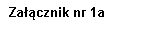 Zamawiający:Krakowski Szpital Specjalistyczny   im. Jana Pawła II  ul. Prądnicka 80 31-202 KrakówWykonawca:………………………………………………………………………………(pełna nazwa/firma, adres, w zależności od podmiotu: NIP/PESEL, KRS/CEiDG)reprezentowany przez:………………………………………………………………………………(imię, nazwisko, stanowisko/podstawa do reprezentacji)Oświadczenie WykonawcyNa potrzeby postępowania o udzielenie zamówienia publicznego nr DZ.271.13.2021 – dostawa leków stosowanych w ramach programów lekowych, chemioterapii produktów do żywienia pozajelitowego i dojelitowego oraz płynów infuzyjnych. prowadzonego przez Krakowski Szpital Specjalistyczny im. Jana Pawła II prowadzonego przez Krakowski Szpital Specjalistyczny im. Jana Pawła II  oświadczam, że informacje zawarte w oświadczeniu, o którym  mowa  w  art.  125  ust. 1 ustawy (załącznik nr 1 do SWZ), w  zakresie podstaw wykluczenia z postępowania wskazanych przez Zamawiającego, o których mowa w:art. 108 ust. 1 pkt 3 ustawy, art. 108 ust. 1 pkt 4 ustawy, dotyczących orzeczenia zakazu ubiegania się o zamówienie publiczne tytułem środka zapobiegawczego, art. 108 ust. 1 pkt 5 ustawy, dotyczących zawarcia z innymi wykonawcami porozumienia mającego na celu zakłócenie konkurencji, art. 108 ust. 1 pkt 6 ustawy,  art. 109 ust. 1 pkt 1 ustawy, odnośnie do naruszenia obowiązków dotyczących płatności podatków i opłat lokalnych, o których mowa w ustawie z dnia 12 stycznia 1991 r. o podatkach i opłatach lokalnych (Dz.U. z 2019 r. poz. 1170)- są aktualne.Załącznik nr 2Wzór umowy Umowa zawarta w Krakowie dnia .......................... pomiędzy:Krakowskim Szpitalem Specjalistycznym im. Jana Pawła II z siedzibą ul. Prądnicka 80, 31 – 202 Kraków – wpisanym do rejestru stowarzyszeń, innych organizacji społecznych i zawodowych, fundacji oraz samodzielnych publicznych zakładów opieki zdrowotnej pod numerem KRS 0000046052, reprezentowanym przez:............................................................         –          .....................................................zwanym dalej – Zamawiającym,a:...............................reprezentowaną przez:.......................zwaną w dalszej części umowy Wykonawcą,Umowa została zawarta w wyniku udzielenia zamówienia publicznego w trybie przetargu nieograniczonego o szacunkowej wartości zamówienia powyżej 214 000 EURO –  postępowanie nr DZ.271.13.2021 następującej treści:§ 1 - Przedmiot umowyNa zasadach określonych w niniejszej umowie, Wykonawca zobowiązuje się sprzedawać Zamawiającemu leki, zwane dalej „produktami”, wymienione w odpowiednim załączniku do umowy (załącznik Nr ………. SWZ), który zawiera specyfikację asortymentowo – ilościowo – cenową. Złożenie przez Zamawiającego zamówienia u Wykonawcy stanowi zobowiązanie dla Wykonawcy do sprzedaży produktów na zasadach określonych w zamówieniu i niniejszej umowie. Zamówienie może być złożone faksem lub pocztą elektroniczną na adres:…………………………………………………………………………………………………. Zamówienie będzie określało rodzaj i ilość nabywanych produktów, a także termin jego dostarczenia Zamawiającemu.Decyzję o złożeniu zamówienia w imieniu Zamawiającego podejmuje Kierownik Apteki Szpitalnej.Termin realizacji zamówienia wynosi 5 dni, licząc od daty otrzymania zamówienia przez Wykonawcę. W uzasadnionych przypadkach zamawiający może żądać realizacji zamówienia w terminie krótszym. W przypadkach nagłych (zamówienie na cito) Wykonawca zobowiązany jest dostarczyć produkty do 24 godzin, licząc od momentu złożenia zamówienia.§ 2 - Cena i warunki dostawyWykonawca ponosi we własnym zakresie koszty wykonania umowy, w tym cło (o ile występuje), ubezpieczenie oraz koszty transportu i rozładunku w Aptece Szpitalnej Zamawiającego, w miejscu przez niego wskazanym. Maksymalna cena zamówień objętych niniejszą umową wynosi … złotych (słownie: ………………………….). Zamawiający zastrzega sobie prawo do zakupu produktów w ilości mniejszej niż określona w odpowiednim załączniku do umowy. Minimalna wartość złożonych zamówień wyniesie 50% maksymalnej ceny zamówienia. W przypadku zmniejszenia zamówienia Wykonawcy nie przysługują wobec Zamawiającego jakiekolwiek roszczenia z tego tytułu.§ 3 – Wymogi dotyczące przedmiotu umowyWykonawca dostarczy tylko takie produkty, które są dopuszczone do obrotu zgodnie z obowiązującymi przepisami. Minimalny wymagany termin przydatności do stosowania dostarczanych produktów będzie wynosił: 6 miesięcy dla dietetycznych środków specjalnego przeznaczenia żywieniowego/medycznego  oraz produktów leczniczych będących szczepionkami; 12 miesięcy dla pozostałych produktów (produkty lecznicze, wyroby medyczne, produkty biobójcze, suplementy diety, kosmetyki i inne produkty).W przypadku zamówień produktów leczniczych do stosowania w ramach programów lekowych lub chemioterapii Zamawiający wymaga dostaw produktów, objętych refundacją w tych kategoriach dostępności przez cały okres obowiązywania umowy, w cenie nie wyższej niż limit finansowania dostarczanego produktu leczniczego, wynikający z obowiązującego obwieszczenia Ministra Zdrowia lub z decyzji administracyjnej o objęciu refundacją dostarczanego produktu leczniczego w zakresie instrumentów dzielenia ryzyka. Jeżeli nastąpi wycofanie refundacji produktu leczniczego o nazwie handlowej, wskazanej przez Wykonawcę w ofercie Zamawiający ma prawo dokonać zwrotu dostarczonych produktów, pozostających w magazynie Zamawiającego w dniu wycofania refundacji i zażądać zwrotu zapłaconej ceny.§ 4 - Odbiór i warunki płatnościZamawiający podczas odbioru produktów sprawdzi dostawę pod względem ilościowym i jakościowym oraz zgodności z załączonymi dokumentami. Sprawdzenie będzie obejmować wyłącznie przeliczenie ilości opakowań zbiorczych i ustalenie ich stanu.Braki ilościowe Zamawiający może zgłaszać do 7 dni roboczych od daty dostarczenia produktów.W razie dostawy wadliwych produktów Wykonawca zobowiązany jest wymienić je na wolne od wad niezwłocznie, jednakże nie później niż do 14 dni roboczych, licząc od daty złożenia reklamacji.W razie zwrotu zakupionych produktów leczniczych Zamawiający udostępni kopię rejestru warunków przechowywania w aptece od dnia dostawy do dnia zwrotu towaru.Zapłata należności nastąpi przelewem w terminie do 60 dni od daty otrzymania faktury, wystawionej prawidłowo pod względem formalnym i merytorycznym, a w szczególności w zakresie cen jednostkowych określonych w załączniku.Wykonawca dostarczy fakturę Zamawiającemu nie wcześniej, niż z dostawą towaru, którego faktura dotyczy. § 5 – OdpowiedzialnośćW razie zwłoki w realizacji zamówienia, Zamawiający może:- nałożyć na Wykonawcę karę umowną w wysokości 1% wartości zamówienia, którego zwłoka dotyczy, za każdy dzień zwłoki;  - bez dodatkowego wzywania Wykonawcy, dokonać wykonania zastępczego umowy, tj. zakupu interwencyjnego produktu objętego umową u podmiotu trzeciego po aktualnej cenie rynkowej. Wykonawca zobowiązany jest do pokrycia różnicy pomiędzy wartością zakupu interwencyjnego a wartością wyliczoną na podstawie załącznika do umowy. Naliczenie różnicy zostanie przekazane Wykonawcy w formie noty księgowej wraz z pisemnym uzasadnieniem. Wykonawca zobowiązany jest w terminie 10 dni od daty otrzymania ww. dokumentów do zapłaty tak naliczonych kosztów wykonania zastępczego. Brak zapłaty w powyższym terminie uprawnia Zamawiającego do potrącenia naliczonych kosztów z wynagrodzenia Wykonawcy lub innych wierzytelności przysługujących Wykonawcy. W razie zwłoki w realizacji przez Wykonawcę obowiązku, o którym mowa w § 4 ust. 3 umowy, Zamawiający może naliczyć karę umowną w wysokości 1% wartości zamówienia, w ramach którego dostarczono wadliwe produkty, za każdy dzień zwłoki.Strony dopuszczają możliwość dochodzenia odszkodowania przewyższającego zastrzeżone kary umowne, na zasadach ogólnych.Łączna maksymalna wysokość kar umownych, których może dochodzić Zamawiający, wynosi 20% kwoty, o której mowa w § 2 ust. 2 umowy. § 6 - Okres obowiązywania umowy1. Umowa została zawarta na okres jednego roku, to jest do dnia ………. r.2. Umowa wygasa wcześniej, jeśli cena dostarczonych produktów przekroczy maksymalną cenę podaną w § 2 ust. 2 umowy. § 7 - Zmiany sposobu wykonywania umowy1. Jeżeli nastąpi udokumentowany brak możliwości dostawy produktu o nazwie handlowej wskazanej przez Wykonawcę w ofercie i w umowie w szczególności ze względu na wstrzymanie lub zaprzestanie jego produkcji, Wykonawca może a) dostarczyć produkt równoważny, odpowiadający opisowi umieszczonemu w SWZ przy zachowaniu cen jednostkowych, b) powierzyć realizację dostawy wskazanemu przez siebie podwykonawcy. 2. Jeżeli nastąpi nierównomierne zużycie przez Zamawiającego poszczególnych produktów określonych w odpowiednim załączniku do umowy, Zamawiający może zmienić ilość zamówień produktów określonych w odpowiednim załączniku przy zachowaniu cen jednostkowych oraz ceny maksymalnej z załącznika. 3. Jeżeli nastąpi obniżenie limitu finansowania produktu leczniczego do stosowania w programach lekowych lub chemioterapii lub wydanie korzystniejszych postanowień w zakresie instrumentów dzielenia ryzyka, obniżeniu ulegają ceny leków, sprzedanych uprzednio po cenie wyższej a pozostających w magazynie Zamawiającego w dniu wejścia w życie obwieszczenia Ministra Zdrowia, zmieniającego tę cenę lub w dniu wydania postanowień w zakresie instrumentów dzielenia ryzyka. Cena ulega obniżeniu do wysokości obowiązującego limitu finansowania. 4. Jeżeli nastąpi obniżenie ceny jednostkowej, wynikającej z obowiązującego obwieszczenia Ministra Zdrowia lub z decyzji administracyjnej o objęciu refundacją dostarczanego produktu leczniczego w zakresie instrumentów dzielenia ryzyka i maksymalna cena zamówień dla danego załącznika nie zostanie w okresie umownym wyczerpana, Zamawiający może zwiększyć zamówienie produktów leczniczych z tego załącznika. Uprawnie nie to nie może spowodować przekroczenia kwot maksymalnych dla poszczególnych załączników.5. W przypadku zmiany przez Wykonawcę własnej oferty handlowej Wykonawca może jednostronnie obniżyć cenę produktów. 6. Ilekroć paragraf niniejszy lub następny przewiduje produkt równoważny lub dostawę przez podmiot inny niż Wykonawca, zmiana taka wymaga zgody kierownika apteki Zamawiającego. 7. Ilekroć paragraf niniejszy lub następny przewiduje zwiększenie ceny produktu, zmiana ta nie może spowodować przekroczenia kwoty, o której mowa w § 2 ust. 2 umowy.§ 8 - Zmiany umowy1. Jeżeli nastąpi zmiana zasad finansowania, wynikających z ustawy z dnia 12 maja 2011 r. o refundacji leków, środków spożywczych specjalnego przeznaczenia żywieniowego oraz wyrobów medycznych, która spowoduje podwyższenie urzędowej ceny maksymalnej, strony mogą zmienić umowę w ten sposób, że podwyższą cenę jednostkową w takim stosunku, w jakim wzrosła urzędowa cena maksymalna. Jeżeli zmiana spowoduje, że cena określona przez Wykonawcę będzie wyższa niż urzędowa cena maksymalna, do wysokości której Zamawiający może nabywać dostarczane produkty, strony zmienią umowę w ten sposób, że obniżą cenę jednostkową tak, aby nie przekraczała maksymalnej ceny urzędowej. Jeżeli obniżenie urzędowej ceny maksymalnej spowoduje obniżenie ceny, obowiązującej między stronami, o co najmniej 10 %, strony mogą zmienić umowę w ten sposób, że dopuszczą dostawę produktu równoważnego, odpowiadającego SWZ. 2. Jeżeli nastąpi wycofanie refundacji produktu leczniczego o nazwie handlowej, wskazanej przez Wykonawcę w ofercie, strony mogą zmienić umowę w ten sposób, że dopuszczą produkt równoważny odpowiadający opisowi umieszczonemu w SWZ oraz wymogom zawartym w § 3 albo realizację dostawy przez podwykonawcę wskazanego przez Wykonawcę umowy. Jeżeli w terminie najbliżej dostawy, przypadającej po dniu wycofania refundacji, Wykonawca nie zaproponuje produktu równoważnego lub podwykonawcy gotowego wykonać umowę, lub tak zaproponowany produkt albo podwykonawca nie zostanie zaakceptowany przez Zamawiającego, umowa wygasa. 3. Jeżeli nastąpi zmniejszenie liczby świadczeń zdrowotnych, udzielonych z wykorzystaniem produktów w okresie trwania umowy i Zamawiający nie zakupi wszystkich produktów wskazanych w odpowiednich załącznikach umowy, strony mogą zmienić umowę w ten sposób, że przedłużą czas jej obowiązywania na okres do 12 miesięcy. Postanowienia zawarte w § 2 ust. 2 zachowują moc także w odniesieniu do umowy przedłużonej.4. Wszelkie zmiany i uzupełnienia umowy wymagają formy pisemnej w postaci aneksu podpisanego przez obydwie strony - pod rygorem nieważności.§ 9 - Postanowienia końcoweW sprawach nieuregulowanych zastosowanie mieć będą przepisy Kodeksu cywilnego oraz Prawo zamówień publicznych.Wykonawca nie może dokonać cesji wierzytelności wynikających z umowy bez zgody Zamawiającego wyrażonej w formie pisemnej, pod rygorem nieważności.Załączniki stanowią integralną część umowy.Ewentualne spory rozstrzygać będzie sąd właściwy miejscowo ze względu na siedzibę Zamawiającego.Umowę sporządzono w dwóch jednobrzmiących egzemplarzach po jednym dla każdej ze stron.Wykonawca			                                            	ZamawiającyZałącznik nr 3 – Specyfikacja asortymentowo – ilościowo – cenowaUwaga: Zamawiający żąda wskazania przez wykonawcę części zamówienia, których wykonanie zamierza powierzyć podwykonawcom i podania przez wykonawcę firm podwykonawcówW przypadku braku takiego wskazania Zamawiający uzna, iż Wykonawca będzie realizował zamówienie bez udziału Podwykonawców  Oświadczam, że wypełniłem obowiązki informacyjne przewidziane w art. 13 lub art. 14 RODO1) wobec osób fizycznych, od których dane osobowe bezpośrednio lub pośrednio pozyskałem w celu ubiegania się o udzielenie zamówienia publicznego w niniejszym postępowaniu.*1) rozporządzenie Parlamentu Europejskiego i Rady (UE) 2016/679 z dnia 27 kwietnia 2016 r. w sprawie ochrony osób fizycznych w związku z przetwarzaniem danych osobowych i w sprawie swobodnego przepływu takich danych oraz uchylenia dyrektywy 95/46/WE (ogólne rozporządzenie o ochronie danych) (Dz. Urz. UE L 119 z 04.05.2016, str. 1). * W przypadku gdy wykonawca nie przekazuje danych osobowych innych niż bezpośrednio jego dotyczących lub zachodzi wyłączenie stosowania obowiązku informacyjnego, stosownie do art. 13 ust. 4 lub art. 14 ust. 5 RODO treści oświadczenia wykonawca nie składa (usunięcie treści oświadczenia np. przez jego wykreślenie)OŚWIADCZENIE DOTYCZĄCE DEFINICJI PRZEDSIĘBIORSTWA:Oświadczam, że zgodnie z ROZPORZĄDZENIEM KOMISJI (UE) NR 651/2014 z dnia 17 czerwca 2014 r.  jestem:- mikro przedsiębiorstwem- małym przedsiębiorstwem- średnim przedsiębiorstwem- dużym przedsiębiorstwem* właściwe zaznaczyćZałącznik nr 3 – Specyfikacja asortymentowo – ilościowo – cenowaUwaga: Zamawiający żąda wskazania przez wykonawcę części zamówienia, których wykonanie zamierza powierzyć podwykonawcom i podania przez wykonawcę firm podwykonawcówW przypadku braku takiego wskazania Zamawiający uzna, iż Wykonawca będzie realizował zamówienie bez udziału Podwykonawców  Oświadczam, że wypełniłem obowiązki informacyjne przewidziane w art. 13 lub art. 14 RODO1) wobec osób fizycznych, od których dane osobowe bezpośrednio lub pośrednio pozyskałem w celu ubiegania się o udzielenie zamówienia publicznego w niniejszym postępowaniu.*1) rozporządzenie Parlamentu Europejskiego i Rady (UE) 2016/679 z dnia 27 kwietnia 2016 r. w sprawie ochrony osób fizycznych w związku z przetwarzaniem danych osobowych i w sprawie swobodnego przepływu takich danych oraz uchylenia dyrektywy 95/46/WE (ogólne rozporządzenie o ochronie danych) (Dz. Urz. UE L 119 z 04.05.2016, str. 1). * W przypadku gdy wykonawca nie przekazuje danych osobowych innych niż bezpośrednio jego dotyczących lub zachodzi wyłączenie stosowania obowiązku informacyjnego, stosownie do art. 13 ust. 4 lub art. 14 ust. 5 RODO treści oświadczenia wykonawca nie składa (usunięcie treści oświadczenia np. przez jego wykreślenie)OŚWIADCZENIE DOTYCZĄCE DEFINICJI PRZEDSIĘBIORSTWA:Oświadczam, że zgodnie z ROZPORZĄDZENIEM KOMISJI (UE) NR 651/2014 z dnia 17 czerwca 2014 r.  jestem:- mikro przedsiębiorstwem- małym przedsiębiorstwem- średnim przedsiębiorstwem- dużym przedsiębiorstwem* właściwe zaznaczyćZałącznik nr 3 – Specyfikacja asortymentowo – ilościowo – cenowaUwaga: Zamawiający żąda wskazania przez wykonawcę części zamówienia, których wykonanie zamierza powierzyć podwykonawcom i podania przez wykonawcę firm podwykonawcówW przypadku braku takiego wskazania Zamawiający uzna, iż Wykonawca będzie realizował zamówienie bez udziału Podwykonawców  Oświadczam, że wypełniłem obowiązki informacyjne przewidziane w art. 13 lub art. 14 RODO1) wobec osób fizycznych, od których dane osobowe bezpośrednio lub pośrednio pozyskałem w celu ubiegania się o udzielenie zamówienia publicznego w niniejszym postępowaniu.*1) rozporządzenie Parlamentu Europejskiego i Rady (UE) 2016/679 z dnia 27 kwietnia 2016 r. w sprawie ochrony osób fizycznych w związku z przetwarzaniem danych osobowych i w sprawie swobodnego przepływu takich danych oraz uchylenia dyrektywy 95/46/WE (ogólne rozporządzenie o ochronie danych) (Dz. Urz. UE L 119 z 04.05.2016, str. 1). * W przypadku gdy wykonawca nie przekazuje danych osobowych innych niż bezpośrednio jego dotyczących lub zachodzi wyłączenie stosowania obowiązku informacyjnego, stosownie do art. 13 ust. 4 lub art. 14 ust. 5 RODO treści oświadczenia wykonawca nie składa (usunięcie treści oświadczenia np. przez jego wykreślenie)OŚWIADCZENIE DOTYCZĄCE DEFINICJI PRZEDSIĘBIORSTWA:Oświadczam, że zgodnie z ROZPORZĄDZENIEM KOMISJI (UE) NR 651/2014 z dnia 17 czerwca 2014 r.  jestem:- mikro przedsiębiorstwem- małym przedsiębiorstwem- średnim przedsiębiorstwem- dużym przedsiębiorstwem* właściwe zaznaczyćZałącznik nr 3 – Specyfikacja asortymentowo – ilościowo – cenowaUwaga: Zamawiający żąda wskazania przez wykonawcę części zamówienia, których wykonanie zamierza powierzyć podwykonawcom i podania przez wykonawcę firm podwykonawcówW przypadku braku takiego wskazania Zamawiający uzna, iż Wykonawca będzie realizował zamówienie bez udziału Podwykonawców  Oświadczam, że wypełniłem obowiązki informacyjne przewidziane w art. 13 lub art. 14 RODO1) wobec osób fizycznych, od których dane osobowe bezpośrednio lub pośrednio pozyskałem w celu ubiegania się o udzielenie zamówienia publicznego w niniejszym postępowaniu.*1) rozporządzenie Parlamentu Europejskiego i Rady (UE) 2016/679 z dnia 27 kwietnia 2016 r. w sprawie ochrony osób fizycznych w związku z przetwarzaniem danych osobowych i w sprawie swobodnego przepływu takich danych oraz uchylenia dyrektywy 95/46/WE (ogólne rozporządzenie o ochronie danych) (Dz. Urz. UE L 119 z 04.05.2016, str. 1). * W przypadku gdy wykonawca nie przekazuje danych osobowych innych niż bezpośrednio jego dotyczących lub zachodzi wyłączenie stosowania obowiązku informacyjnego, stosownie do art. 13 ust. 4 lub art. 14 ust. 5 RODO treści oświadczenia wykonawca nie składa (usunięcie treści oświadczenia np. przez jego wykreślenie)OŚWIADCZENIE DOTYCZĄCE DEFINICJI PRZEDSIĘBIORSTWA:Oświadczam, że zgodnie z ROZPORZĄDZENIEM KOMISJI (UE) NR 651/2014 z dnia 17 czerwca 2014 r.  jestem:- mikro przedsiębiorstwem- małym przedsiębiorstwem- średnim przedsiębiorstwem- dużym przedsiębiorstwem* właściwe zaznaczyćZałącznik nr 3 – Specyfikacja asortymentowo – ilościowo – cenowaUwaga: Zamawiający żąda wskazania przez wykonawcę części zamówienia, których wykonanie zamierza powierzyć podwykonawcom i podania przez wykonawcę firm podwykonawcówW przypadku braku takiego wskazania Zamawiający uzna, iż Wykonawca będzie realizował zamówienie bez udziału Podwykonawców  Oświadczam, że wypełniłem obowiązki informacyjne przewidziane w art. 13 lub art. 14 RODO1) wobec osób fizycznych, od których dane osobowe bezpośrednio lub pośrednio pozyskałem w celu ubiegania się o udzielenie zamówienia publicznego w niniejszym postępowaniu.*1) rozporządzenie Parlamentu Europejskiego i Rady (UE) 2016/679 z dnia 27 kwietnia 2016 r. w sprawie ochrony osób fizycznych w związku z przetwarzaniem danych osobowych i w sprawie swobodnego przepływu takich danych oraz uchylenia dyrektywy 95/46/WE (ogólne rozporządzenie o ochronie danych) (Dz. Urz. UE L 119 z 04.05.2016, str. 1). * W przypadku gdy wykonawca nie przekazuje danych osobowych innych niż bezpośrednio jego dotyczących lub zachodzi wyłączenie stosowania obowiązku informacyjnego, stosownie do art. 13 ust. 4 lub art. 14 ust. 5 RODO treści oświadczenia wykonawca nie składa (usunięcie treści oświadczenia np. przez jego wykreślenie)OŚWIADCZENIE DOTYCZĄCE DEFINICJI PRZEDSIĘBIORSTWA:Oświadczam, że zgodnie z ROZPORZĄDZENIEM KOMISJI (UE) NR 651/2014 z dnia 17 czerwca 2014 r.  jestem:- mikro przedsiębiorstwem- małym przedsiębiorstwem- średnim przedsiębiorstwem- dużym przedsiębiorstwem* właściwe zaznaczyćZałącznik nr 3 – Specyfikacja asortymentowo – ilościowo – cenowaUwaga: Zamawiający żąda wskazania przez wykonawcę części zamówienia, których wykonanie zamierza powierzyć podwykonawcom i podania przez wykonawcę firm podwykonawcówW przypadku braku takiego wskazania Zamawiający uzna, iż Wykonawca będzie realizował zamówienie bez udziału Podwykonawców  Oświadczam, że wypełniłem obowiązki informacyjne przewidziane w art. 13 lub art. 14 RODO1) wobec osób fizycznych, od których dane osobowe bezpośrednio lub pośrednio pozyskałem w celu ubiegania się o udzielenie zamówienia publicznego w niniejszym postępowaniu.*1) rozporządzenie Parlamentu Europejskiego i Rady (UE) 2016/679 z dnia 27 kwietnia 2016 r. w sprawie ochrony osób fizycznych w związku z przetwarzaniem danych osobowych i w sprawie swobodnego przepływu takich danych oraz uchylenia dyrektywy 95/46/WE (ogólne rozporządzenie o ochronie danych) (Dz. Urz. UE L 119 z 04.05.2016, str. 1). * W przypadku gdy wykonawca nie przekazuje danych osobowych innych niż bezpośrednio jego dotyczących lub zachodzi wyłączenie stosowania obowiązku informacyjnego, stosownie do art. 13 ust. 4 lub art. 14 ust. 5 RODO treści oświadczenia wykonawca nie składa (usunięcie treści oświadczenia np. przez jego wykreślenie)OŚWIADCZENIE DOTYCZĄCE DEFINICJI PRZEDSIĘBIORSTWA:Oświadczam, że zgodnie z ROZPORZĄDZENIEM KOMISJI (UE) NR 651/2014 z dnia 17 czerwca 2014 r.  jestem:- mikro przedsiębiorstwem- małym przedsiębiorstwem- średnim przedsiębiorstwem- dużym przedsiębiorstwem* właściwe zaznaczyćZałącznik nr 3 – Specyfikacja asortymentowo – ilościowo – cenowaUwaga: Zamawiający żąda wskazania przez wykonawcę części zamówienia, których wykonanie zamierza powierzyć podwykonawcom i podania przez wykonawcę firm podwykonawcówW przypadku braku takiego wskazania Zamawiający uzna, iż Wykonawca będzie realizował zamówienie bez udziału Podwykonawców  Oświadczam, że wypełniłem obowiązki informacyjne przewidziane w art. 13 lub art. 14 RODO1) wobec osób fizycznych, od których dane osobowe bezpośrednio lub pośrednio pozyskałem w celu ubiegania się o udzielenie zamówienia publicznego w niniejszym postępowaniu.*1) rozporządzenie Parlamentu Europejskiego i Rady (UE) 2016/679 z dnia 27 kwietnia 2016 r. w sprawie ochrony osób fizycznych w związku z przetwarzaniem danych osobowych i w sprawie swobodnego przepływu takich danych oraz uchylenia dyrektywy 95/46/WE (ogólne rozporządzenie o ochronie danych) (Dz. Urz. UE L 119 z 04.05.2016, str. 1). * W przypadku gdy wykonawca nie przekazuje danych osobowych innych niż bezpośrednio jego dotyczących lub zachodzi wyłączenie stosowania obowiązku informacyjnego, stosownie do art. 13 ust. 4 lub art. 14 ust. 5 RODO treści oświadczenia wykonawca nie składa (usunięcie treści oświadczenia np. przez jego wykreślenie)OŚWIADCZENIE DOTYCZĄCE DEFINICJI PRZEDSIĘBIORSTWA:Oświadczam, że zgodnie z ROZPORZĄDZENIEM KOMISJI (UE) NR 651/2014 z dnia 17 czerwca 2014 r.  jestem:- mikro przedsiębiorstwem- małym przedsiębiorstwem- średnim przedsiębiorstwem- dużym przedsiębiorstwem* właściwe zaznaczyćZałącznik nr 3 – Specyfikacja asortymentowo – ilościowo – cenowaUwaga: Zamawiający żąda wskazania przez wykonawcę części zamówienia, których wykonanie zamierza powierzyć podwykonawcom i podania przez wykonawcę firm podwykonawcówW przypadku braku takiego wskazania Zamawiający uzna, iż Wykonawca będzie realizował zamówienie bez udziału Podwykonawców  Oświadczam, że wypełniłem obowiązki informacyjne przewidziane w art. 13 lub art. 14 RODO1) wobec osób fizycznych, od których dane osobowe bezpośrednio lub pośrednio pozyskałem w celu ubiegania się o udzielenie zamówienia publicznego w niniejszym postępowaniu.*1) rozporządzenie Parlamentu Europejskiego i Rady (UE) 2016/679 z dnia 27 kwietnia 2016 r. w sprawie ochrony osób fizycznych w związku z przetwarzaniem danych osobowych i w sprawie swobodnego przepływu takich danych oraz uchylenia dyrektywy 95/46/WE (ogólne rozporządzenie o ochronie danych) (Dz. Urz. UE L 119 z 04.05.2016, str. 1). * W przypadku gdy wykonawca nie przekazuje danych osobowych innych niż bezpośrednio jego dotyczących lub zachodzi wyłączenie stosowania obowiązku informacyjnego, stosownie do art. 13 ust. 4 lub art. 14 ust. 5 RODO treści oświadczenia wykonawca nie składa (usunięcie treści oświadczenia np. przez jego wykreślenie)OŚWIADCZENIE DOTYCZĄCE DEFINICJI PRZEDSIĘBIORSTWA:Oświadczam, że zgodnie z ROZPORZĄDZENIEM KOMISJI (UE) NR 651/2014 z dnia 17 czerwca 2014 r.  jestem:- mikro przedsiębiorstwem- małym przedsiębiorstwem- średnim przedsiębiorstwem- dużym przedsiębiorstwem* właściwe zaznaczyćZałącznik nr 3 – Specyfikacja asortymentowo – ilościowo – cenowaUwaga: Zamawiający żąda wskazania przez wykonawcę części zamówienia, których wykonanie zamierza powierzyć podwykonawcom i podania przez wykonawcę firm podwykonawcówW przypadku braku takiego wskazania Zamawiający uzna, iż Wykonawca będzie realizował zamówienie bez udziału Podwykonawców  Oświadczam, że wypełniłem obowiązki informacyjne przewidziane w art. 13 lub art. 14 RODO1) wobec osób fizycznych, od których dane osobowe bezpośrednio lub pośrednio pozyskałem w celu ubiegania się o udzielenie zamówienia publicznego w niniejszym postępowaniu.*1) rozporządzenie Parlamentu Europejskiego i Rady (UE) 2016/679 z dnia 27 kwietnia 2016 r. w sprawie ochrony osób fizycznych w związku z przetwarzaniem danych osobowych i w sprawie swobodnego przepływu takich danych oraz uchylenia dyrektywy 95/46/WE (ogólne rozporządzenie o ochronie danych) (Dz. Urz. UE L 119 z 04.05.2016, str. 1). * W przypadku gdy wykonawca nie przekazuje danych osobowych innych niż bezpośrednio jego dotyczących lub zachodzi wyłączenie stosowania obowiązku informacyjnego, stosownie do art. 13 ust. 4 lub art. 14 ust. 5 RODO treści oświadczenia wykonawca nie składa (usunięcie treści oświadczenia np. przez jego wykreślenie)OŚWIADCZENIE DOTYCZĄCE DEFINICJI PRZEDSIĘBIORSTWA:Oświadczam, że zgodnie z ROZPORZĄDZENIEM KOMISJI (UE) NR 651/2014 z dnia 17 czerwca 2014 r.  jestem:- mikro przedsiębiorstwem- małym przedsiębiorstwem- średnim przedsiębiorstwem- dużym przedsiębiorstwem* właściwe zaznaczyćZałącznik nr 3 – Specyfikacja asortymentowo – ilościowo – cenowaUwaga: Zamawiający żąda wskazania przez wykonawcę części zamówienia, których wykonanie zamierza powierzyć podwykonawcom i podania przez wykonawcę firm podwykonawcówW przypadku braku takiego wskazania Zamawiający uzna, iż Wykonawca będzie realizował zamówienie bez udziału Podwykonawców  Oświadczam, że wypełniłem obowiązki informacyjne przewidziane w art. 13 lub art. 14 RODO1) wobec osób fizycznych, od których dane osobowe bezpośrednio lub pośrednio pozyskałem w celu ubiegania się o udzielenie zamówienia publicznego w niniejszym postępowaniu.*1) rozporządzenie Parlamentu Europejskiego i Rady (UE) 2016/679 z dnia 27 kwietnia 2016 r. w sprawie ochrony osób fizycznych w związku z przetwarzaniem danych osobowych i w sprawie swobodnego przepływu takich danych oraz uchylenia dyrektywy 95/46/WE (ogólne rozporządzenie o ochronie danych) (Dz. Urz. UE L 119 z 04.05.2016, str. 1). * W przypadku gdy wykonawca nie przekazuje danych osobowych innych niż bezpośrednio jego dotyczących lub zachodzi wyłączenie stosowania obowiązku informacyjnego, stosownie do art. 13 ust. 4 lub art. 14 ust. 5 RODO treści oświadczenia wykonawca nie składa (usunięcie treści oświadczenia np. przez jego wykreślenie)OŚWIADCZENIE DOTYCZĄCE DEFINICJI PRZEDSIĘBIORSTWA:Oświadczam, że zgodnie z ROZPORZĄDZENIEM KOMISJI (UE) NR 651/2014 z dnia 17 czerwca 2014 r.  jestem:- mikro przedsiębiorstwem- małym przedsiębiorstwem- średnim przedsiębiorstwem- dużym przedsiębiorstwem* właściwe zaznaczyćZałącznik nr 3 – Specyfikacja asortymentowo – ilościowo – cenowaUwaga: Zamawiający żąda wskazania przez wykonawcę części zamówienia, których wykonanie zamierza powierzyć podwykonawcom i podania przez wykonawcę firm podwykonawcówW przypadku braku takiego wskazania Zamawiający uzna, iż Wykonawca będzie realizował zamówienie bez udziału Podwykonawców  Oświadczam, że wypełniłem obowiązki informacyjne przewidziane w art. 13 lub art. 14 RODO1) wobec osób fizycznych, od których dane osobowe bezpośrednio lub pośrednio pozyskałem w celu ubiegania się o udzielenie zamówienia publicznego w niniejszym postępowaniu.*1) rozporządzenie Parlamentu Europejskiego i Rady (UE) 2016/679 z dnia 27 kwietnia 2016 r. w sprawie ochrony osób fizycznych w związku z przetwarzaniem danych osobowych i w sprawie swobodnego przepływu takich danych oraz uchylenia dyrektywy 95/46/WE (ogólne rozporządzenie o ochronie danych) (Dz. Urz. UE L 119 z 04.05.2016, str. 1). * W przypadku gdy wykonawca nie przekazuje danych osobowych innych niż bezpośrednio jego dotyczących lub zachodzi wyłączenie stosowania obowiązku informacyjnego, stosownie do art. 13 ust. 4 lub art. 14 ust. 5 RODO treści oświadczenia wykonawca nie składa (usunięcie treści oświadczenia np. przez jego wykreślenie)OŚWIADCZENIE DOTYCZĄCE DEFINICJI PRZEDSIĘBIORSTWA:Oświadczam, że zgodnie z ROZPORZĄDZENIEM KOMISJI (UE) NR 651/2014 z dnia 17 czerwca 2014 r.  jestem:- mikro przedsiębiorstwem- małym przedsiębiorstwem- średnim przedsiębiorstwem- dużym przedsiębiorstwem* właściwe zaznaczyćZałącznik nr 3 – Specyfikacja asortymentowo – ilościowo – cenowaUwaga: Zamawiający żąda wskazania przez wykonawcę części zamówienia, których wykonanie zamierza powierzyć podwykonawcom i podania przez wykonawcę firm podwykonawcówW przypadku braku takiego wskazania Zamawiający uzna, iż Wykonawca będzie realizował zamówienie bez udziału Podwykonawców  Oświadczam, że wypełniłem obowiązki informacyjne przewidziane w art. 13 lub art. 14 RODO1) wobec osób fizycznych, od których dane osobowe bezpośrednio lub pośrednio pozyskałem w celu ubiegania się o udzielenie zamówienia publicznego w niniejszym postępowaniu.*1) rozporządzenie Parlamentu Europejskiego i Rady (UE) 2016/679 z dnia 27 kwietnia 2016 r. w sprawie ochrony osób fizycznych w związku z przetwarzaniem danych osobowych i w sprawie swobodnego przepływu takich danych oraz uchylenia dyrektywy 95/46/WE (ogólne rozporządzenie o ochronie danych) (Dz. Urz. UE L 119 z 04.05.2016, str. 1). * W przypadku gdy wykonawca nie przekazuje danych osobowych innych niż bezpośrednio jego dotyczących lub zachodzi wyłączenie stosowania obowiązku informacyjnego, stosownie do art. 13 ust. 4 lub art. 14 ust. 5 RODO treści oświadczenia wykonawca nie składa (usunięcie treści oświadczenia np. przez jego wykreślenie)OŚWIADCZENIE DOTYCZĄCE DEFINICJI PRZEDSIĘBIORSTWA:Oświadczam, że zgodnie z ROZPORZĄDZENIEM KOMISJI (UE) NR 651/2014 z dnia 17 czerwca 2014 r.  jestem:- mikro przedsiębiorstwem- małym przedsiębiorstwem- średnim przedsiębiorstwem- dużym przedsiębiorstwem* właściwe zaznaczyćZałącznik nr 3 – Specyfikacja asortymentowo – ilościowo – cenowaUwaga: Zamawiający żąda wskazania przez wykonawcę części zamówienia, których wykonanie zamierza powierzyć podwykonawcom i podania przez wykonawcę firm podwykonawcówW przypadku braku takiego wskazania Zamawiający uzna, iż Wykonawca będzie realizował zamówienie bez udziału Podwykonawców  Oświadczam, że wypełniłem obowiązki informacyjne przewidziane w art. 13 lub art. 14 RODO1) wobec osób fizycznych, od których dane osobowe bezpośrednio lub pośrednio pozyskałem w celu ubiegania się o udzielenie zamówienia publicznego w niniejszym postępowaniu.*1) rozporządzenie Parlamentu Europejskiego i Rady (UE) 2016/679 z dnia 27 kwietnia 2016 r. w sprawie ochrony osób fizycznych w związku z przetwarzaniem danych osobowych i w sprawie swobodnego przepływu takich danych oraz uchylenia dyrektywy 95/46/WE (ogólne rozporządzenie o ochronie danych) (Dz. Urz. UE L 119 z 04.05.2016, str. 1). * W przypadku gdy wykonawca nie przekazuje danych osobowych innych niż bezpośrednio jego dotyczących lub zachodzi wyłączenie stosowania obowiązku informacyjnego, stosownie do art. 13 ust. 4 lub art. 14 ust. 5 RODO treści oświadczenia wykonawca nie składa (usunięcie treści oświadczenia np. przez jego wykreślenie)OŚWIADCZENIE DOTYCZĄCE DEFINICJI PRZEDSIĘBIORSTWA:Oświadczam, że zgodnie z ROZPORZĄDZENIEM KOMISJI (UE) NR 651/2014 z dnia 17 czerwca 2014 r.  jestem:- mikro przedsiębiorstwem- małym przedsiębiorstwem- średnim przedsiębiorstwem- dużym przedsiębiorstwem* właściwe zaznaczyćZałącznik nr 3 – Specyfikacja asortymentowo – ilościowo – cenowa* Uwaga: Zamawiający żąda wskazania przez wykonawcę części zamówienia, których wykonanie zamierza powierzyć podwykonawcom i podania przez wykonawcę firm podwykonawcówW przypadku braku takiego wskazania Zamawiający uzna, iż Wykonawca będzie realizował zamówienie bez udziału Podwykonawców  Oświadczam, że wypełniłem obowiązki informacyjne przewidziane w art. 13 lub art. 14 RODO1) wobec osób fizycznych, od których dane osobowe bezpośrednio lub pośrednio pozyskałem w celu ubiegania się o udzielenie zamówienia publicznego w niniejszym postępowaniu.*1) rozporządzenie Parlamentu Europejskiego i Rady (UE) 2016/679 z dnia 27 kwietnia 2016 r. w sprawie ochrony osób fizycznych w związku z przetwarzaniem danych osobowych i w sprawie swobodnego przepływu takich danych oraz uchylenia dyrektywy 95/46/WE (ogólne rozporządzenie o ochronie danych) (Dz. Urz. UE L 119 z 04.05.2016, str. 1). * W przypadku gdy wykonawca nie przekazuje danych osobowych innych niż bezpośrednio jego dotyczących lub zachodzi wyłączenie stosowania obowiązku informacyjnego, stosownie do art. 13 ust. 4 lub art. 14 ust. 5 RODO treści oświadczenia wykonawca nie składa (usunięcie treści oświadczenia np. przez jego wykreślenie)OŚWIADCZENIE DOTYCZĄCE DEFINICJI PRZEDSIĘBIORSTWA:Oświadczam, że zgodnie z ROZPORZĄDZENIEM KOMISJI (UE) NR 651/2014 z dnia 17 czerwca 2014 r.  jestem:- mikro przedsiębiorstwem- małym przedsiębiorstwem- średnim przedsiębiorstwem- dużym przedsiębiorstwem* właściwe zaznaczyćZałącznik nr 3 – Specyfikacja asortymentowo – ilościowo – cenowaUwaga: Zamawiający żąda wskazania przez wykonawcę części zamówienia, których wykonanie zamierza powierzyć podwykonawcom i podania przez wykonawcę firm podwykonawcówW przypadku braku takiego wskazania Zamawiający uzna, iż Wykonawca będzie realizował zamówienie bez udziału Podwykonawców  Oświadczam, że wypełniłem obowiązki informacyjne przewidziane w art. 13 lub art. 14 RODO1) wobec osób fizycznych, od których dane osobowe bezpośrednio lub pośrednio pozyskałem w celu ubiegania się o udzielenie zamówienia publicznego w niniejszym postępowaniu.*1) rozporządzenie Parlamentu Europejskiego i Rady (UE) 2016/679 z dnia 27 kwietnia 2016 r. w sprawie ochrony osób fizycznych w związku z przetwarzaniem danych osobowych i w sprawie swobodnego przepływu takich danych oraz uchylenia dyrektywy 95/46/WE (ogólne rozporządzenie o ochronie danych) (Dz. Urz. UE L 119 z 04.05.2016, str. 1). * W przypadku gdy wykonawca nie przekazuje danych osobowych innych niż bezpośrednio jego dotyczących lub zachodzi wyłączenie stosowania obowiązku informacyjnego, stosownie do art. 13 ust. 4 lub art. 14 ust. 5 RODO treści oświadczenia wykonawca nie składa (usunięcie treści oświadczenia np. przez jego wykreślenie)OŚWIADCZENIE DOTYCZĄCE DEFINICJI PRZEDSIĘBIORSTWA:Oświadczam, że zgodnie z ROZPORZĄDZENIEM KOMISJI (UE) NR 651/2014 z dnia 17 czerwca 2014 r.  jestem:- mikro przedsiębiorstwem- małym przedsiębiorstwem- średnim przedsiębiorstwem- dużym przedsiębiorstwem* właściwe zaznaczyćZałącznik nr 3 – Specyfikacja asortymentowo – ilościowo – cenowaUwaga: Zamawiający żąda wskazania przez wykonawcę części zamówienia, których wykonanie zamierza powierzyć podwykonawcom i podania przez wykonawcę firm podwykonawcówW przypadku braku takiego wskazania Zamawiający uzna, iż Wykonawca będzie realizował zamówienie bez udziału Podwykonawców  Oświadczam, że wypełniłem obowiązki informacyjne przewidziane w art. 13 lub art. 14 RODO1) wobec osób fizycznych, od których dane osobowe bezpośrednio lub pośrednio pozyskałem w celu ubiegania się o udzielenie zamówienia publicznego w niniejszym postępowaniu.*1) rozporządzenie Parlamentu Europejskiego i Rady (UE) 2016/679 z dnia 27 kwietnia 2016 r. w sprawie ochrony osób fizycznych w związku z przetwarzaniem danych osobowych i w sprawie swobodnego przepływu takich danych oraz uchylenia dyrektywy 95/46/WE (ogólne rozporządzenie o ochronie danych) (Dz. Urz. UE L 119 z 04.05.2016, str. 1). * W przypadku gdy wykonawca nie przekazuje danych osobowych innych niż bezpośrednio jego dotyczących lub zachodzi wyłączenie stosowania obowiązku informacyjnego, stosownie do art. 13 ust. 4 lub art. 14 ust. 5 RODO treści oświadczenia wykonawca nie składa (usunięcie treści oświadczenia np. przez jego wykreślenie)OŚWIADCZENIE DOTYCZĄCE DEFINICJI PRZEDSIĘBIORSTWA:Oświadczam, że zgodnie z ROZPORZĄDZENIEM KOMISJI (UE) NR 651/2014 z dnia 17 czerwca 2014 r.  jestem:- mikro przedsiębiorstwem- małym przedsiębiorstwem- średnim przedsiębiorstwem- dużym przedsiębiorstwem* właściwe zaznaczyćZałącznik nr 3 – Specyfikacja asortymentowo – ilościowo – cenowaUwaga: Zamawiający żąda wskazania przez wykonawcę części zamówienia, których wykonanie zamierza powierzyć podwykonawcom i podania przez wykonawcę firm podwykonawcówW przypadku braku takiego wskazania Zamawiający uzna, iż Wykonawca będzie realizował zamówienie bez udziału Podwykonawców  Oświadczam, że wypełniłem obowiązki informacyjne przewidziane w art. 13 lub art. 14 RODO1) wobec osób fizycznych, od których dane osobowe bezpośrednio lub pośrednio pozyskałem w celu ubiegania się o udzielenie zamówienia publicznego w niniejszym postępowaniu.*1) rozporządzenie Parlamentu Europejskiego i Rady (UE) 2016/679 z dnia 27 kwietnia 2016 r. w sprawie ochrony osób fizycznych w związku z przetwarzaniem danych osobowych i w sprawie swobodnego przepływu takich danych oraz uchylenia dyrektywy 95/46/WE (ogólne rozporządzenie o ochronie danych) (Dz. Urz. UE L 119 z 04.05.2016, str. 1). * W przypadku gdy wykonawca nie przekazuje danych osobowych innych niż bezpośrednio jego dotyczących lub zachodzi wyłączenie stosowania obowiązku informacyjnego, stosownie do art. 13 ust. 4 lub art. 14 ust. 5 RODO treści oświadczenia wykonawca nie składa (usunięcie treści oświadczenia np. przez jego wykreślenie)OŚWIADCZENIE DOTYCZĄCE DEFINICJI PRZEDSIĘBIORSTWA:Oświadczam, że zgodnie z ROZPORZĄDZENIEM KOMISJI (UE) NR 651/2014 z dnia 17 czerwca 2014 r.  jestem:- mikro przedsiębiorstwem- małym przedsiębiorstwem- średnim przedsiębiorstwem- dużym przedsiębiorstwem* właściwe zaznaczyćZałącznik nr 3 – Specyfikacja asortymentowo – ilościowo – cenowaUwaga: Zamawiający żąda wskazania przez wykonawcę części zamówienia, których wykonanie zamierza powierzyć podwykonawcom i podania przez wykonawcę firm podwykonawcówW przypadku braku takiego wskazania Zamawiający uzna, iż Wykonawca będzie realizował zamówienie bez udziału Podwykonawców  Oświadczam, że wypełniłem obowiązki informacyjne przewidziane w art. 13 lub art. 14 RODO1) wobec osób fizycznych, od których dane osobowe bezpośrednio lub pośrednio pozyskałem w celu ubiegania się o udzielenie zamówienia publicznego w niniejszym postępowaniu.*1) rozporządzenie Parlamentu Europejskiego i Rady (UE) 2016/679 z dnia 27 kwietnia 2016 r. w sprawie ochrony osób fizycznych w związku z przetwarzaniem danych osobowych i w sprawie swobodnego przepływu takich danych oraz uchylenia dyrektywy 95/46/WE (ogólne rozporządzenie o ochronie danych) (Dz. Urz. UE L 119 z 04.05.2016, str. 1). * W przypadku gdy wykonawca nie przekazuje danych osobowych innych niż bezpośrednio jego dotyczących lub zachodzi wyłączenie stosowania obowiązku informacyjnego, stosownie do art. 13 ust. 4 lub art. 14 ust. 5 RODO treści oświadczenia wykonawca nie składa (usunięcie treści oświadczenia np. przez jego wykreślenie)OŚWIADCZENIE DOTYCZĄCE DEFINICJI PRZEDSIĘBIORSTWA:Oświadczam, że zgodnie z ROZPORZĄDZENIEM KOMISJI (UE) NR 651/2014 z dnia 17 czerwca 2014 r.  jestem:- mikro przedsiębiorstwem- małym przedsiębiorstwem- średnim przedsiębiorstwem- dużym przedsiębiorstwem* właściwe zaznaczyćZałącznik nr 3 – Specyfikacja asortymentowo – ilościowo – cenowaUwaga: Zamawiający żąda wskazania przez wykonawcę części zamówienia, których wykonanie zamierza powierzyć podwykonawcom i podania przez wykonawcę firm podwykonawcówW przypadku braku takiego wskazania Zamawiający uzna, iż Wykonawca będzie realizował zamówienie bez udziału Podwykonawców  Oświadczam, że wypełniłem obowiązki informacyjne przewidziane w art. 13 lub art. 14 RODO1) wobec osób fizycznych, od których dane osobowe bezpośrednio lub pośrednio pozyskałem w celu ubiegania się o udzielenie zamówienia publicznego w niniejszym postępowaniu.*1) rozporządzenie Parlamentu Europejskiego i Rady (UE) 2016/679 z dnia 27 kwietnia 2016 r. w sprawie ochrony osób fizycznych w związku z przetwarzaniem danych osobowych i w sprawie swobodnego przepływu takich danych oraz uchylenia dyrektywy 95/46/WE (ogólne rozporządzenie o ochronie danych) (Dz. Urz. UE L 119 z 04.05.2016, str. 1). * W przypadku gdy wykonawca nie przekazuje danych osobowych innych niż bezpośrednio jego dotyczących lub zachodzi wyłączenie stosowania obowiązku informacyjnego, stosownie do art. 13 ust. 4 lub art. 14 ust. 5 RODO treści oświadczenia wykonawca nie składa (usunięcie treści oświadczenia np. przez jego wykreślenie)OŚWIADCZENIE DOTYCZĄCE DEFINICJI PRZEDSIĘBIORSTWA:Oświadczam, że zgodnie z ROZPORZĄDZENIEM KOMISJI (UE) NR 651/2014 z dnia 17 czerwca 2014 r.  jestem:- mikro przedsiębiorstwem- małym przedsiębiorstwem- średnim przedsiębiorstwem- dużym przedsiębiorstwem* właściwe zaznaczyćZałącznik nr 3 – Specyfikacja asortymentowo – ilościowo – cenowaUwaga: Zamawiający żąda wskazania przez wykonawcę części zamówienia, których wykonanie zamierza powierzyć podwykonawcom i podania przez wykonawcę firm podwykonawcówW przypadku braku takiego wskazania Zamawiający uzna, iż Wykonawca będzie realizował zamówienie bez udziału Podwykonawców  Oświadczam, że wypełniłem obowiązki informacyjne przewidziane w art. 13 lub art. 14 RODO1) wobec osób fizycznych, od których dane osobowe bezpośrednio lub pośrednio pozyskałem w celu ubiegania się o udzielenie zamówienia publicznego w niniejszym postępowaniu.*1) rozporządzenie Parlamentu Europejskiego i Rady (UE) 2016/679 z dnia 27 kwietnia 2016 r. w sprawie ochrony osób fizycznych w związku z przetwarzaniem danych osobowych i w sprawie swobodnego przepływu takich danych oraz uchylenia dyrektywy 95/46/WE (ogólne rozporządzenie o ochronie danych) (Dz. Urz. UE L 119 z 04.05.2016, str. 1). * W przypadku gdy wykonawca nie przekazuje danych osobowych innych niż bezpośrednio jego dotyczących lub zachodzi wyłączenie stosowania obowiązku informacyjnego, stosownie do art. 13 ust. 4 lub art. 14 ust. 5 RODO treści oświadczenia wykonawca nie składa (usunięcie treści oświadczenia np. przez jego wykreślenie)OŚWIADCZENIE DOTYCZĄCE DEFINICJI PRZEDSIĘBIORSTWA:Oświadczam, że zgodnie z ROZPORZĄDZENIEM KOMISJI (UE) NR 651/2014 z dnia 17 czerwca 2014 r.  jestem:- mikro przedsiębiorstwem- małym przedsiębiorstwem- średnim przedsiębiorstwem- dużym przedsiębiorstwem* właściwe zaznaczyćZałącznik nr 3 – Specyfikacja asortymentowo – ilościowo – cenowaUwaga: Zamawiający żąda wskazania przez wykonawcę części zamówienia, których wykonanie zamierza powierzyć podwykonawcom i podania przez wykonawcę firm podwykonawcówW przypadku braku takiego wskazania Zamawiający uzna, iż Wykonawca będzie realizował zamówienie bez udziału Podwykonawców  Oświadczam, że wypełniłem obowiązki informacyjne przewidziane w art. 13 lub art. 14 RODO1) wobec osób fizycznych, od których dane osobowe bezpośrednio lub pośrednio pozyskałem w celu ubiegania się o udzielenie zamówienia publicznego w niniejszym postępowaniu.*1) rozporządzenie Parlamentu Europejskiego i Rady (UE) 2016/679 z dnia 27 kwietnia 2016 r. w sprawie ochrony osób fizycznych w związku z przetwarzaniem danych osobowych i w sprawie swobodnego przepływu takich danych oraz uchylenia dyrektywy 95/46/WE (ogólne rozporządzenie o ochronie danych) (Dz. Urz. UE L 119 z 04.05.2016, str. 1). * W przypadku gdy wykonawca nie przekazuje danych osobowych innych niż bezpośrednio jego dotyczących lub zachodzi wyłączenie stosowania obowiązku informacyjnego, stosownie do art. 13 ust. 4 lub art. 14 ust. 5 RODO treści oświadczenia wykonawca nie składa (usunięcie treści oświadczenia np. przez jego wykreślenie)OŚWIADCZENIE DOTYCZĄCE DEFINICJI PRZEDSIĘBIORSTWA:Oświadczam, że zgodnie z ROZPORZĄDZENIEM KOMISJI (UE) NR 651/2014 z dnia 17 czerwca 2014 r.  jestem:- mikro przedsiębiorstwem- małym przedsiębiorstwem- średnim przedsiębiorstwem- dużym przedsiębiorstwem* właściwe zaznaczyćZałącznik nr 3 – Specyfikacja asortymentowo – ilościowo – cenowaUwaga: Zamawiający żąda wskazania przez wykonawcę części zamówienia, których wykonanie zamierza powierzyć podwykonawcom i podania przez wykonawcę firm podwykonawcówW przypadku braku takiego wskazania Zamawiający uzna, iż Wykonawca będzie realizował zamówienie bez udziału Podwykonawców  Oświadczam, że wypełniłem obowiązki informacyjne przewidziane w art. 13 lub art. 14 RODO1) wobec osób fizycznych, od których dane osobowe bezpośrednio lub pośrednio pozyskałem w celu ubiegania się o udzielenie zamówienia publicznego w niniejszym postępowaniu.*1) rozporządzenie Parlamentu Europejskiego i Rady (UE) 2016/679 z dnia 27 kwietnia 2016 r. w sprawie ochrony osób fizycznych w związku z przetwarzaniem danych osobowych i w sprawie swobodnego przepływu takich danych oraz uchylenia dyrektywy 95/46/WE (ogólne rozporządzenie o ochronie danych) (Dz. Urz. UE L 119 z 04.05.2016, str. 1). * W przypadku gdy wykonawca nie przekazuje danych osobowych innych niż bezpośrednio jego dotyczących lub zachodzi wyłączenie stosowania obowiązku informacyjnego, stosownie do art. 13 ust. 4 lub art. 14 ust. 5 RODO treści oświadczenia wykonawca nie składa (usunięcie treści oświadczenia np. przez jego wykreślenie)OŚWIADCZENIE DOTYCZĄCE DEFINICJI PRZEDSIĘBIORSTWA:Oświadczam, że zgodnie z ROZPORZĄDZENIEM KOMISJI (UE) NR 651/2014 z dnia 17 czerwca 2014 r.  jestem:- mikro przedsiębiorstwem- małym przedsiębiorstwem- średnim przedsiębiorstwem- dużym przedsiębiorstwem* właściwe zaznaczyćZałącznik nr 3 – Specyfikacja asortymentowo – ilościowo – cenowaUwaga: Zamawiający żąda wskazania przez wykonawcę części zamówienia, których wykonanie zamierza powierzyć podwykonawcom i podania przez wykonawcę firm podwykonawcówW przypadku braku takiego wskazania Zamawiający uzna, iż Wykonawca będzie realizował zamówienie bez udziału Podwykonawców  Oświadczam, że wypełniłem obowiązki informacyjne przewidziane w art. 13 lub art. 14 RODO1) wobec osób fizycznych, od których dane osobowe bezpośrednio lub pośrednio pozyskałem w celu ubiegania się o udzielenie zamówienia publicznego w niniejszym postępowaniu.*1) rozporządzenie Parlamentu Europejskiego i Rady (UE) 2016/679 z dnia 27 kwietnia 2016 r. w sprawie ochrony osób fizycznych w związku z przetwarzaniem danych osobowych i w sprawie swobodnego przepływu takich danych oraz uchylenia dyrektywy 95/46/WE (ogólne rozporządzenie o ochronie danych) (Dz. Urz. UE L 119 z 04.05.2016, str. 1). * W przypadku gdy wykonawca nie przekazuje danych osobowych innych niż bezpośrednio jego dotyczących lub zachodzi wyłączenie stosowania obowiązku informacyjnego, stosownie do art. 13 ust. 4 lub art. 14 ust. 5 RODO treści oświadczenia wykonawca nie składa (usunięcie treści oświadczenia np. przez jego wykreślenie)OŚWIADCZENIE DOTYCZĄCE DEFINICJI PRZEDSIĘBIORSTWA:Oświadczam, że zgodnie z ROZPORZĄDZENIEM KOMISJI (UE) NR 651/2014 z dnia 17 czerwca 2014 r.  jestem:- mikro przedsiębiorstwem- małym przedsiębiorstwem- średnim przedsiębiorstwem- dużym przedsiębiorstwem* właściwe zaznaczyćZałącznik nr 3 – Specyfikacja asortymentowo – ilościowo – cenowaUwaga: Zamawiający żąda wskazania przez wykonawcę części zamówienia, których wykonanie zamierza powierzyć podwykonawcom i podania przez wykonawcę firm podwykonawcówW przypadku braku takiego wskazania Zamawiający uzna, iż Wykonawca będzie realizował zamówienie bez udziału Podwykonawców  Oświadczam, że wypełniłem obowiązki informacyjne przewidziane w art. 13 lub art. 14 RODO1) wobec osób fizycznych, od których dane osobowe bezpośrednio lub pośrednio pozyskałem w celu ubiegania się o udzielenie zamówienia publicznego w niniejszym postępowaniu.*1) rozporządzenie Parlamentu Europejskiego i Rady (UE) 2016/679 z dnia 27 kwietnia 2016 r. w sprawie ochrony osób fizycznych w związku z przetwarzaniem danych osobowych i w sprawie swobodnego przepływu takich danych oraz uchylenia dyrektywy 95/46/WE (ogólne rozporządzenie o ochronie danych) (Dz. Urz. UE L 119 z 04.05.2016, str. 1). * W przypadku gdy wykonawca nie przekazuje danych osobowych innych niż bezpośrednio jego dotyczących lub zachodzi wyłączenie stosowania obowiązku informacyjnego, stosownie do art. 13 ust. 4 lub art. 14 ust. 5 RODO treści oświadczenia wykonawca nie składa (usunięcie treści oświadczenia np. przez jego wykreślenie)OŚWIADCZENIE DOTYCZĄCE DEFINICJI PRZEDSIĘBIORSTWA:Oświadczam, że zgodnie z ROZPORZĄDZENIEM KOMISJI (UE) NR 651/2014 z dnia 17 czerwca 2014 r.  jestem:- mikro przedsiębiorstwem- małym przedsiębiorstwem- średnim przedsiębiorstwem- dużym przedsiębiorstwem* właściwe zaznaczyćZałącznik nr 3 – Specyfikacja asortymentowo – ilościowo – cenowaUwaga: Zamawiający żąda wskazania przez wykonawcę części zamówienia, których wykonanie zamierza powierzyć podwykonawcom i podania przez wykonawcę firm podwykonawcówW przypadku braku takiego wskazania Zamawiający uzna, iż Wykonawca będzie realizował zamówienie bez udziału Podwykonawców  Oświadczam, że wypełniłem obowiązki informacyjne przewidziane w art. 13 lub art. 14 RODO1) wobec osób fizycznych, od których dane osobowe bezpośrednio lub pośrednio pozyskałem w celu ubiegania się o udzielenie zamówienia publicznego w niniejszym postępowaniu.*1) rozporządzenie Parlamentu Europejskiego i Rady (UE) 2016/679 z dnia 27 kwietnia 2016 r. w sprawie ochrony osób fizycznych w związku z przetwarzaniem danych osobowych i w sprawie swobodnego przepływu takich danych oraz uchylenia dyrektywy 95/46/WE (ogólne rozporządzenie o ochronie danych) (Dz. Urz. UE L 119 z 04.05.2016, str. 1). * W przypadku gdy wykonawca nie przekazuje danych osobowych innych niż bezpośrednio jego dotyczących lub zachodzi wyłączenie stosowania obowiązku informacyjnego, stosownie do art. 13 ust. 4 lub art. 14 ust. 5 RODO treści oświadczenia wykonawca nie składa (usunięcie treści oświadczenia np. przez jego wykreślenie)OŚWIADCZENIE DOTYCZĄCE DEFINICJI PRZEDSIĘBIORSTWA:Oświadczam, że zgodnie z ROZPORZĄDZENIEM KOMISJI (UE) NR 651/2014 z dnia 17 czerwca 2014 r.  jestem:- mikro przedsiębiorstwem- małym przedsiębiorstwem- średnim przedsiębiorstwem- dużym przedsiębiorstwem* właściwe zaznaczyćZałącznik nr 3 – Specyfikacja asortymentowo – ilościowo – cenowaUwaga: Zamawiający żąda wskazania przez wykonawcę części zamówienia, których wykonanie zamierza powierzyć podwykonawcom i podania przez wykonawcę firm podwykonawcówW przypadku braku takiego wskazania Zamawiający uzna, iż Wykonawca będzie realizował zamówienie bez udziału Podwykonawców  Oświadczam, że wypełniłem obowiązki informacyjne przewidziane w art. 13 lub art. 14 RODO1) wobec osób fizycznych, od których dane osobowe bezpośrednio lub pośrednio pozyskałem w celu ubiegania się o udzielenie zamówienia publicznego w niniejszym postępowaniu.*1) rozporządzenie Parlamentu Europejskiego i Rady (UE) 2016/679 z dnia 27 kwietnia 2016 r. w sprawie ochrony osób fizycznych w związku z przetwarzaniem danych osobowych i w sprawie swobodnego przepływu takich danych oraz uchylenia dyrektywy 95/46/WE (ogólne rozporządzenie o ochronie danych) (Dz. Urz. UE L 119 z 04.05.2016, str. 1). * W przypadku gdy wykonawca nie przekazuje danych osobowych innych niż bezpośrednio jego dotyczących lub zachodzi wyłączenie stosowania obowiązku informacyjnego, stosownie do art. 13 ust. 4 lub art. 14 ust. 5 RODO treści oświadczenia wykonawca nie składa (usunięcie treści oświadczenia np. przez jego wykreślenie)OŚWIADCZENIE DOTYCZĄCE DEFINICJI PRZEDSIĘBIORSTWA:Oświadczam, że zgodnie z ROZPORZĄDZENIEM KOMISJI (UE) NR 651/2014 z dnia 17 czerwca 2014 r.  jestem:- mikro przedsiębiorstwem- małym przedsiębiorstwem- średnim przedsiębiorstwem- dużym przedsiębiorstwem* właściwe zaznaczyćZałącznik nr 3 – Specyfikacja asortymentowo – ilościowo – cenowaUwaga: Zamawiający żąda wskazania przez wykonawcę części zamówienia, których wykonanie zamierza powierzyć podwykonawcom i podania przez wykonawcę firm podwykonawcówW przypadku braku takiego wskazania Zamawiający uzna, iż Wykonawca będzie realizował zamówienie bez udziału Podwykonawców  Oświadczam, że wypełniłem obowiązki informacyjne przewidziane w art. 13 lub art. 14 RODO1) wobec osób fizycznych, od których dane osobowe bezpośrednio lub pośrednio pozyskałem w celu ubiegania się o udzielenie zamówienia publicznego w niniejszym postępowaniu.*1) rozporządzenie Parlamentu Europejskiego i Rady (UE) 2016/679 z dnia 27 kwietnia 2016 r. w sprawie ochrony osób fizycznych w związku z przetwarzaniem danych osobowych i w sprawie swobodnego przepływu takich danych oraz uchylenia dyrektywy 95/46/WE (ogólne rozporządzenie o ochronie danych) (Dz. Urz. UE L 119 z 04.05.2016, str. 1). * W przypadku gdy wykonawca nie przekazuje danych osobowych innych niż bezpośrednio jego dotyczących lub zachodzi wyłączenie stosowania obowiązku informacyjnego, stosownie do art. 13 ust. 4 lub art. 14 ust. 5 RODO treści oświadczenia wykonawca nie składa (usunięcie treści oświadczenia np. przez jego wykreślenie)OŚWIADCZENIE DOTYCZĄCE DEFINICJI PRZEDSIĘBIORSTWA:Oświadczam, że zgodnie z ROZPORZĄDZENIEM KOMISJI (UE) NR 651/2014 z dnia 17 czerwca 2014 r.  jestem:- mikro przedsiębiorstwem- małym przedsiębiorstwem- średnim przedsiębiorstwem- dużym przedsiębiorstwem* właściwe zaznaczyćZałącznik nr 3 – Specyfikacja asortymentowo – ilościowo – cenowaUwaga: Zamawiający żąda wskazania przez wykonawcę części zamówienia, których wykonanie zamierza powierzyć podwykonawcom i podania przez wykonawcę firm podwykonawcówW przypadku braku takiego wskazania Zamawiający uzna, iż Wykonawca będzie realizował zamówienie bez udziału Podwykonawców  Oświadczam, że wypełniłem obowiązki informacyjne przewidziane w art. 13 lub art. 14 RODO1) wobec osób fizycznych, od których dane osobowe bezpośrednio lub pośrednio pozyskałem w celu ubiegania się o udzielenie zamówienia publicznego w niniejszym postępowaniu.*1) rozporządzenie Parlamentu Europejskiego i Rady (UE) 2016/679 z dnia 27 kwietnia 2016 r. w sprawie ochrony osób fizycznych w związku z przetwarzaniem danych osobowych i w sprawie swobodnego przepływu takich danych oraz uchylenia dyrektywy 95/46/WE (ogólne rozporządzenie o ochronie danych) (Dz. Urz. UE L 119 z 04.05.2016, str. 1). * W przypadku gdy wykonawca nie przekazuje danych osobowych innych niż bezpośrednio jego dotyczących lub zachodzi wyłączenie stosowania obowiązku informacyjnego, stosownie do art. 13 ust. 4 lub art. 14 ust. 5 RODO treści oświadczenia wykonawca nie składa (usunięcie treści oświadczenia np. przez jego wykreślenie)OŚWIADCZENIE DOTYCZĄCE DEFINICJI PRZEDSIĘBIORSTWA:Oświadczam, że zgodnie z ROZPORZĄDZENIEM KOMISJI (UE) NR 651/2014 z dnia 17 czerwca 2014 r.  jestem:- mikro przedsiębiorstwem- małym przedsiębiorstwem- średnim przedsiębiorstwem- dużym przedsiębiorstwem* właściwe zaznaczyćZałącznik nr 3 – Specyfikacja asortymentowo – ilościowo – cenowaUwaga: Zamawiający żąda wskazania przez wykonawcę części zamówienia, których wykonanie zamierza powierzyć podwykonawcom i podania przez wykonawcę firm podwykonawcówW przypadku braku takiego wskazania Zamawiający uzna, iż Wykonawca będzie realizował zamówienie bez udziału Podwykonawców  Oświadczam, że wypełniłem obowiązki informacyjne przewidziane w art. 13 lub art. 14 RODO1) wobec osób fizycznych, od których dane osobowe bezpośrednio lub pośrednio pozyskałem w celu ubiegania się o udzielenie zamówienia publicznego w niniejszym postępowaniu.*1) rozporządzenie Parlamentu Europejskiego i Rady (UE) 2016/679 z dnia 27 kwietnia 2016 r. w sprawie ochrony osób fizycznych w związku z przetwarzaniem danych osobowych i w sprawie swobodnego przepływu takich danych oraz uchylenia dyrektywy 95/46/WE (ogólne rozporządzenie o ochronie danych) (Dz. Urz. UE L 119 z 04.05.2016, str. 1). * W przypadku gdy wykonawca nie przekazuje danych osobowych innych niż bezpośrednio jego dotyczących lub zachodzi wyłączenie stosowania obowiązku informacyjnego, stosownie do art. 13 ust. 4 lub art. 14 ust. 5 RODO treści oświadczenia wykonawca nie składa (usunięcie treści oświadczenia np. przez jego wykreślenie)OŚWIADCZENIE DOTYCZĄCE DEFINICJI PRZEDSIĘBIORSTWA:Oświadczam, że zgodnie z ROZPORZĄDZENIEM KOMISJI (UE) NR 651/2014 z dnia 17 czerwca 2014 r.  jestem:- mikro przedsiębiorstwem- małym przedsiębiorstwem- średnim przedsiębiorstwem- dużym przedsiębiorstwem* właściwe zaznaczyćZałącznik nr 3 – Specyfikacja asortymentowo – ilościowo – cenowaUwaga: Zamawiający żąda wskazania przez wykonawcę części zamówienia, których wykonanie zamierza powierzyć podwykonawcom i podania przez wykonawcę firm podwykonawcówW przypadku braku takiego wskazania Zamawiający uzna, iż Wykonawca będzie realizował zamówienie bez udziału Podwykonawców  Oświadczam, że wypełniłem obowiązki informacyjne przewidziane w art. 13 lub art. 14 RODO1) wobec osób fizycznych, od których dane osobowe bezpośrednio lub pośrednio pozyskałem w celu ubiegania się o udzielenie zamówienia publicznego w niniejszym postępowaniu.*1) rozporządzenie Parlamentu Europejskiego i Rady (UE) 2016/679 z dnia 27 kwietnia 2016 r. w sprawie ochrony osób fizycznych w związku z przetwarzaniem danych osobowych i w sprawie swobodnego przepływu takich danych oraz uchylenia dyrektywy 95/46/WE (ogólne rozporządzenie o ochronie danych) (Dz. Urz. UE L 119 z 04.05.2016, str. 1). * W przypadku gdy wykonawca nie przekazuje danych osobowych innych niż bezpośrednio jego dotyczących lub zachodzi wyłączenie stosowania obowiązku informacyjnego, stosownie do art. 13 ust. 4 lub art. 14 ust. 5 RODO treści oświadczenia wykonawca nie składa (usunięcie treści oświadczenia np. przez jego wykreślenie)OŚWIADCZENIE DOTYCZĄCE DEFINICJI PRZEDSIĘBIORSTWA:Oświadczam, że zgodnie z ROZPORZĄDZENIEM KOMISJI (UE) NR 651/2014 z dnia 17 czerwca 2014 r.  jestem:- mikro przedsiębiorstwem- małym przedsiębiorstwem- średnim przedsiębiorstwem- dużym przedsiębiorstwem* właściwe zaznaczyćZałącznik nr 3 – Specyfikacja asortymentowo – ilościowo – cenowaUwaga: Zamawiający żąda wskazania przez wykonawcę części zamówienia, których wykonanie zamierza powierzyć podwykonawcom i podania przez wykonawcę firm podwykonawcówW przypadku braku takiego wskazania Zamawiający uzna, iż Wykonawca będzie realizował zamówienie bez udziału Podwykonawców  Oświadczam, że wypełniłem obowiązki informacyjne przewidziane w art. 13 lub art. 14 RODO1) wobec osób fizycznych, od których dane osobowe bezpośrednio lub pośrednio pozyskałem w celu ubiegania się o udzielenie zamówienia publicznego w niniejszym postępowaniu.*1) rozporządzenie Parlamentu Europejskiego i Rady (UE) 2016/679 z dnia 27 kwietnia 2016 r. w sprawie ochrony osób fizycznych w związku z przetwarzaniem danych osobowych i w sprawie swobodnego przepływu takich danych oraz uchylenia dyrektywy 95/46/WE (ogólne rozporządzenie o ochronie danych) (Dz. Urz. UE L 119 z 04.05.2016, str. 1). * W przypadku gdy wykonawca nie przekazuje danych osobowych innych niż bezpośrednio jego dotyczących lub zachodzi wyłączenie stosowania obowiązku informacyjnego, stosownie do art. 13 ust. 4 lub art. 14 ust. 5 RODO treści oświadczenia wykonawca nie składa (usunięcie treści oświadczenia np. przez jego wykreślenie)OŚWIADCZENIE DOTYCZĄCE DEFINICJI PRZEDSIĘBIORSTWA:Oświadczam, że zgodnie z ROZPORZĄDZENIEM KOMISJI (UE) NR 651/2014 z dnia 17 czerwca 2014 r.  jestem:- mikro przedsiębiorstwem- małym przedsiębiorstwem- średnim przedsiębiorstwem- dużym przedsiębiorstwem* właściwe zaznaczyćZałącznik nr 3 – Specyfikacja asortymentowo – ilościowo – cenowaUwaga: Zamawiający żąda wskazania przez wykonawcę części zamówienia, których wykonanie zamierza powierzyć podwykonawcom i podania przez wykonawcę firm podwykonawcówW przypadku braku takiego wskazania Zamawiający uzna, iż Wykonawca będzie realizował zamówienie bez udziału Podwykonawców  Oświadczam, że wypełniłem obowiązki informacyjne przewidziane w art. 13 lub art. 14 RODO1) wobec osób fizycznych, od których dane osobowe bezpośrednio lub pośrednio pozyskałem w celu ubiegania się o udzielenie zamówienia publicznego w niniejszym postępowaniu.*1) rozporządzenie Parlamentu Europejskiego i Rady (UE) 2016/679 z dnia 27 kwietnia 2016 r. w sprawie ochrony osób fizycznych w związku z przetwarzaniem danych osobowych i w sprawie swobodnego przepływu takich danych oraz uchylenia dyrektywy 95/46/WE (ogólne rozporządzenie o ochronie danych) (Dz. Urz. UE L 119 z 04.05.2016, str. 1). * W przypadku gdy wykonawca nie przekazuje danych osobowych innych niż bezpośrednio jego dotyczących lub zachodzi wyłączenie stosowania obowiązku informacyjnego, stosownie do art. 13 ust. 4 lub art. 14 ust. 5 RODO treści oświadczenia wykonawca nie składa (usunięcie treści oświadczenia np. przez jego wykreślenie)OŚWIADCZENIE DOTYCZĄCE DEFINICJI PRZEDSIĘBIORSTWA:Oświadczam, że zgodnie z ROZPORZĄDZENIEM KOMISJI (UE) NR 651/2014 z dnia 17 czerwca 2014 r.  jestem:- mikro przedsiębiorstwem- małym przedsiębiorstwem- średnim przedsiębiorstwem- dużym przedsiębiorstwem* właściwe zaznaczyćZałącznik nr 3 – Specyfikacja asortymentowo – ilościowo – cenowaUwaga: Zamawiający żąda wskazania przez wykonawcę części zamówienia, których wykonanie zamierza powierzyć podwykonawcom i podania przez wykonawcę firm podwykonawcówW przypadku braku takiego wskazania Zamawiający uzna, iż Wykonawca będzie realizował zamówienie bez udziału Podwykonawców  Oświadczam, że wypełniłem obowiązki informacyjne przewidziane w art. 13 lub art. 14 RODO1) wobec osób fizycznych, od których dane osobowe bezpośrednio lub pośrednio pozyskałem w celu ubiegania się o udzielenie zamówienia publicznego w niniejszym postępowaniu.*1) rozporządzenie Parlamentu Europejskiego i Rady (UE) 2016/679 z dnia 27 kwietnia 2016 r. w sprawie ochrony osób fizycznych w związku z przetwarzaniem danych osobowych i w sprawie swobodnego przepływu takich danych oraz uchylenia dyrektywy 95/46/WE (ogólne rozporządzenie o ochronie danych) (Dz. Urz. UE L 119 z 04.05.2016, str. 1). * W przypadku gdy wykonawca nie przekazuje danych osobowych innych niż bezpośrednio jego dotyczących lub zachodzi wyłączenie stosowania obowiązku informacyjnego, stosownie do art. 13 ust. 4 lub art. 14 ust. 5 RODO treści oświadczenia wykonawca nie składa (usunięcie treści oświadczenia np. przez jego wykreślenie)OŚWIADCZENIE DOTYCZĄCE DEFINICJI PRZEDSIĘBIORSTWA:Oświadczam, że zgodnie z ROZPORZĄDZENIEM KOMISJI (UE) NR 651/2014 z dnia 17 czerwca 2014 r.  jestem:- mikro przedsiębiorstwem- małym przedsiębiorstwem- średnim przedsiębiorstwem- dużym przedsiębiorstwem* właściwe zaznaczyćZałącznik nr 3 – Specyfikacja asortymentowo – ilościowo – cenowaUwaga: Zamawiający żąda wskazania przez wykonawcę części zamówienia, których wykonanie zamierza powierzyć podwykonawcom i podania przez wykonawcę firm podwykonawcówW przypadku braku takiego wskazania Zamawiający uzna, iż Wykonawca będzie realizował zamówienie bez udziału Podwykonawców  Oświadczam, że wypełniłem obowiązki informacyjne przewidziane w art. 13 lub art. 14 RODO1) wobec osób fizycznych, od których dane osobowe bezpośrednio lub pośrednio pozyskałem w celu ubiegania się o udzielenie zamówienia publicznego w niniejszym postępowaniu.*1) rozporządzenie Parlamentu Europejskiego i Rady (UE) 2016/679 z dnia 27 kwietnia 2016 r. w sprawie ochrony osób fizycznych w związku z przetwarzaniem danych osobowych i w sprawie swobodnego przepływu takich danych oraz uchylenia dyrektywy 95/46/WE (ogólne rozporządzenie o ochronie danych) (Dz. Urz. UE L 119 z 04.05.2016, str. 1). * W przypadku gdy wykonawca nie przekazuje danych osobowych innych niż bezpośrednio jego dotyczących lub zachodzi wyłączenie stosowania obowiązku informacyjnego, stosownie do art. 13 ust. 4 lub art. 14 ust. 5 RODO treści oświadczenia wykonawca nie składa (usunięcie treści oświadczenia np. przez jego wykreślenie)OŚWIADCZENIE DOTYCZĄCE DEFINICJI PRZEDSIĘBIORSTWA:Oświadczam, że zgodnie z ROZPORZĄDZENIEM KOMISJI (UE) NR 651/2014 z dnia 17 czerwca 2014 r.  jestem:- mikro przedsiębiorstwem- małym przedsiębiorstwem- średnim przedsiębiorstwem- dużym przedsiębiorstwem* właściwe zaznaczyćZałącznik nr 3 – Specyfikacja asortymentowo – ilościowo – cenowaUwaga: Zamawiający żąda wskazania przez wykonawcę części zamówienia, których wykonanie zamierza powierzyć podwykonawcom i podania przez wykonawcę firm podwykonawcówW przypadku braku takiego wskazania Zamawiający uzna, iż Wykonawca będzie realizował zamówienie bez udziału Podwykonawców  Oświadczam, że wypełniłem obowiązki informacyjne przewidziane w art. 13 lub art. 14 RODO1) wobec osób fizycznych, od których dane osobowe bezpośrednio lub pośrednio pozyskałem w celu ubiegania się o udzielenie zamówienia publicznego w niniejszym postępowaniu.*1) rozporządzenie Parlamentu Europejskiego i Rady (UE) 2016/679 z dnia 27 kwietnia 2016 r. w sprawie ochrony osób fizycznych w związku z przetwarzaniem danych osobowych i w sprawie swobodnego przepływu takich danych oraz uchylenia dyrektywy 95/46/WE (ogólne rozporządzenie o ochronie danych) (Dz. Urz. UE L 119 z 04.05.2016, str. 1). * W przypadku gdy wykonawca nie przekazuje danych osobowych innych niż bezpośrednio jego dotyczących lub zachodzi wyłączenie stosowania obowiązku informacyjnego, stosownie do art. 13 ust. 4 lub art. 14 ust. 5 RODO treści oświadczenia wykonawca nie składa (usunięcie treści oświadczenia np. przez jego wykreślenie)OŚWIADCZENIE DOTYCZĄCE DEFINICJI PRZEDSIĘBIORSTWA:Oświadczam, że zgodnie z ROZPORZĄDZENIEM KOMISJI (UE) NR 651/2014 z dnia 17 czerwca 2014 r.  jestem:- mikro przedsiębiorstwem- małym przedsiębiorstwem- średnim przedsiębiorstwem- dużym przedsiębiorstwem* właściwe zaznaczyćZałącznik nr 3 – Specyfikacja asortymentowo – ilościowo – cenowaUwaga: Zamawiający żąda wskazania przez wykonawcę części zamówienia, których wykonanie zamierza powierzyć podwykonawcom i podania przez wykonawcę firm podwykonawcówW przypadku braku takiego wskazania Zamawiający uzna, iż Wykonawca będzie realizował zamówienie bez udziału Podwykonawców  Oświadczam, że wypełniłem obowiązki informacyjne przewidziane w art. 13 lub art. 14 RODO1) wobec osób fizycznych, od których dane osobowe bezpośrednio lub pośrednio pozyskałem w celu ubiegania się o udzielenie zamówienia publicznego w niniejszym postępowaniu.*1) rozporządzenie Parlamentu Europejskiego i Rady (UE) 2016/679 z dnia 27 kwietnia 2016 r. w sprawie ochrony osób fizycznych w związku z przetwarzaniem danych osobowych i w sprawie swobodnego przepływu takich danych oraz uchylenia dyrektywy 95/46/WE (ogólne rozporządzenie o ochronie danych) (Dz. Urz. UE L 119 z 04.05.2016, str. 1). * W przypadku gdy wykonawca nie przekazuje danych osobowych innych niż bezpośrednio jego dotyczących lub zachodzi wyłączenie stosowania obowiązku informacyjnego, stosownie do art. 13 ust. 4 lub art. 14 ust. 5 RODO treści oświadczenia wykonawca nie składa (usunięcie treści oświadczenia np. przez jego wykreślenie)OŚWIADCZENIE DOTYCZĄCE DEFINICJI PRZEDSIĘBIORSTWA:Oświadczam, że zgodnie z ROZPORZĄDZENIEM KOMISJI (UE) NR 651/2014 z dnia 17 czerwca 2014 r.  jestem:- mikro przedsiębiorstwem- małym przedsiębiorstwem- średnim przedsiębiorstwem- dużym przedsiębiorstwem* właściwe zaznaczyćZałącznik nr 3 – Specyfikacja asortymentowo – ilościowo – cenowaUwaga: Zamawiający żąda wskazania przez wykonawcę części zamówienia, których wykonanie zamierza powierzyć podwykonawcom i podania przez wykonawcę firm podwykonawcówW przypadku braku takiego wskazania Zamawiający uzna, iż Wykonawca będzie realizował zamówienie bez udziału Podwykonawców  Oświadczam, że wypełniłem obowiązki informacyjne przewidziane w art. 13 lub art. 14 RODO1) wobec osób fizycznych, od których dane osobowe bezpośrednio lub pośrednio pozyskałem w celu ubiegania się o udzielenie zamówienia publicznego w niniejszym postępowaniu.*1) rozporządzenie Parlamentu Europejskiego i Rady (UE) 2016/679 z dnia 27 kwietnia 2016 r. w sprawie ochrony osób fizycznych w związku z przetwarzaniem danych osobowych i w sprawie swobodnego przepływu takich danych oraz uchylenia dyrektywy 95/46/WE (ogólne rozporządzenie o ochronie danych) (Dz. Urz. UE L 119 z 04.05.2016, str. 1). * W przypadku gdy wykonawca nie przekazuje danych osobowych innych niż bezpośrednio jego dotyczących lub zachodzi wyłączenie stosowania obowiązku informacyjnego, stosownie do art. 13 ust. 4 lub art. 14 ust. 5 RODO treści oświadczenia wykonawca nie składa (usunięcie treści oświadczenia np. przez jego wykreślenie)OŚWIADCZENIE DOTYCZĄCE DEFINICJI PRZEDSIĘBIORSTWA:Oświadczam, że zgodnie z ROZPORZĄDZENIEM KOMISJI (UE) NR 651/2014 z dnia 17 czerwca 2014 r.  jestem:- mikro przedsiębiorstwem- małym przedsiębiorstwem- średnim przedsiębiorstwem- dużym przedsiębiorstwem* właściwe zaznaczyćZałącznik nr 3 – Specyfikacja asortymentowo – ilościowo – cenowaUwaga: Zamawiający żąda wskazania przez wykonawcę części zamówienia, których wykonanie zamierza powierzyć podwykonawcom i podania przez wykonawcę firm podwykonawcówW przypadku braku takiego wskazania Zamawiający uzna, iż Wykonawca będzie realizował zamówienie bez udziału Podwykonawców  Oświadczam, że wypełniłem obowiązki informacyjne przewidziane w art. 13 lub art. 14 RODO1) wobec osób fizycznych, od których dane osobowe bezpośrednio lub pośrednio pozyskałem w celu ubiegania się o udzielenie zamówienia publicznego w niniejszym postępowaniu.*1) rozporządzenie Parlamentu Europejskiego i Rady (UE) 2016/679 z dnia 27 kwietnia 2016 r. w sprawie ochrony osób fizycznych w związku z przetwarzaniem danych osobowych i w sprawie swobodnego przepływu takich danych oraz uchylenia dyrektywy 95/46/WE (ogólne rozporządzenie o ochronie danych) (Dz. Urz. UE L 119 z 04.05.2016, str. 1). * W przypadku gdy wykonawca nie przekazuje danych osobowych innych niż bezpośrednio jego dotyczących lub zachodzi wyłączenie stosowania obowiązku informacyjnego, stosownie do art. 13 ust. 4 lub art. 14 ust. 5 RODO treści oświadczenia wykonawca nie składa (usunięcie treści oświadczenia np. przez jego wykreślenie)OŚWIADCZENIE DOTYCZĄCE DEFINICJI PRZEDSIĘBIORSTWA:Oświadczam, że zgodnie z ROZPORZĄDZENIEM KOMISJI (UE) NR 651/2014 z dnia 17 czerwca 2014 r.  jestem:- mikro przedsiębiorstwem- małym przedsiębiorstwem- średnim przedsiębiorstwem- dużym przedsiębiorstwem* właściwe zaznaczyćZałącznik nr 3 – Specyfikacja asortymentowo – ilościowo – cenowaUwaga: Zamawiający żąda wskazania przez wykonawcę części zamówienia, których wykonanie zamierza powierzyć podwykonawcom i podania przez wykonawcę firm podwykonawcówW przypadku braku takiego wskazania Zamawiający uzna, iż Wykonawca będzie realizował zamówienie bez udziału Podwykonawców  Oświadczam, że wypełniłem obowiązki informacyjne przewidziane w art. 13 lub art. 14 RODO1) wobec osób fizycznych, od których dane osobowe bezpośrednio lub pośrednio pozyskałem w celu ubiegania się o udzielenie zamówienia publicznego w niniejszym postępowaniu.*1) rozporządzenie Parlamentu Europejskiego i Rady (UE) 2016/679 z dnia 27 kwietnia 2016 r. w sprawie ochrony osób fizycznych w związku z przetwarzaniem danych osobowych i w sprawie swobodnego przepływu takich danych oraz uchylenia dyrektywy 95/46/WE (ogólne rozporządzenie o ochronie danych) (Dz. Urz. UE L 119 z 04.05.2016, str. 1). * W przypadku gdy wykonawca nie przekazuje danych osobowych innych niż bezpośrednio jego dotyczących lub zachodzi wyłączenie stosowania obowiązku informacyjnego, stosownie do art. 13 ust. 4 lub art. 14 ust. 5 RODO treści oświadczenia wykonawca nie składa (usunięcie treści oświadczenia np. przez jego wykreślenie)OŚWIADCZENIE DOTYCZĄCE DEFINICJI PRZEDSIĘBIORSTWA:Oświadczam, że zgodnie z ROZPORZĄDZENIEM KOMISJI (UE) NR 651/2014 z dnia 17 czerwca 2014 r.  jestem:- mikro przedsiębiorstwem- małym przedsiębiorstwem- średnim przedsiębiorstwem- dużym przedsiębiorstwem* właściwe zaznaczyćZałącznik nr 3 – Specyfikacja asortymentowo – ilościowo – cenowaUwaga: Zamawiający żąda wskazania przez wykonawcę części zamówienia, których wykonanie zamierza powierzyć podwykonawcom i podania przez wykonawcę firm podwykonawcówW przypadku braku takiego wskazania Zamawiający uzna, iż Wykonawca będzie realizował zamówienie bez udziału Podwykonawców  Oświadczam, że wypełniłem obowiązki informacyjne przewidziane w art. 13 lub art. 14 RODO1) wobec osób fizycznych, od których dane osobowe bezpośrednio lub pośrednio pozyskałem w celu ubiegania się o udzielenie zamówienia publicznego w niniejszym postępowaniu.*1) rozporządzenie Parlamentu Europejskiego i Rady (UE) 2016/679 z dnia 27 kwietnia 2016 r. w sprawie ochrony osób fizycznych w związku z przetwarzaniem danych osobowych i w sprawie swobodnego przepływu takich danych oraz uchylenia dyrektywy 95/46/WE (ogólne rozporządzenie o ochronie danych) (Dz. Urz. UE L 119 z 04.05.2016, str. 1). * W przypadku gdy wykonawca nie przekazuje danych osobowych innych niż bezpośrednio jego dotyczących lub zachodzi wyłączenie stosowania obowiązku informacyjnego, stosownie do art. 13 ust. 4 lub art. 14 ust. 5 RODO treści oświadczenia wykonawca nie składa (usunięcie treści oświadczenia np. przez jego wykreślenie)OŚWIADCZENIE DOTYCZĄCE DEFINICJI PRZEDSIĘBIORSTWA:Oświadczam, że zgodnie z ROZPORZĄDZENIEM KOMISJI (UE) NR 651/2014 z dnia 17 czerwca 2014 r.  jestem:- mikro przedsiębiorstwem- małym przedsiębiorstwem- średnim przedsiębiorstwem- dużym przedsiębiorstwem* właściwe zaznaczyćZałącznik nr 3 – Specyfikacja asortymentowo – ilościowo – cenowaUwaga: Zamawiający żąda wskazania przez wykonawcę części zamówienia, których wykonanie zamierza powierzyć podwykonawcom i podania przez wykonawcę firm podwykonawcówW przypadku braku takiego wskazania Zamawiający uzna, iż Wykonawca będzie realizował zamówienie bez udziału Podwykonawców  Oświadczam, że wypełniłem obowiązki informacyjne przewidziane w art. 13 lub art. 14 RODO1) wobec osób fizycznych, od których dane osobowe bezpośrednio lub pośrednio pozyskałem w celu ubiegania się o udzielenie zamówienia publicznego w niniejszym postępowaniu.*1) rozporządzenie Parlamentu Europejskiego i Rady (UE) 2016/679 z dnia 27 kwietnia 2016 r. w sprawie ochrony osób fizycznych w związku z przetwarzaniem danych osobowych i w sprawie swobodnego przepływu takich danych oraz uchylenia dyrektywy 95/46/WE (ogólne rozporządzenie o ochronie danych) (Dz. Urz. UE L 119 z 04.05.2016, str. 1). * W przypadku gdy wykonawca nie przekazuje danych osobowych innych niż bezpośrednio jego dotyczących lub zachodzi wyłączenie stosowania obowiązku informacyjnego, stosownie do art. 13 ust. 4 lub art. 14 ust. 5 RODO treści oświadczenia wykonawca nie składa (usunięcie treści oświadczenia np. przez jego wykreślenie)OŚWIADCZENIE DOTYCZĄCE DEFINICJI PRZEDSIĘBIORSTWA:Oświadczam, że zgodnie z ROZPORZĄDZENIEM KOMISJI (UE) NR 651/2014 z dnia 17 czerwca 2014 r.  jestem:- mikro przedsiębiorstwem- małym przedsiębiorstwem- średnim przedsiębiorstwem- dużym przedsiębiorstwem* właściwe zaznaczyćZałącznik nr 3 – Specyfikacja asortymentowo – ilościowo – cenowaUwaga: Zamawiający żąda wskazania przez wykonawcę części zamówienia, których wykonanie zamierza powierzyć podwykonawcom i podania przez wykonawcę firm podwykonawcówW przypadku braku takiego wskazania Zamawiający uzna, iż Wykonawca będzie realizował zamówienie bez udziału Podwykonawców  Oświadczam, że wypełniłem obowiązki informacyjne przewidziane w art. 13 lub art. 14 RODO1) wobec osób fizycznych, od których dane osobowe bezpośrednio lub pośrednio pozyskałem w celu ubiegania się o udzielenie zamówienia publicznego w niniejszym postępowaniu.*1) rozporządzenie Parlamentu Europejskiego i Rady (UE) 2016/679 z dnia 27 kwietnia 2016 r. w sprawie ochrony osób fizycznych w związku z przetwarzaniem danych osobowych i w sprawie swobodnego przepływu takich danych oraz uchylenia dyrektywy 95/46/WE (ogólne rozporządzenie o ochronie danych) (Dz. Urz. UE L 119 z 04.05.2016, str. 1). * W przypadku gdy wykonawca nie przekazuje danych osobowych innych niż bezpośrednio jego dotyczących lub zachodzi wyłączenie stosowania obowiązku informacyjnego, stosownie do art. 13 ust. 4 lub art. 14 ust. 5 RODO treści oświadczenia wykonawca nie składa (usunięcie treści oświadczenia np. przez jego wykreślenie)OŚWIADCZENIE DOTYCZĄCE DEFINICJI PRZEDSIĘBIORSTWA:Oświadczam, że zgodnie z ROZPORZĄDZENIEM KOMISJI (UE) NR 651/2014 z dnia 17 czerwca 2014 r.  jestem:- mikro przedsiębiorstwem- małym przedsiębiorstwem- średnim przedsiębiorstwem- dużym przedsiębiorstwem* właściwe zaznaczyćZałącznik nr 3 – Specyfikacja asortymentowo – ilościowo – cenowaUwaga: Zamawiający żąda wskazania przez wykonawcę części zamówienia, których wykonanie zamierza powierzyć podwykonawcom i podania przez wykonawcę firm podwykonawcówW przypadku braku takiego wskazania Zamawiający uzna, iż Wykonawca będzie realizował zamówienie bez udziału Podwykonawców  Oświadczam, że wypełniłem obowiązki informacyjne przewidziane w art. 13 lub art. 14 RODO1) wobec osób fizycznych, od których dane osobowe bezpośrednio lub pośrednio pozyskałem w celu ubiegania się o udzielenie zamówienia publicznego w niniejszym postępowaniu.*1) rozporządzenie Parlamentu Europejskiego i Rady (UE) 2016/679 z dnia 27 kwietnia 2016 r. w sprawie ochrony osób fizycznych w związku z przetwarzaniem danych osobowych i w sprawie swobodnego przepływu takich danych oraz uchylenia dyrektywy 95/46/WE (ogólne rozporządzenie o ochronie danych) (Dz. Urz. UE L 119 z 04.05.2016, str. 1). * W przypadku gdy wykonawca nie przekazuje danych osobowych innych niż bezpośrednio jego dotyczących lub zachodzi wyłączenie stosowania obowiązku informacyjnego, stosownie do art. 13 ust. 4 lub art. 14 ust. 5 RODO treści oświadczenia wykonawca nie składa (usunięcie treści oświadczenia np. przez jego wykreślenie)OŚWIADCZENIE DOTYCZĄCE DEFINICJI PRZEDSIĘBIORSTWA:Oświadczam, że zgodnie z ROZPORZĄDZENIEM KOMISJI (UE) NR 651/2014 z dnia 17 czerwca 2014 r.  jestem:- mikro przedsiębiorstwem- małym przedsiębiorstwem- średnim przedsiębiorstwem- dużym przedsiębiorstwem* właściwe zaznaczyćZałącznik nr 3 – Specyfikacja asortymentowo – ilościowo – cenowaUwaga: Zamawiający żąda wskazania przez wykonawcę części zamówienia, których wykonanie zamierza powierzyć podwykonawcom i podania przez wykonawcę firm podwykonawcówW przypadku braku takiego wskazania Zamawiający uzna, iż Wykonawca będzie realizował zamówienie bez udziału Podwykonawców  Oświadczam, że wypełniłem obowiązki informacyjne przewidziane w art. 13 lub art. 14 RODO1) wobec osób fizycznych, od których dane osobowe bezpośrednio lub pośrednio pozyskałem w celu ubiegania się o udzielenie zamówienia publicznego w niniejszym postępowaniu.*1) rozporządzenie Parlamentu Europejskiego i Rady (UE) 2016/679 z dnia 27 kwietnia 2016 r. w sprawie ochrony osób fizycznych w związku z przetwarzaniem danych osobowych i w sprawie swobodnego przepływu takich danych oraz uchylenia dyrektywy 95/46/WE (ogólne rozporządzenie o ochronie danych) (Dz. Urz. UE L 119 z 04.05.2016, str. 1). * W przypadku gdy wykonawca nie przekazuje danych osobowych innych niż bezpośrednio jego dotyczących lub zachodzi wyłączenie stosowania obowiązku informacyjnego, stosownie do art. 13 ust. 4 lub art. 14 ust. 5 RODO treści oświadczenia wykonawca nie składa (usunięcie treści oświadczenia np. przez jego wykreślenie)OŚWIADCZENIE DOTYCZĄCE DEFINICJI PRZEDSIĘBIORSTWA:Oświadczam, że zgodnie z ROZPORZĄDZENIEM KOMISJI (UE) NR 651/2014 z dnia 17 czerwca 2014 r.  jestem:- mikro przedsiębiorstwem- małym przedsiębiorstwem- średnim przedsiębiorstwem- dużym przedsiębiorstwem* właściwe zaznaczyćZałącznik nr 3 – Specyfikacja asortymentowo – ilościowo – cenowaUwaga: Zamawiający żąda wskazania przez wykonawcę części zamówienia, których wykonanie zamierza powierzyć podwykonawcom i podania przez wykonawcę firm podwykonawcówW przypadku braku takiego wskazania Zamawiający uzna, iż Wykonawca będzie realizował zamówienie bez udziału Podwykonawców  Oświadczam, że wypełniłem obowiązki informacyjne przewidziane w art. 13 lub art. 14 RODO1) wobec osób fizycznych, od których dane osobowe bezpośrednio lub pośrednio pozyskałem w celu ubiegania się o udzielenie zamówienia publicznego w niniejszym postępowaniu.*1) rozporządzenie Parlamentu Europejskiego i Rady (UE) 2016/679 z dnia 27 kwietnia 2016 r. w sprawie ochrony osób fizycznych w związku z przetwarzaniem danych osobowych i w sprawie swobodnego przepływu takich danych oraz uchylenia dyrektywy 95/46/WE (ogólne rozporządzenie o ochronie danych) (Dz. Urz. UE L 119 z 04.05.2016, str. 1). * W przypadku gdy wykonawca nie przekazuje danych osobowych innych niż bezpośrednio jego dotyczących lub zachodzi wyłączenie stosowania obowiązku informacyjnego, stosownie do art. 13 ust. 4 lub art. 14 ust. 5 RODO treści oświadczenia wykonawca nie składa (usunięcie treści oświadczenia np. przez jego wykreślenie)OŚWIADCZENIE DOTYCZĄCE DEFINICJI PRZEDSIĘBIORSTWA:Oświadczam, że zgodnie z ROZPORZĄDZENIEM KOMISJI (UE) NR 651/2014 z dnia 17 czerwca 2014 r.  jestem:- mikro przedsiębiorstwem- małym przedsiębiorstwem- średnim przedsiębiorstwem- dużym przedsiębiorstwem* właściwe zaznaczyćL.p.Przedmiotowe środki dowodowe1.Certyfikat CE i deklaracja zgodności dla zaoferowanych wyrobów medycznych, dotyczy Pakietu nr 33 poz. 47,48, Pakietu nr 34 poz. 15-24, Pakietu nr 39 poz.3-6, Pakiet nr 40 poz.12, Pakiet 43 poz. 14-17, Pakiet 45 poz.1-3.2.Dietetyczne środki spożywcze specjalnego przeznaczenia medycznego (Pakiet nr 33 poz. 16, 18, Pakiet nr 42, Pakiet nr 43 poz. 1-13, Pakiet 44, Pakiet 45 poz. 4-6) – Powiadomienie o zamiarze wprowadzenia po raz pierwszy do obrotu na terytorium Rzeczypospolitej Polskiej zgodnie z art. 29 ust. 1 ustawy z dnia 25 sierpnia 2006 r. o bezpieczeństwie żywności i żywienia (Dz. U. z 2010 r. Nr 136, poz. 914, Nr 182, poz. 1228 i Nr 230, poz. 1511)L.p.Podmiotowe środki dowodowe1.informacji z Krajowego Rejestru Karnego w zakresie:a) art. 108 ust. 1 pkt 1 i 2 ustawy z dnia 11 września 2019 r. – Prawo zamówień publicznych, zwanej dalej „ustawą”,b) art. 108 ust. 1 pkt 4 ustawy, dotyczącej orzeczenia zakazu ubiegania się o zamówienie publiczne tytułem środka karnego – sporządzonej nie wcześniej niż 6 miesięcy przed jej złożeniem;2.oświadczenia wykonawcy, w zakresie art. 108 ust. 1 pkt 5 ustawy, o braku przynależności do tej samej grupy kapitałowej w rozumieniu ustawy z dnia 16 lutego 2007 r. o ochronie konkurencji i konsumentów (Dz. U. z 2020 r. poz. 1076 i 1086), z innym wykonawcą, który złożył odrębną ofertę, ofertę częściową lub wniosek o dopuszczenie do udziału w postępowaniu, albo oświadczenia o przynależności do tej samej grupy kapitałowej wraz z dokumentami lub informacjami potwierdzającymi przygotowanie oferty, oferty częściowej lub wniosku o dopuszczenie do udziału w postępowaniu niezależnie od innego wykonawcy należącego do tej samej grupy kapitałowej  wg załącznika nr 1a do SWZ;3.zaświadczenia właściwego naczelnika urzędu skarbowego potwierdzającego, że wykonawca nie zalega z opłacaniem podatków i opłat, w zakresie art. 109 ust. 1 pkt 1 ustawy, wystawionego nie wcześniej niż 3 miesiące przed jego złożeniem, a w przypadku zalegania z opłacaniem podatków lub opłat wraz z zaświadczeniem zamawiający żąda złożenia dokumentów potwierdzających, że odpowiednio przed upływem terminu składania wniosków o dopuszczenie do udziału w postępowaniu albo przed upływem terminu składania ofert wykonawca dokonał płatności należnych podatków lub opłat wraz z odsetkami lub grzywnami lub zawarł wiążące porozumienie w sprawie spłat tych należności;4.zaświadczenia albo innego dokumentu właściwej terenowej jednostki organizacyjnej Zakładu Ubezpieczeń Społecznych lub właściwego oddziału regionalnego lub właściwej placówki terenowej Kasy Rolniczego Ubezpieczenia Społecznego potwierdzającego, że wykonawca nie zalega z opłacaniem składek na ubezpieczenia społeczne i zdrowotne, w zakresie art. 109 ust. 1 pkt 1 ustawy, wystawionego nie wcześniej niż 3 miesiące przed jego złożeniem, a w przypadku zalegania z opłacaniem składek na ubezpieczenia społeczne lub zdrowotne wraz z zaświadczeniem albo innym dokumentem zamawiający żąda złożenia dokumentów potwierdzających, że odpowiednio przed upływem terminu składania wniosków o dopuszczenie do udziału w postępowaniu albo przed upływem terminu składania ofert wykonawca dokonał płatności należnych składek na ubezpieczenia społeczne lub zdrowotne wraz odsetkami lub grzywnami lub zawarł wiążące porozumienie w sprawie spłat tych należności;5.oświadczenia wykonawcy o aktualności informacji zawartych w oświadczeniu, o którym mowa w art. 125 ust. 1 ustawy, w zakresie podstaw wykluczenia z postępowania wskazanych przez zamawiającego, o których mowa w:a) art. 108 ust. 1 pkt 3 ustawy,b) art. 108 ust. 1 pkt 4 ustawy, dotyczących orzeczenia zakazu ubiegania się o zamówienie publiczne tytułem środka zapobiegawczego,c) art. 108 ust. 1 pkt 5 ustawy, dotyczących zawarcia z innymi wykonawcami porozumienia mającego na celu za-kłócenie konkurencji,d) art. 108 ust. 1 pkt 6 ustawy,e) art. 109 ust. 1 pkt 1 ustawy, odnośnie do naruszenia obowiązków dotyczących płatności podatków i opłat lokalnych, o których mowa w ustawie z dnia 12 stycznia 1991 r. o podatkach i opłatach lokalnych (Dz.U. z 2019 r. poz. 1170) wg załącznika 1b do SWZ;6.oświadczenia Wykonawcy w zakresie niepodlegania wykluczeniu z postępowania oraz spełniania warunków udziału w postępowaniu na podstawie art. 125 ust. 1 ustawy  Prawo zamówień publicznych w formie dokumentu (JEDZ/ESPD)   wg załącznika nr 1 do SWZ;7.Na potwierdzenie spełnienia warunku, o którym mowa w punkcie 18.II SWZ Wykonawca przedłoży zezwolenie na prowadzenie hurtowni farmaceutycznej lub inny dokument równoważny umożliwiający obrót przedmiotem zamówienia, jeśli jest wymagany przez przepisy prawa.Nie dotyczy:                                                         - Pakietu  nr 42, Pakietu nr 43, Pakietu nr 44 i Pakietu nr 45.L.p.KryteriumZnaczenie procentowe kryterium (Rj)Maksymalna ilość punktów jakie może otrzymać oferta za dane kryterium1.Cena oferty [C]R1= 100%100 punktówSuma:Suma:100%Wo  =C minX 100 pktWo  =C oX 100 pktNr PakietuWadium114 260,00 zł224 470,00 zł313 130,00 zł4550,00 zł511 060,00 zł66 610,00 zł7289,00 zł8380,00 zł975 300,00 zł102 100,00 zł11750,00 zł12570,00 zł13150,00 zł14190,00 zł1574,00 zł16680,00 zł17360,00 zł181 404,00 zł19350,00 zł20280,00 zł21180,00 zł221 200,00 zł23900,00 zł241 050,00 zł25350,00 zł266 480,00 zł276 360,00 zł282 570,00 zł29300,00 zł30180,00 zł31200,00 zł32630,00 zł337 180,00 zł345 620,00 zł35370,00 zł36900,00 zł37690,00 zł381 080,00 zł391 780,00 zł404 070,00 zł41650,00 zł42180,00 zł431 380,00 zł44320,00 zł45190,00 złSuma:197 767,00 złPAKIET NR 1 PAKIET NR 1 PAKIET NR 1 PAKIET NR 1 PAKIET NR 1 PAKIET NR 1 PAKIET NR 1 PAKIET NR 1 PAKIET NR 1 PAKIET NR 1 PAKIET NR 1 L.p.Nazwa międzynarodowaPostać / jednostka miaryDawkaIlość Liczba oferowanych opakowań Cena jednostkowa netto za op. (czyli bez podatku VAT)  Stawka podatku VAT Wartość brutto (kol.6 x kol.7 x współczynnik stawki podatku VAT) Nazwa handlowa i ilość w opakowaniu Kod EAN oferowanego produktu12345678910111Selexipagum*tabletki powlekane - op. a 140 tabl.200 mcg2 8002Selexipagum*tabletki powlekane - op. a 60 tabl.200 mcg6003Selexipagum*tabletki powlekane - op. a 60 tabl.400 mcg6004Selexipagum*tabletki powlekane - op. a 60 tabl.600 mcg9005Selexipagum*tabletki powlekane - op. a 60 tabl.800 mcg9006Selexipagum*tabletki powlekane - op. a 60 tabl.1000 mcg9007Selexipagum*tabletki powlekane - op. a 60 tabl.1200 mcg9008Selexipagum*tabletki powlekane - op. a 60 tabl.1400 mcg6009Selexipagum*tabletki powlekane - op. a 60 tabl.1600 mcg600*wymagany preparat objęty refundacją NFZ - lek stosowany w ramach programu lekowego B.31*wymagany preparat objęty refundacją NFZ - lek stosowany w ramach programu lekowego B.31*wymagany preparat objęty refundacją NFZ - lek stosowany w ramach programu lekowego B.31*wymagany preparat objęty refundacją NFZ - lek stosowany w ramach programu lekowego B.31*wymagany preparat objęty refundacją NFZ - lek stosowany w ramach programu lekowego B.31*wymagany preparat objęty refundacją NFZ - lek stosowany w ramach programu lekowego B.31Razem wartość brutto:Razem wartość brutto:Razem wartość brutto:Razem wartość brutto:Razem wartość brutto:Razem wartość brutto:Razem wartość brutto:Razem wartość brutto:Następującą część zamówienia zamierzam powierzyć podwykonawcy:Nazwy firm podwykonawców:PAKIET NR 2 PAKIET NR 2 PAKIET NR 2 PAKIET NR 2 PAKIET NR 2 PAKIET NR 2 PAKIET NR 2 PAKIET NR 2 PAKIET NR 2 PAKIET NR 2 PAKIET NR 2 L.p.Nazwa międzynarodowaPostać / jednostka miaryDawkaIlość Liczba oferowanych opakowań Cena jednostkowa netto za op. (czyli bez podatku VAT)  Stawka podatku VAT Wartość brutto (kol.6 x kol.7 x współczynnik stawki podatku VAT) Nazwa handlowa i ilość w opakowaniu Kod EAN oferowanego produktu12345678910111Pirfenidonum*tabletki powlekane - op. a`63 tabl.267 mg9452Pirfenidonum*tabletki powlekane - op. a`252 tabl.267 mg15 1203Pirfenidonum*tabletki powlekane - op. a` 84 tabl.801 mg40 320*wymagany preparat objęty refundacją NFZ - lek stosowany w ramach programu lekowego B.87*wymagany preparat objęty refundacją NFZ - lek stosowany w ramach programu lekowego B.87*wymagany preparat objęty refundacją NFZ - lek stosowany w ramach programu lekowego B.87*wymagany preparat objęty refundacją NFZ - lek stosowany w ramach programu lekowego B.87*wymagany preparat objęty refundacją NFZ - lek stosowany w ramach programu lekowego B.87*wymagany preparat objęty refundacją NFZ - lek stosowany w ramach programu lekowego B.87Razem wartość brutto:Razem wartość brutto:Razem wartość brutto:Razem wartość brutto:Razem wartość brutto:Razem wartość brutto:Razem wartość brutto:Razem wartość brutto:Następującą część zamówienia zamierzam powierzyć podwykonawcy:Nazwy firm podwykonawców:PAKIET NR 3 PAKIET NR 3 PAKIET NR 3 PAKIET NR 3 PAKIET NR 3 PAKIET NR 3 PAKIET NR 3 PAKIET NR 3 PAKIET NR 3 PAKIET NR 3 PAKIET NR 3 L.p.Nazwa międzynarodowaPostać / jednostka miaryDawkaIlość Liczba oferowanych opakowań Cena jednostkowa netto za op. (czyli bez podatku VAT)  Stawka podatku VAT Wartość brutto (kol.6 x kol.7 x współczynnik stawki podatku VAT) Nazwa handlowa i ilość w opakowaniu Kod EAN oferowanego produktu12345678910111Iloprost*płyn do inhalacji, amp. 1 ml10 mcg/1ml 18 0002Iloprost*płyn do inhalacji, amp. 1 ml20 mcg/1ml 12 600*wymagany preparat objęty refundacją NFZ - lek stosowany w ramach programu lekowego B.31*wymagany preparat objęty refundacją NFZ - lek stosowany w ramach programu lekowego B.31*wymagany preparat objęty refundacją NFZ - lek stosowany w ramach programu lekowego B.31*wymagany preparat objęty refundacją NFZ - lek stosowany w ramach programu lekowego B.31*wymagany preparat objęty refundacją NFZ - lek stosowany w ramach programu lekowego B.31Razem wartość brutto:Razem wartość brutto:Razem wartość brutto:Razem wartość brutto:Razem wartość brutto:Razem wartość brutto:Razem wartość brutto:Razem wartość brutto:Następującą część zamówienia zamierzam powierzyć podwykonawcy:Nazwy firm podwykonawców:PAKIET NR 4 PAKIET NR 4 PAKIET NR 4 PAKIET NR 4 PAKIET NR 4 PAKIET NR 4 PAKIET NR 4 PAKIET NR 4 PAKIET NR 4 PAKIET NR 4 PAKIET NR 4 L.p.Nazwa międzynarodowaPostać / jednostka miaryDawkaIlość Liczba oferowanych opakowań Cena jednostkowa netto za op. (czyli bez podatku VAT)  Stawka podatku VAT Wartość brutto (kol.6 x kol.7 x współczynnik stawki podatku VAT) Nazwa handlowa i ilość w opakowaniu Kod EAN oferowanego produktu12345678910111Alirocumabum*roztwór do wstrzykiwań, wstrzykiwacz150 mg100*wymagany preparat objęty refundacją NFZ - lek stosowany w ramach programu lekowego B.101*wymagany preparat objęty refundacją NFZ - lek stosowany w ramach programu lekowego B.101*wymagany preparat objęty refundacją NFZ - lek stosowany w ramach programu lekowego B.101*wymagany preparat objęty refundacją NFZ - lek stosowany w ramach programu lekowego B.101*wymagany preparat objęty refundacją NFZ - lek stosowany w ramach programu lekowego B.101*wymagany preparat objęty refundacją NFZ - lek stosowany w ramach programu lekowego B.101Razem wartość brutto:Razem wartość brutto:Razem wartość brutto:Razem wartość brutto:Razem wartość brutto:Razem wartość brutto:Razem wartość brutto:Razem wartość brutto:Następującą część zamówienia zamierzam powierzyć podwykonawcy:Nazwy firm podwykonawców:PAKIET NR 5 PAKIET NR 5 PAKIET NR 5 PAKIET NR 5 PAKIET NR 5 PAKIET NR 5 PAKIET NR 5 PAKIET NR 5 PAKIET NR 5 PAKIET NR 5 PAKIET NR 5 L.p.Nazwa międzynarodowaPostać / jednostka miaryDawkaIlość Liczba oferowanych opakowań Cena jednostkowa netto za op. (czyli bez podatku VAT)  Stawka podatku VAT Wartość brutto (kol.6 x kol.7 x współczynnik stawki podatku VAT) Nazwa handlowa i ilość w opakowaniu Kod EAN oferowanego produktu12345678910111Nintedanibum*kapsułki miękkie100 mg9 0002Nintedanibum*kapsułki miękkie150 mg9 000*wymagany preparat objęty refundacją NFZ - lek stosowany w ramach programu lekowego B.87*wymagany preparat objęty refundacją NFZ - lek stosowany w ramach programu lekowego B.87*wymagany preparat objęty refundacją NFZ - lek stosowany w ramach programu lekowego B.87*wymagany preparat objęty refundacją NFZ - lek stosowany w ramach programu lekowego B.87*wymagany preparat objęty refundacją NFZ - lek stosowany w ramach programu lekowego B.87*wymagany preparat objęty refundacją NFZ - lek stosowany w ramach programu lekowego B.87Razem wartość brutto:Razem wartość brutto:Razem wartość brutto:Razem wartość brutto:Razem wartość brutto:Razem wartość brutto:Razem wartość brutto:Razem wartość brutto:Następującą część zamówienia zamierzam powierzyć podwykonawcy:Nazwy firm podwykonawców:PAKIET NR 6 PAKIET NR 6 PAKIET NR 6 PAKIET NR 6 PAKIET NR 6 PAKIET NR 6 PAKIET NR 6 PAKIET NR 6 PAKIET NR 6 PAKIET NR 6 PAKIET NR 6 L.p.Nazwa międzynarodowaPostać / jednostka miaryDawkaIlość Liczba oferowanych opakowań Cena jednostkowa netto za op. (czyli bez podatku VAT)  Stawka podatku VAT Wartość brutto (kol.6 x kol.7 x współczynnik stawki podatku VAT) Nazwa handlowa i ilość w opakowaniu Kod EAN oferowanego produktu12345678910111Crizotinibum*kaps. twarde200 mg30002Crizotinibum*kaps. twarde250 mg2400wymagany preparat objęty refundacją NFZ - lek stosowany w ramach programu lekowego B.6wymagany preparat objęty refundacją NFZ - lek stosowany w ramach programu lekowego B.6wymagany preparat objęty refundacją NFZ - lek stosowany w ramach programu lekowego B.6wymagany preparat objęty refundacją NFZ - lek stosowany w ramach programu lekowego B.6wymagany preparat objęty refundacją NFZ - lek stosowany w ramach programu lekowego B.6Razem wartość brutto:Razem wartość brutto:Razem wartość brutto:Razem wartość brutto:Razem wartość brutto:Razem wartość brutto:Razem wartość brutto:Razem wartość brutto:Następującą część zamówienia zamierzam powierzyć podwykonawcy:Nazwy firm podwykonawców:PAKIET NR 7 PAKIET NR 7 PAKIET NR 7 PAKIET NR 7 PAKIET NR 7 PAKIET NR 7 PAKIET NR 7 PAKIET NR 7 PAKIET NR 7 PAKIET NR 7 PAKIET NR 7 L.p.Nazwa międzynarodowaPostać / jednostka miaryDawkaIlość Liczba oferowanych opakowań Cena jednostkowa netto za op. (czyli bez podatku VAT)  Stawka podatku VAT Wartość brutto (kol.6 x kol.7 x współczynnik stawki podatku VAT) Nazwa handlowa i ilość w opakowaniu Kod EAN oferowanego produktu12345678910111Gefitinib* tabl. powl.250 mg2400*Wymagany preparat objęty refundacją NFZ - lek stosowany w ramach chemioterapii*Wymagany preparat objęty refundacją NFZ - lek stosowany w ramach chemioterapii*Wymagany preparat objęty refundacją NFZ - lek stosowany w ramach chemioterapii*Wymagany preparat objęty refundacją NFZ - lek stosowany w ramach chemioterapii*Wymagany preparat objęty refundacją NFZ - lek stosowany w ramach chemioterapii*Wymagany preparat objęty refundacją NFZ - lek stosowany w ramach chemioterapiiRazem wartość brutto:Razem wartość brutto:Razem wartość brutto:Razem wartość brutto:Razem wartość brutto:Razem wartość brutto:Razem wartość brutto:Razem wartość brutto:Następującą część zamówienia zamierzam powierzyć podwykonawcy:Nazwy firm podwykonawców:PAKIET NR 8 PAKIET NR 8 PAKIET NR 8 PAKIET NR 8 PAKIET NR 8 PAKIET NR 8 PAKIET NR 8 PAKIET NR 8 PAKIET NR 8 PAKIET NR 8 PAKIET NR 8 L.p.Nazwa międzynarodowaPostać / jednostka miaryDawkaIlość Liczba oferowanych opakowań Cena jednostkowa netto za op. (czyli bez podatku VAT)  Stawka podatku VAT Wartość brutto (kol.6 x kol.7 x współczynnik stawki podatku VAT) Nazwa handlowa i ilość w opakowaniu Kod EAN oferowanego produktu12345678910111Erlotynib*tabl.powl.150 mg3602Erlotynib*tabl.powl.100 mg9003Erlotynib*tabl.powl.25 mg720*Wymagany preparat objęty refundacją NFZ - lek stosowany w ramach chemioterapii *Wymagany preparat objęty refundacją NFZ - lek stosowany w ramach chemioterapii *Wymagany preparat objęty refundacją NFZ - lek stosowany w ramach chemioterapii *Wymagany preparat objęty refundacją NFZ - lek stosowany w ramach chemioterapii *Wymagany preparat objęty refundacją NFZ - lek stosowany w ramach chemioterapii *Wymagany preparat objęty refundacją NFZ - lek stosowany w ramach chemioterapii Razem wartość brutto:Razem wartość brutto:Razem wartość brutto:Razem wartość brutto:Razem wartość brutto:Razem wartość brutto:Razem wartość brutto:Razem wartość brutto:Następującą część zamówienia zamierzam powierzyć podwykonawcy:Nazwy firm podwykonawców:PAKIET NR 9 PAKIET NR 9 PAKIET NR 9 PAKIET NR 9 PAKIET NR 9 PAKIET NR 9 PAKIET NR 9 PAKIET NR 9 PAKIET NR 9 PAKIET NR 9 PAKIET NR 9 L.p.Nazwa międzynarodowaPostać / jednostka miaryDawkaIlość Liczba oferowanych opakowań Cena jednostkowa netto za op. (czyli bez podatku VAT)  Stawka podatku VAT Wartość brutto (kol.6 x kol.7 x współczynnik stawki podatku VAT) Nazwa handlowa i ilość w opakowaniu Kod EAN oferowanego produktu12345678910111.Pembrolizumab* koncentrat do sporządzania roztworu do infuzji, fiolka100 mg/4 ml550*Wymagany preparat objęty refundacją NFZ - lek stosowany w ramach programu lekowego B.6*Wymagany preparat objęty refundacją NFZ - lek stosowany w ramach programu lekowego B.6*Wymagany preparat objęty refundacją NFZ - lek stosowany w ramach programu lekowego B.6*Wymagany preparat objęty refundacją NFZ - lek stosowany w ramach programu lekowego B.6*Wymagany preparat objęty refundacją NFZ - lek stosowany w ramach programu lekowego B.6*Wymagany preparat objęty refundacją NFZ - lek stosowany w ramach programu lekowego B.6Razem wartość brutto:Razem wartość brutto:Razem wartość brutto:Razem wartość brutto:Razem wartość brutto:Razem wartość brutto:Razem wartość brutto:Razem wartość brutto:Następującą część zamówienia zamierzam powierzyć podwykonawcy:Nazwy firm podwykonawców:PAKIET NR 10 PAKIET NR 10 PAKIET NR 10 PAKIET NR 10 PAKIET NR 10 PAKIET NR 10 PAKIET NR 10 PAKIET NR 10 PAKIET NR 10 PAKIET NR 10 PAKIET NR 10 L.p.Nazwa międzynarodowaPostać / jednostka miaryDawkaIlość Liczba oferowanych opakowań Cena jednostkowa netto za op. (czyli bez podatku VAT)  Stawka podatku VAT Wartość brutto (kol.6 x kol.7 x współczynnik stawki podatku VAT) Nazwa handlowa i ilość w opakowaniu Kod EAN oferowanego produktu12345678910111Pemetrexed*proszek do sporządzania koncentratu roztworu do infuzji, fiolka100 mg5002Pemetrexed*proszek do sporządzania koncentratu roztworu do infuzji, fiolka500 mg600*Wymagany preparat objęty refundacją NFZ - lek stosowany w ramach chemioterapii, wymagane dawki leku jednego producenta.*Wymagany preparat objęty refundacją NFZ - lek stosowany w ramach chemioterapii, wymagane dawki leku jednego producenta.*Wymagany preparat objęty refundacją NFZ - lek stosowany w ramach chemioterapii, wymagane dawki leku jednego producenta.*Wymagany preparat objęty refundacją NFZ - lek stosowany w ramach chemioterapii, wymagane dawki leku jednego producenta.*Wymagany preparat objęty refundacją NFZ - lek stosowany w ramach chemioterapii, wymagane dawki leku jednego producenta.*Wymagany preparat objęty refundacją NFZ - lek stosowany w ramach chemioterapii, wymagane dawki leku jednego producenta.*Wymagany preparat objęty refundacją NFZ - lek stosowany w ramach chemioterapii, wymagane dawki leku jednego producenta.*Wymagany preparat objęty refundacją NFZ - lek stosowany w ramach chemioterapii, wymagane dawki leku jednego producenta.*Wymagany preparat objęty refundacją NFZ - lek stosowany w ramach chemioterapii, wymagane dawki leku jednego producenta.*Wymagany preparat objęty refundacją NFZ - lek stosowany w ramach chemioterapii, wymagane dawki leku jednego producenta.*Wymagany preparat objęty refundacją NFZ - lek stosowany w ramach chemioterapii, wymagane dawki leku jednego producenta.Wykonawca zobowiązany jest do dostarczenia wraz z pierwszą dostawą: dla substancji suchych - masy substancji  czynnej i masy dodatków, dla roztworów i koncentratów - gęstości. Wykonawca zobowiązany jest do dostarczenia wraz z pierwszą dostawą: dla substancji suchych - masy substancji  czynnej i masy dodatków, dla roztworów i koncentratów - gęstości. Wykonawca zobowiązany jest do dostarczenia wraz z pierwszą dostawą: dla substancji suchych - masy substancji  czynnej i masy dodatków, dla roztworów i koncentratów - gęstości. Wykonawca zobowiązany jest do dostarczenia wraz z pierwszą dostawą: dla substancji suchych - masy substancji  czynnej i masy dodatków, dla roztworów i koncentratów - gęstości. Wykonawca zobowiązany jest do dostarczenia wraz z pierwszą dostawą: dla substancji suchych - masy substancji  czynnej i masy dodatków, dla roztworów i koncentratów - gęstości. Wykonawca zobowiązany jest do dostarczenia wraz z pierwszą dostawą: dla substancji suchych - masy substancji  czynnej i masy dodatków, dla roztworów i koncentratów - gęstości. Wykonawca zobowiązany jest do dostarczenia wraz z pierwszą dostawą: dla substancji suchych - masy substancji  czynnej i masy dodatków, dla roztworów i koncentratów - gęstości. Wykonawca zobowiązany jest do dostarczenia wraz z pierwszą dostawą: dla substancji suchych - masy substancji  czynnej i masy dodatków, dla roztworów i koncentratów - gęstości. Wykonawca zobowiązany jest do dostarczenia wraz z pierwszą dostawą: dla substancji suchych - masy substancji  czynnej i masy dodatków, dla roztworów i koncentratów - gęstości. Wykonawca zobowiązany jest do dostarczenia wraz z pierwszą dostawą: dla substancji suchych - masy substancji  czynnej i masy dodatków, dla roztworów i koncentratów - gęstości. Wykonawca zobowiązany jest do dostarczenia wraz z pierwszą dostawą: dla substancji suchych - masy substancji  czynnej i masy dodatków, dla roztworów i koncentratów - gęstości. Razem wartość brutto:Razem wartość brutto:Razem wartość brutto:Razem wartość brutto:Razem wartość brutto:Razem wartość brutto:Razem wartość brutto:Razem wartość brutto:Następującą część zamówienia zamierzam powierzyć podwykonawcy:Nazwy firm podwykonawców:PAKIET NR 11 PAKIET NR 11 PAKIET NR 11 PAKIET NR 11 PAKIET NR 11 PAKIET NR 11 PAKIET NR 11 PAKIET NR 11 PAKIET NR 11 PAKIET NR 11 PAKIET NR 11 L.p.Nazwa międzynarodowaPostać / jednostka miaryDawkaIlość Liczba oferowanych opakowań Cena jednostkowa netto za op. (czyli bez podatku VAT)  Stawka podatku VAT Wartość brutto (kol.6 x kol.7 x współczynnik stawki podatku VAT) Nazwa handlowa i ilość w opakowaniu Kod EAN oferowanego produktu12345678910111Capecitabine*tabl. powl.500 mg30 000*Wymagany preparat objęty refundacją NFZ - lek stosowany w ramach chemioterapii. *Wymagany preparat objęty refundacją NFZ - lek stosowany w ramach chemioterapii. *Wymagany preparat objęty refundacją NFZ - lek stosowany w ramach chemioterapii. *Wymagany preparat objęty refundacją NFZ - lek stosowany w ramach chemioterapii. *Wymagany preparat objęty refundacją NFZ - lek stosowany w ramach chemioterapii. *Wymagany preparat objęty refundacją NFZ - lek stosowany w ramach chemioterapii. Razem wartość brutto:Razem wartość brutto:Razem wartość brutto:Razem wartość brutto:Razem wartość brutto:Razem wartość brutto:Razem wartość brutto:Razem wartość brutto:Następującą część zamówienia zamierzam powierzyć podwykonawcy:Nazwy firm podwykonawców:PAKIET NR 12 PAKIET NR 12 PAKIET NR 12 PAKIET NR 12 PAKIET NR 12 PAKIET NR 12 PAKIET NR 12 PAKIET NR 12 PAKIET NR 12 PAKIET NR 12 PAKIET NR 12 L.p.Nazwa międzynarodowaPostać / jednostka miaryDawkaIlość Liczba oferowanych opakowań Cena jednostkowa netto za op. (czyli bez podatku VAT)  Stawka podatku VAT Wartość brutto (kol.6 x kol.7 x współczynnik stawki podatku VAT) Nazwa handlowa i ilość w opakowaniu Kod EAN oferowanego produktu12345678910111Cisplatinum*koncentrat do sporządzania roztworu do infuzji, fiolka10 mg6002Cisplatinum*koncentrat do sporządzania roztworu do infuzji, fiolka50 mg3003Cisplatinum*koncentrat do sporządzania roztworu do infuzji, fiolka100 mg1200*Wymagany preparat objęty refundacją NFZ - lek stosowany w ramach chemioterapii, wymagane dawki leku jednego producenta *Wymagany preparat objęty refundacją NFZ - lek stosowany w ramach chemioterapii, wymagane dawki leku jednego producenta *Wymagany preparat objęty refundacją NFZ - lek stosowany w ramach chemioterapii, wymagane dawki leku jednego producenta *Wymagany preparat objęty refundacją NFZ - lek stosowany w ramach chemioterapii, wymagane dawki leku jednego producenta *Wymagany preparat objęty refundacją NFZ - lek stosowany w ramach chemioterapii, wymagane dawki leku jednego producenta *Wymagany preparat objęty refundacją NFZ - lek stosowany w ramach chemioterapii, wymagane dawki leku jednego producenta *Wymagany preparat objęty refundacją NFZ - lek stosowany w ramach chemioterapii, wymagane dawki leku jednego producenta *Wymagany preparat objęty refundacją NFZ - lek stosowany w ramach chemioterapii, wymagane dawki leku jednego producenta *Wymagany preparat objęty refundacją NFZ - lek stosowany w ramach chemioterapii, wymagane dawki leku jednego producenta *Wymagany preparat objęty refundacją NFZ - lek stosowany w ramach chemioterapii, wymagane dawki leku jednego producenta *Wymagany preparat objęty refundacją NFZ - lek stosowany w ramach chemioterapii, wymagane dawki leku jednego producenta Wykonawca zobowiązany jest do dostarczenia wraz z pierwszą dostawą: dla substancji suchych - masy substancji  czynnej i masy dodatków, dla roztworów i koncentratów - gęstości. Wykonawca zobowiązany jest do dostarczenia wraz z pierwszą dostawą: dla substancji suchych - masy substancji  czynnej i masy dodatków, dla roztworów i koncentratów - gęstości. Wykonawca zobowiązany jest do dostarczenia wraz z pierwszą dostawą: dla substancji suchych - masy substancji  czynnej i masy dodatków, dla roztworów i koncentratów - gęstości. Wykonawca zobowiązany jest do dostarczenia wraz z pierwszą dostawą: dla substancji suchych - masy substancji  czynnej i masy dodatków, dla roztworów i koncentratów - gęstości. Wykonawca zobowiązany jest do dostarczenia wraz z pierwszą dostawą: dla substancji suchych - masy substancji  czynnej i masy dodatków, dla roztworów i koncentratów - gęstości. Wykonawca zobowiązany jest do dostarczenia wraz z pierwszą dostawą: dla substancji suchych - masy substancji  czynnej i masy dodatków, dla roztworów i koncentratów - gęstości. Wykonawca zobowiązany jest do dostarczenia wraz z pierwszą dostawą: dla substancji suchych - masy substancji  czynnej i masy dodatków, dla roztworów i koncentratów - gęstości. Wykonawca zobowiązany jest do dostarczenia wraz z pierwszą dostawą: dla substancji suchych - masy substancji  czynnej i masy dodatków, dla roztworów i koncentratów - gęstości. Wykonawca zobowiązany jest do dostarczenia wraz z pierwszą dostawą: dla substancji suchych - masy substancji  czynnej i masy dodatków, dla roztworów i koncentratów - gęstości. Wykonawca zobowiązany jest do dostarczenia wraz z pierwszą dostawą: dla substancji suchych - masy substancji  czynnej i masy dodatków, dla roztworów i koncentratów - gęstości. Wykonawca zobowiązany jest do dostarczenia wraz z pierwszą dostawą: dla substancji suchych - masy substancji  czynnej i masy dodatków, dla roztworów i koncentratów - gęstości. Razem wartość brutto:Razem wartość brutto:Razem wartość brutto:Razem wartość brutto:Razem wartość brutto:Razem wartość brutto:Razem wartość brutto:Razem wartość brutto:Następującą część zamówienia zamierzam powierzyć podwykonawcy:Nazwy firm podwykonawców:PAKIET NR 13 PAKIET NR 13 PAKIET NR 13 PAKIET NR 13 PAKIET NR 13 PAKIET NR 13 PAKIET NR 13 PAKIET NR 13 PAKIET NR 13 PAKIET NR 13 PAKIET NR 13 L.p.Nazwa międzynarodowaPostać / jednostka miaryDawkaIlość Liczba oferowanych opakowań Cena jednostkowa netto za op. (czyli bez podatku VAT)  Stawka podatku VAT Wartość brutto (kol.6 x kol.7 x współczynnik stawki podatku VAT) Nazwa handlowa i ilość w opakowaniu Kod EAN oferowanego produktu12345678910111Gemcitabine*koncentrat do sporządzania roztworu do infuzji, fiolka200 mg2502Gemcitabine*koncentrat do sporządzania roztworu do infuzji, fiolka1 g753Gemcitabine*koncentrat do sporządzania roztworu do infuzji, fiolka2 g100*Wymagany preparat objęty refundacją NFZ - lek stosowany w ramach chemioterapii, wymagane dawki leku jednego producenta *Wymagany preparat objęty refundacją NFZ - lek stosowany w ramach chemioterapii, wymagane dawki leku jednego producenta *Wymagany preparat objęty refundacją NFZ - lek stosowany w ramach chemioterapii, wymagane dawki leku jednego producenta *Wymagany preparat objęty refundacją NFZ - lek stosowany w ramach chemioterapii, wymagane dawki leku jednego producenta *Wymagany preparat objęty refundacją NFZ - lek stosowany w ramach chemioterapii, wymagane dawki leku jednego producenta *Wymagany preparat objęty refundacją NFZ - lek stosowany w ramach chemioterapii, wymagane dawki leku jednego producenta *Wymagany preparat objęty refundacją NFZ - lek stosowany w ramach chemioterapii, wymagane dawki leku jednego producenta *Wymagany preparat objęty refundacją NFZ - lek stosowany w ramach chemioterapii, wymagane dawki leku jednego producenta *Wymagany preparat objęty refundacją NFZ - lek stosowany w ramach chemioterapii, wymagane dawki leku jednego producenta *Wymagany preparat objęty refundacją NFZ - lek stosowany w ramach chemioterapii, wymagane dawki leku jednego producenta *Wymagany preparat objęty refundacją NFZ - lek stosowany w ramach chemioterapii, wymagane dawki leku jednego producenta Wykonawca zobowiązany jest do dostarczenia wraz z pierwszą dostawą: dla substancji suchych - masy substancji  czynnej i masy dodatków, dla roztworów i koncentratów - gęstości. Wykonawca zobowiązany jest do dostarczenia wraz z pierwszą dostawą: dla substancji suchych - masy substancji  czynnej i masy dodatków, dla roztworów i koncentratów - gęstości. Wykonawca zobowiązany jest do dostarczenia wraz z pierwszą dostawą: dla substancji suchych - masy substancji  czynnej i masy dodatków, dla roztworów i koncentratów - gęstości. Wykonawca zobowiązany jest do dostarczenia wraz z pierwszą dostawą: dla substancji suchych - masy substancji  czynnej i masy dodatków, dla roztworów i koncentratów - gęstości. Wykonawca zobowiązany jest do dostarczenia wraz z pierwszą dostawą: dla substancji suchych - masy substancji  czynnej i masy dodatków, dla roztworów i koncentratów - gęstości. Wykonawca zobowiązany jest do dostarczenia wraz z pierwszą dostawą: dla substancji suchych - masy substancji  czynnej i masy dodatków, dla roztworów i koncentratów - gęstości. Wykonawca zobowiązany jest do dostarczenia wraz z pierwszą dostawą: dla substancji suchych - masy substancji  czynnej i masy dodatków, dla roztworów i koncentratów - gęstości. Wykonawca zobowiązany jest do dostarczenia wraz z pierwszą dostawą: dla substancji suchych - masy substancji  czynnej i masy dodatków, dla roztworów i koncentratów - gęstości. Wykonawca zobowiązany jest do dostarczenia wraz z pierwszą dostawą: dla substancji suchych - masy substancji  czynnej i masy dodatków, dla roztworów i koncentratów - gęstości. Wykonawca zobowiązany jest do dostarczenia wraz z pierwszą dostawą: dla substancji suchych - masy substancji  czynnej i masy dodatków, dla roztworów i koncentratów - gęstości. Wykonawca zobowiązany jest do dostarczenia wraz z pierwszą dostawą: dla substancji suchych - masy substancji  czynnej i masy dodatków, dla roztworów i koncentratów - gęstości. Razem wartość brutto:Razem wartość brutto:Razem wartość brutto:Razem wartość brutto:Razem wartość brutto:Razem wartość brutto:Razem wartość brutto:Razem wartość brutto:Następującą część zamówienia zamierzam powierzyć podwykonawcy:Nazwy firm podwykonawców:PAKIET NR 14 PAKIET NR 14 PAKIET NR 14 PAKIET NR 14 PAKIET NR 14 PAKIET NR 14 PAKIET NR 14 PAKIET NR 14 PAKIET NR 14 PAKIET NR 14 PAKIET NR 14 L.p.Nazwa międzynarodowaPostać / jednostka miaryDawkaIlość Liczba oferowanych opakowań Cena jednostkowa netto za op. (czyli bez podatku VAT)  Stawka podatku VAT Wartość brutto (kol.6 x kol.7 x współczynnik stawki podatku VAT) Nazwa handlowa i ilość w opakowaniu Kod EAN oferowanego produktu12345678910111*Bleomycin sulfateproszek do przygotawania roztworu do wstrzykiwań, fiol.15000 j.m.200*Zamawiający wymaga  preparatu objętego refundacją NFZ - lek stosowany w ramach chemioterapii*Zamawiający wymaga  preparatu objętego refundacją NFZ - lek stosowany w ramach chemioterapii*Zamawiający wymaga  preparatu objętego refundacją NFZ - lek stosowany w ramach chemioterapii*Zamawiający wymaga  preparatu objętego refundacją NFZ - lek stosowany w ramach chemioterapii*Zamawiający wymaga  preparatu objętego refundacją NFZ - lek stosowany w ramach chemioterapii*Zamawiający wymaga  preparatu objętego refundacją NFZ - lek stosowany w ramach chemioterapii*Zamawiający wymaga  preparatu objętego refundacją NFZ - lek stosowany w ramach chemioterapii*Zamawiający wymaga  preparatu objętego refundacją NFZ - lek stosowany w ramach chemioterapii*Zamawiający wymaga  preparatu objętego refundacją NFZ - lek stosowany w ramach chemioterapii*Zamawiający wymaga  preparatu objętego refundacją NFZ - lek stosowany w ramach chemioterapii*Zamawiający wymaga  preparatu objętego refundacją NFZ - lek stosowany w ramach chemioterapiiRazem wartość brutto:Razem wartość brutto:Razem wartość brutto:Razem wartość brutto:Razem wartość brutto:Razem wartość brutto:Razem wartość brutto:Razem wartość brutto:Następującą część zamówienia zamierzam powierzyć podwykonawcy:Nazwy firm podwykonawców:PAKIET NR 15 PAKIET NR 15 PAKIET NR 15 PAKIET NR 15 PAKIET NR 15 PAKIET NR 15 PAKIET NR 15 PAKIET NR 15 PAKIET NR 15 PAKIET NR 15 PAKIET NR 15 L.p.Nazwa międzynarodowaPostać / jednostka miaryDawkaIlość Liczba oferowanych opakowań Cena jednostkowa netto za op. (czyli bez podatku VAT)  Stawka podatku VAT Wartość brutto (kol.6 x kol.7 x współczynnik stawki podatku VAT) Nazwa handlowa i ilość w opakowaniu Kod EAN oferowanego produktu12345678910111.Ondansetron*roztwór do wstrzykiwań0,004 g/2 ml25002.Ondansetron*roztwór do wstrzykiwań0,008 g/4 ml6000*Wymagany preparat objęty refundacją NFZ - lek stosowany w ramach chemioterapii*Wymagany preparat objęty refundacją NFZ - lek stosowany w ramach chemioterapii*Wymagany preparat objęty refundacją NFZ - lek stosowany w ramach chemioterapii*Wymagany preparat objęty refundacją NFZ - lek stosowany w ramach chemioterapii*Wymagany preparat objęty refundacją NFZ - lek stosowany w ramach chemioterapii*Wymagany preparat objęty refundacją NFZ - lek stosowany w ramach chemioterapii*Wymagany preparat objęty refundacją NFZ - lek stosowany w ramach chemioterapii*Wymagany preparat objęty refundacją NFZ - lek stosowany w ramach chemioterapii*Wymagany preparat objęty refundacją NFZ - lek stosowany w ramach chemioterapii*Wymagany preparat objęty refundacją NFZ - lek stosowany w ramach chemioterapii*Wymagany preparat objęty refundacją NFZ - lek stosowany w ramach chemioterapiiRazem wartość brutto:Razem wartość brutto:Razem wartość brutto:Razem wartość brutto:Razem wartość brutto:Razem wartość brutto:Razem wartość brutto:Razem wartość brutto:Następującą część zamówienia zamierzam powierzyć podwykonawcy:Nazwy firm podwykonawców:PAKIET NR 16 PAKIET NR 16 PAKIET NR 16 PAKIET NR 16 PAKIET NR 16 PAKIET NR 16 PAKIET NR 16 PAKIET NR 16 PAKIET NR 16 PAKIET NR 16 PAKIET NR 16 L.p.Nazwa międzynarodowaPostać / jednostka miaryDawkaIlość Liczba oferowanych opakowań Cena jednostkowa netto za op. (czyli bez podatku VAT)  Stawka podatku VAT Wartość brutto (kol.6 x kol.7 x współczynnik stawki podatku VAT) Nazwa handlowa i ilość w opakowaniu Kod EAN oferowanego produktu12345678910111Rituximabum* koncentrat do sporządzania roztworu do infuzji100 mg302Rituximabum* koncentrat do sporządzania roztworu do infuzji500 mg15*wymagany preparat objęty refundacją NFZ - lek stosowany w ramach programu lekowego B.75*wymagany preparat objęty refundacją NFZ - lek stosowany w ramach programu lekowego B.75*wymagany preparat objęty refundacją NFZ - lek stosowany w ramach programu lekowego B.75*wymagany preparat objęty refundacją NFZ - lek stosowany w ramach programu lekowego B.75*wymagany preparat objęty refundacją NFZ - lek stosowany w ramach programu lekowego B.75*wymagany preparat objęty refundacją NFZ - lek stosowany w ramach programu lekowego B.75*wymagany preparat objęty refundacją NFZ - lek stosowany w ramach programu lekowego B.75*wymagany preparat objęty refundacją NFZ - lek stosowany w ramach programu lekowego B.75*wymagany preparat objęty refundacją NFZ - lek stosowany w ramach programu lekowego B.75*wymagany preparat objęty refundacją NFZ - lek stosowany w ramach programu lekowego B.75*wymagany preparat objęty refundacją NFZ - lek stosowany w ramach programu lekowego B.75Razem wartość brutto:Razem wartość brutto:Razem wartość brutto:Razem wartość brutto:Razem wartość brutto:Razem wartość brutto:Razem wartość brutto:Razem wartość brutto:Następującą część zamówienia zamierzam powierzyć podwykonawcy:Nazwy firm podwykonawców:PAKIET NR 17 PAKIET NR 17 PAKIET NR 17 PAKIET NR 17 PAKIET NR 17 PAKIET NR 17 PAKIET NR 17 PAKIET NR 17 PAKIET NR 17 PAKIET NR 17 PAKIET NR 17 L.p.Nazwa międzynarodowaPostać / jednostka miaryDawkaIlość Liczba oferowanych opakowań Cena jednostkowa netto za op. (czyli bez podatku VAT)  Stawka podatku VAT Wartość brutto (kol.6 x kol.7 x współczynnik stawki podatku VAT) Nazwa handlowa i ilość w opakowaniu Kod EAN oferowanego produktu12345678910111Linezolidroztwór do infuzji, worki lub butelki600mg3 600Razem wartość brutto:Razem wartość brutto:Razem wartość brutto:Razem wartość brutto:Razem wartość brutto:Razem wartość brutto:Razem wartość brutto:Razem wartość brutto:Następującą część zamówienia zamierzam powierzyć podwykonawcy:Nazwy firm podwykonawców:PAKIET NR 18 PAKIET NR 18 PAKIET NR 18 PAKIET NR 18 PAKIET NR 18 PAKIET NR 18 PAKIET NR 18 PAKIET NR 18 PAKIET NR 18 PAKIET NR 18 PAKIET NR 18 L.p.Nazwa międzynarodowaPostać / jednostka miaryDawkaIlość Liczba oferowanych opakowań Cena jednostkowa netto za op. (czyli bez podatku VAT)  Stawka podatku VAT Wartość brutto (kol.6 x kol.7 x współczynnik stawki podatku VAT) Nazwa handlowa i ilość w opakowaniu Kod EAN oferowanego produktu12345678910111Milrinone roztwór do wstrzykiwań inj. i.v. 0,01 g/10 ml3600Razem wartość brutto:Razem wartość brutto:Razem wartość brutto:Razem wartość brutto:Razem wartość brutto:Razem wartość brutto:Razem wartość brutto:Razem wartość brutto:Następującą część zamówienia zamierzam powierzyć podwykonawcy:Nazwy firm podwykonawców:PAKIET NR 19 PAKIET NR 19 PAKIET NR 19 PAKIET NR 19 PAKIET NR 19 PAKIET NR 19 PAKIET NR 19 PAKIET NR 19 PAKIET NR 19 PAKIET NR 19 PAKIET NR 19 L.p.Nazwa międzynarodowaPostać / jednostka miaryDawkaIlość Liczba oferowanych opakowań Cena jednostkowa netto za op. (czyli bez podatku VAT)  Stawka podatku VAT Wartość brutto (kol.6 x kol.7 x współczynnik stawki podatku VAT) Nazwa handlowa i ilość w opakowaniu Kod EAN oferowanego produktu12345678910111Eptifibatide roztwór do wstrzykiwań i i.v.fiol.10ml2mg/ml1802Eptifibatide roztwór do wlewu i.v.fiol. 100ml0,75mg/ml150Razem wartość brutto:Razem wartość brutto:Razem wartość brutto:Razem wartość brutto:Razem wartość brutto:Razem wartość brutto:Razem wartość brutto:Razem wartość brutto:Następującą część zamówienia zamierzam powierzyć podwykonawcy:Nazwy firm podwykonawców:PAKIET NR 20 PAKIET NR 20 PAKIET NR 20 PAKIET NR 20 PAKIET NR 20 PAKIET NR 20 PAKIET NR 20 PAKIET NR 20 PAKIET NR 20 PAKIET NR 20 PAKIET NR 20 L.p.Nazwa międzynarodowaPostać / jednostka miaryDawkaIlość Liczba oferowanych opakowań Cena jednostkowa netto za op. (czyli bez podatku VAT)  Stawka podatku VAT Wartość brutto (kol.6 x kol.7 x współczynnik stawki podatku VAT) Nazwa handlowa i ilość w opakowaniu Kod EAN oferowanego produktu12345678910111Dexmedetomidinekoncentrat do sporządzenia roztworu do infuzji0,2mg/2ml3500Razem wartość brutto:Razem wartość brutto:Razem wartość brutto:Razem wartość brutto:Razem wartość brutto:Razem wartość brutto:Razem wartość brutto:Razem wartość brutto:Następującą część zamówienia zamierzam powierzyć podwykonawcy:Nazwy firm podwykonawców:PAKIET NR 21 PAKIET NR 21 PAKIET NR 21 PAKIET NR 21 PAKIET NR 21 PAKIET NR 21 PAKIET NR 21 PAKIET NR 21 PAKIET NR 21 PAKIET NR 21 PAKIET NR 21 L.p.Nazwa międzynarodowaPostać / jednostka miaryDawkaIlość Liczba oferowanych opakowań Cena jednostkowa netto za op. (czyli bez podatku VAT)  Stawka podatku VAT Wartość brutto (kol.6 x kol.7 x współczynnik stawki podatku VAT) Nazwa handlowa i ilość w opakowaniu Kod EAN oferowanego produktu12345678910111 Etomidate   roztwór do wstrzykiwań lub emulsja do wstrzykiwań  20mg/10ml 2 000Razem wartość brutto:Razem wartość brutto:Razem wartość brutto:Razem wartość brutto:Razem wartość brutto:Razem wartość brutto:Razem wartość brutto:Razem wartość brutto:Następującą część zamówienia zamierzam powierzyć podwykonawcy:Nazwy firm podwykonawców:PAKIET NR 22 Import docelowy - produkt leczniczy PAKIET NR 22 Import docelowy - produkt leczniczy PAKIET NR 22 Import docelowy - produkt leczniczy PAKIET NR 22 Import docelowy - produkt leczniczy PAKIET NR 22 Import docelowy - produkt leczniczy PAKIET NR 22 Import docelowy - produkt leczniczy PAKIET NR 22 Import docelowy - produkt leczniczy PAKIET NR 22 Import docelowy - produkt leczniczy PAKIET NR 22 Import docelowy - produkt leczniczy PAKIET NR 22 Import docelowy - produkt leczniczy PAKIET NR 22 Import docelowy - produkt leczniczy L.p.Nazwa międzynarodowaPostać / jednostka miaryDawkaIlość Liczba oferowanych opakowań Cena jednostkowa netto za op. (czyli bez podatku VAT)  Stawka podatku VAT Wartość brutto (kol.6 x kol.7 x współczynnik stawki podatku VAT) Nazwa handlowa i ilość w opakowaniu Kod EAN oferowanego produktu12345678910111.Płyn do kardioplegii, przemywania i przechowywania narządów do transplantacji (płyn Bretschneider'a) roztwórworki a` 1 l 300Razem wartość brutto:Razem wartość brutto:Razem wartość brutto:Razem wartość brutto:Razem wartość brutto:Razem wartość brutto:Razem wartość brutto:Razem wartość brutto:Następującą część zamówienia zamierzam powierzyć podwykonawcy:Nazwy firm podwykonawców:PAKIET NR 23 PAKIET NR 23 PAKIET NR 23 PAKIET NR 23 PAKIET NR 23 PAKIET NR 23 PAKIET NR 23 PAKIET NR 23 PAKIET NR 23 PAKIET NR 23 PAKIET NR 23 L.p.Nazwa międzynarodowaPostać / jednostka miaryDawkaIlość Liczba oferowanych opakowań Cena jednostkowa netto za op. (czyli bez podatku VAT)  Stawka podatku VAT Wartość brutto (kol.6 x kol.7 x współczynnik stawki podatku VAT) Nazwa handlowa i ilość w opakowaniu Kod EAN oferowanego produktu12345678910111Aripiprazoletabl.15mg1122 Dexamethasone tabl.4 mg15003 Dexamethasone tabl.8 mg12004 Dexamethasone tabl.20 mg1005Moxifloxacintabl.powl.0,4 g506Moxifloxacin hydrochlorideinj. i.v. do wlewów0,4g/250ml507Omeprazolekaps. lub kaps. dojelitowa20 mg56008Omeprazolekaps. lub kaps. dojelitowa10 mg16809Sulfasalazine tabl. dojelitowe 0,5 g100010 Thiethylperazine  inj. 6,5mg / 1 ml10011Racecadotrilgran. do sporz. zaw. p.o. sasz. 10 mg32012Racecadotrilgran. do sporz. zaw. p.o. sasz.30 mg24013Potassium citrate granulat b.c.sasz.3g782mgK=20mEg K 47 000 14Dimethiconekrople doustne - fl.5g20mg/kropla6015Ambroxol hydrochloridesyrop 150ml30mg/5ml10016Ambroxol hydrochloridesyrop 150ml15mg/5ml8017Promethazine hydrochloridesyrop 150ml5mg/5ml518Potassium chloridesyrop 150ml0,391g K+ /5ml2519Calcium folinatekaps. tabl.0,015g10020Isoniazid tabl.0,1g100021Rifaksyminatabl.powlekane200 mg470422Rifaksyminagranulat do sporz. zawiesiny  op.60 ml0,02 g/ml523 Lactulose    syrop fl. 150 ml  zamawiający dopuszcza inną pojemność syropu z zachowaniem ilości wskazanej w SIWZ (225 000 ml)od 7,5g do 10,05 g/15ml1 50024 Insulin neutralis human  roztwór do wstrz.wkład do wstrzykiwacza (lub wstrzykiwacz) 3ml  100j.m./ml 220025 Insulin isophanic human  zawiesina do wstrz.wkład do wstrzykiwacza (lub wstrzykiwacz) 3ml  100j.m./ml 500Razem wartość brutto:Razem wartość brutto:Razem wartość brutto:Razem wartość brutto:Razem wartość brutto:Razem wartość brutto:Razem wartość brutto:Razem wartość brutto:Następującą część zamówienia zamierzam powierzyć podwykonawcy:Nazwy firm podwykonawców:PAKIET NR 24 PAKIET NR 24 PAKIET NR 24 PAKIET NR 24 PAKIET NR 24 PAKIET NR 24 PAKIET NR 24 PAKIET NR 24 PAKIET NR 24 PAKIET NR 24 PAKIET NR 24 L.p.Nazwa międzynarodowaPostać / jednostka miaryDawkaIlość Liczba oferowanych opakowań Cena jednostkowa netto za op. (czyli bez podatku VAT)  Stawka podatku VAT Wartość brutto (kol.6 x kol.7 x współczynnik stawki podatku VAT) Nazwa handlowa i ilość w opakowaniu Kod EAN oferowanego produktu12345678910111Adenosineinj. a` 2ml3 mg/ml12002Clorazepate dipotassium proszek i rozpuszczalnik 2ml do sporz. roztworu do wstrzykiwań i.m., i.v.0,02g1003Clorazepate dipotassium  tabl. lub kaps 0,005 g42004Clorazepate dipotassium  tabl. lub kaps 0,01 g12005Clobazamtabl.10mg2006Isosorbide mononitrate tabl. powl. 0,02 g6007Isosorbide mononitrate tabl. powl. 0,04 g3008 Ofloxacin   tabl. powl.   0,2 g 1009Sodium valproate  proszek i rozp. do sporz. roztw. do wstrzykiwań i.v. 0,4 g/4ml70010Sodium valproate syrop fl. 150ml0,2882 g/5 ml2511Sodium valproate + Valproic acid  tabl. powl. o przedł. uwalnianiu0,3 g180012Sodium valproate + Valproic acid  tabl. powl. o przedł. uwalnianiu 0,5 g240013Sodium valproate + Valproic acid gran. o przedł. uwalnianiu, saszetka 66,66 mg + 29,03 mg 102014Sodium valproate + Valproic acid gran. o przedł. uwalnianiu, saszetka166,76 mg + 72,61 mg 45015Sodium valproate + Valproic acid gran. o przedł. uwalnianiu, saszetka333,3 mg + 145,1460016Sodium valproate + Valproic acid gran. o przedł. uwalnianiu, saszetka500,06 mg + 217,75 mg15017Sodium valproate + Valproic acid gran. o przedł. uwalnianiu, saszetka666,6 mg + 290,27 mg15018Isosorbide mononitrate tabl. powl. 0,01 g30019Isosorbide mononitratetabl. o przedł.uwalnianiu0,1g60020Isosorbide mononitratetabl. o przedł.uwalnianiu0,06g60021Clopidogreltabl. powl.0,075g9 94022Clopidogreltabl. powl.0,3g450023Insulina glargine, analog insuliny długo działający bezszczytowy podawany raz na dobęroztwór do wstrzyknięć we wstrzykiwaczu jednorazowym450  j. m. /1,5 ml30024Sodium polystyrene sulfonate proszek doustny lub do sporządzania zawiesiny doodbytniczej op. 454g 1,42 g jonów sodu/15 g4025 Ramipril tabl. kaps. 2,5mg 10 08026 Ramipril tabl. kaps. 5mg 16 80027 Ramipril tabl. kaps.10mg8 40028Phenobarbital*fiol. + rozp. 1 ml0,04 g300Razem wartość brutto:Razem wartość brutto:Razem wartość brutto:Razem wartość brutto:Razem wartość brutto:Razem wartość brutto:Razem wartość brutto:Razem wartość brutto:Następującą część zamówienia zamierzam powierzyć podwykonawcy:Nazwy firm podwykonawców:PAKIET NR 25 PAKIET NR 25 PAKIET NR 25 PAKIET NR 25 PAKIET NR 25 PAKIET NR 25 PAKIET NR 25 PAKIET NR 25 PAKIET NR 25 PAKIET NR 25 PAKIET NR 25 L.p.Nazwa międzynarodowaPostać / jednostka miaryDawkaIlość Liczba oferowanych opakowań Cena jednostkowa netto za op. (czyli bez podatku VAT)  Stawka podatku VAT Wartość brutto (kol.6 x kol.7 x współczynnik stawki podatku VAT) Nazwa handlowa i ilość w opakowaniu Kod EAN oferowanego produktu12345678910111 Dexpanthenol + Dextomethorphan syrop 100ml1g + 0,3g/100ml102 Dexpanthenol + Dextomethorphan syrop 100ml1g + 0,15g/100ml103Phospholipidskaps. lub kaps. twarde 0,3 g30 1004 Ambroxol  płyn do inhalacji z nebulizatora - 100ml  7,5 mg/1ml   8005Drotaverine hydrochlorideroztwór do wstrz.40mg/2ml20006Drotaverine hydrochloridetabl.40mg20 000Razem wartość brutto:Razem wartość brutto:Razem wartość brutto:Razem wartość brutto:Razem wartość brutto:Razem wartość brutto:Razem wartość brutto:Razem wartość brutto:Następującą część zamówienia zamierzam powierzyć podwykonawcy:Nazwy firm podwykonawców:PAKIET NR 26 PAKIET NR 26 PAKIET NR 26 PAKIET NR 26 PAKIET NR 26 PAKIET NR 26 PAKIET NR 26 PAKIET NR 26 PAKIET NR 26 PAKIET NR 26 PAKIET NR 26 L.p.Nazwa międzynarodowaPostać / jednostka miaryDawkaIlość Liczba oferowanych opakowań Cena jednostkowa netto za op. (czyli bez podatku VAT)  Stawka podatku VAT Wartość brutto (kol.6 x kol.7 x współczynnik stawki podatku VAT) Nazwa handlowa i ilość w opakowaniu Kod EAN oferowanego produktu12345678910111Enoxaparin  roztwór do wstrzykiwań s.c. lub do linii tętniczej układu dializacyjnego ampułkostrzykawka  0,02 g/0,2 ml (0,1 g/ml)30002Enoxaparin  roztwór do wstrzykiwań s.c. lub do linii tętniczej układu dializacyjnego ampułkostrzykawka  0,04 g/0,4 ml (0,1 g/ml)40 0003Enoxaparin  roztwór do wstrzykiwań s.c. lub do linii tętniczej układu dializacyjnego ampułkostrzykawka  0,06 g/0,6 ml (0,1 g/ml)37 0004Enoxaparin  roztwór do wstrzykiwań s.c. lub do linii tętniczej układu dializacyjnego ampułkostrzykawka  0,08 g/0,8 ml (0,1 g/ml)21 0005Enoxaparin  roztwór do wstrzykiwań s.c. lub do linii tętniczej układu dializacyjnego ampułkostrzykawka  0,1 g/1 ml (0,1 g/ml)30006Enoxaparin  roztwór do wstrzykiwań s.c. lub do linii tętniczej układu dializacyjnego ampułkostrzykawka  0,12 g/0,8 ml (0,15 g/ml)100Razem wartość brutto:Razem wartość brutto:Razem wartość brutto:Razem wartość brutto:Razem wartość brutto:Razem wartość brutto:Razem wartość brutto:Razem wartość brutto:Następującą część zamówienia zamierzam powierzyć podwykonawcy:Nazwy firm podwykonawców:PAKIET NR 27 PAKIET NR 27 PAKIET NR 27 PAKIET NR 27 PAKIET NR 27 PAKIET NR 27 PAKIET NR 27 PAKIET NR 27 PAKIET NR 27 PAKIET NR 27 PAKIET NR 27 L.p.Nazwa międzynarodowaPostać / jednostka miaryDawkaIlość Liczba oferowanych opakowań Cena jednostkowa netto za op. (czyli bez podatku VAT)  Stawka podatku VAT Wartość brutto (kol.6 x kol.7 x współczynnik stawki podatku VAT) Nazwa handlowa i ilość w opakowaniu Kod EAN oferowanego produktu12345678910111Clonazepamtabl.0,5mg6002Clonazepamtabl.2mg6003Clonazepamroztwór do wstrz.1mg/ml25004Colistimethate sodiumliof. do przyg. roztw. do wstrz. dom. i doż.1 000 000 j.m.80005Erythromycin cyclocarbonate  tabl. powl. 0,25 g4006Doxycycline  kaps. 0,1 g10007Doxycycline  roztwór do wlewu doż. inj. 5ml100mg/5ml5008Lorazepamtabl. lub draż.1mg50009Lorazepamtabl. lub draż.2,5mg75010Hydrocortisone acetate + Oxytetracycline hydrochlorideaerozol do stos. na skórę: 32,25g3,1mg + 9,3mg /1g12011Rifampicinkaps. 0,15g100012Rifampicinkaps. 0,3g400013Rifampicin +Isoniazidkaps.150mg + 100mg40014Rifampicin +Isoniazidkaps.300mg + 150mg250015Tetracyclinetabl.powl.250mg24016Estazolam tabl. 2mg1220017 Diazepam  roztwór do wstrzykiwań à 2 ml  10mg/2ml 100018Ampicillin  proszek do sporz. roztworu do wstrzykiwań i.m., i.v.  0,5 g90019Ampicillin  proszek do sporz. roztworu do wstrzykiwań i.m., i.v.  1 g300020Ampicillin  proszek do sporz. roztworu do wstrzykiwań i.m., i.v. 2 g360021Benzylpenicillin kaliiinj. 1 mln j.m.250022Benzylpenicillin kaliiinj.3 mln j.m.310023Benzylpenicillin kaliiinj. 5 mln j.m.30024Benzylpenicillin procaineinj. 1,2 mln j.m.10025Benzylpenicillin procaineinj. 2,4 mln j.m.20026 Amoxicillin + clavulanic acid  proszek do sporządzenia zawiesiny doustnej op. a 140 ml(400 mg + 57 mg)/5ml527 Amoxicillin + clavulanic acid    proszek do sporz. roztworu do wlewu i.v. 2 g + 0,2 g 100028Neomycin  tabl.250 mg32029Cloxacillintabl.powl.500 mg16030Cloxacillinfiol.1 g1000031Cloxacillinfiol.2 g500032Ampicillin + sulbactam  proszek do sporz. roztworu do wstrzykiwań i.m., i.v. 1,5 g 25033Ampicillin + sulbactam  proszek do sporz. roztworu do wstrzykiwań i.m., i.v. 3 g 2000Razem wartość brutto:Razem wartość brutto:Razem wartość brutto:Razem wartość brutto:Razem wartość brutto:Razem wartość brutto:Razem wartość brutto:Razem wartość brutto:Następującą część zamówienia zamierzam powierzyć podwykonawcy:Nazwy firm podwykonawców:PAKIET NR 28 PAKIET NR 28 PAKIET NR 28 PAKIET NR 28 PAKIET NR 28 PAKIET NR 28 PAKIET NR 28 PAKIET NR 28 PAKIET NR 28 PAKIET NR 28 PAKIET NR 28 L.p.Nazwa międzynarodowaPostać / jednostka miaryDawkaIlość Liczba oferowanych opakowań Cena jednostkowa netto za op. (czyli bez podatku VAT)  Stawka podatku VAT Wartość brutto (kol.6 x kol.7 x współczynnik stawki podatku VAT) Nazwa handlowa i ilość w opakowaniu Kod EAN oferowanego produktu12345678910111Clindamycinroztwór do wstrzykiwań i infuzji zarejestrowany u dzieci od 4 tygodnia życia300mg/2ml1002Clindamycinkaps. lub tabl.powl.150mg1603 Phenytoin    roztwór do wstrzykiwań   0,05 g/ml (0,25 g/5 ml) 1004 Methylprednisolone hemisuccinate  proszek i rozpuszczalnik do sporządzania roztworu do wstrzykiwań/infuzji 40 mg 22005 Methylprednisolone hemisuccinate  proszek i rozpuszczalnik do sporządzania roztworu do wstrzykiwań/infuzji 125 mg 2506 Methylprednisolone hemisuccinate  proszek i rozpuszczalnik do sporządzania roztworu do wstrzykiwań/infuzji 500 mg 3507 Methylprednisolone hemisuccinate  proszek i rozpuszczalnik do sporządzania roztworu do wstrzykiwań/infuzji1000 mg1008Dalteparinroztwór do wstrzykiwań s.c. ampułkostrzykawka2 500 jm/0,2ml1009Dalteparinroztwór do wstrzykiwań s.c. ampułkostrzykawka5000 jm/0,2ml60010Dalteparinroztwór do wstrzykiwań s.c. ampułkostrzykawka7500 jm/0,3ml10011Dalteparinroztwór do wstrzykiwań s.c. ampułkostrzykawka12 500 jm/0,5ml5012Dalteparinroztwór do wstrzykiwań s.c. ampułkostrzykawka10 000 jm/0,4 ml5013Dalteparinroztwór do wstrzykiwań s.c. ampułkostrzykawka15 000 jm/0,6ml5014Ketamine hydrochlorideroztwór do wstrzykiwań0,2 g/ 20 ml5015Ketamine hydrochlorideroztwór do wstrzykiwań0,5 g/ 10 ml30016Tygecyklina proszek do sporządzania roztworu do infuzji50mg30017Anidulafunginproszek do sporządzenia roztworu do infuzji100mg4018Voriconazoletabl.powl.0,05g10019Voriconazoleproszek do przygotowania zawiesiny doustnej, butelka40mg/ml520 Linezolid  gotowe worki do wlewu i.v.  0,2g/100ml 5021 Apixabanum  tabletki powlekane  2,5 mg 210022 Apixabanum  tabletki powlekane  5 mg 210023Sirolimustabl.draż1 mg12024 Sultamicillin  tabl.  375mg 12025Ceftarolinum fosamilumproszek do sporządzania koncentratu roztworu do infuzji600 mg3026Ceftazidimum + Avibactamum proszek do sporządzania koncentratu roztworu do infuzji2000mg+500mg150Razem wartość brutto:Razem wartość brutto:Razem wartość brutto:Razem wartość brutto:Razem wartość brutto:Razem wartość brutto:Razem wartość brutto:Razem wartość brutto:Następującą część zamówienia zamierzam powierzyć podwykonawcy:Nazwy firm podwykonawców:PAKIET NR 29 PAKIET NR 29 PAKIET NR 29 PAKIET NR 29 PAKIET NR 29 PAKIET NR 29 PAKIET NR 29 PAKIET NR 29 PAKIET NR 29 PAKIET NR 29 PAKIET NR 29 L.p.Nazwa międzynarodowaPostać / jednostka miaryDawkaIlość Liczba oferowanych opakowań Cena jednostkowa netto za op. (czyli bez podatku VAT)  Stawka podatku VAT Wartość brutto (kol.6 x kol.7 x współczynnik stawki podatku VAT) Nazwa handlowa i ilość w opakowaniu Kod EAN oferowanego produktu12345678910111Fibrinogeninj. i.v.1 g20Razem wartość brutto:Razem wartość brutto:Razem wartość brutto:Razem wartość brutto:Razem wartość brutto:Razem wartość brutto:Razem wartość brutto:Razem wartość brutto:Następującą część zamówienia zamierzam powierzyć podwykonawcy:Nazwy firm podwykonawców:PAKIET NR 30 PAKIET NR 30 PAKIET NR 30 PAKIET NR 30 PAKIET NR 30 PAKIET NR 30 PAKIET NR 30 PAKIET NR 30 PAKIET NR 30 PAKIET NR 30 PAKIET NR 30 L.p.Nazwa międzynarodowaPostać / jednostka miaryDawkaIlość Liczba oferowanych opakowań Cena jednostkowa netto za op. (czyli bez podatku VAT)  Stawka podatku VAT Wartość brutto (kol.6 x kol.7 x współczynnik stawki podatku VAT) Nazwa handlowa i ilość w opakowaniu Kod EAN oferowanego produktu12345678910111Atenololumtabl.50 mg902Sotalol tabl. 0,04 g60003Sotalol tabl. 0,08 g45004 Tranexamic acid   tabl.powl.  0,5g 8005Betaxololtabl.powl.0,02 g19606Metildigoxin  tabl. 0,1 mg1 2007Acetylcysteinetabl. lub granulat rozpuszczalny200mg10 0008Acetylcysteinetabl. lub granulat rozpuszczalny600mg10 000Razem wartość brutto:Razem wartość brutto:Razem wartość brutto:Razem wartość brutto:Razem wartość brutto:Razem wartość brutto:Razem wartość brutto:Razem wartość brutto:Następującą część zamówienia zamierzam powierzyć podwykonawcy:Nazwy firm podwykonawców:PAKIET NR 31 PAKIET NR 31 PAKIET NR 31 PAKIET NR 31 PAKIET NR 31 PAKIET NR 31 PAKIET NR 31 PAKIET NR 31 PAKIET NR 31 PAKIET NR 31 PAKIET NR 31 L.p.Nazwa międzynarodowaPostać / jednostka miaryDawkaIlość Liczba oferowanych opakowań Cena jednostkowa netto za op. (czyli bez podatku VAT)  Stawka podatku VAT Wartość brutto (kol.6 x kol.7 x współczynnik stawki podatku VAT) Nazwa handlowa i ilość w opakowaniu Kod EAN oferowanego produktu12345678910111.Extractum fluidum ex: Crataegi fructus et Valerianae radix,syrop syrop, op. 992 ml2,23 ml/10 ml2502.Thymi sirupus compositussyrop, op. 1250 g(15 g Thymi extractum fluidum + 0,01 g Thymolum)/100 g103.Lini oleum virginalepłyn, op. 70 g1 g/g304.Vitaminum A  roztwór doustny, op. 10 ml45 000 j.m./1 ml1005.Vitaminum E roztwór doustny, op. 10 ml300 mg/1 ml506.1% wodny roztwór fioletu gencjanowegoroztwór, op. 20 g lub 20 ml10 mg/1 g 307.1% spirytusowy roztwór fioletu gencjanowego roztwór, op. 20 g lub 20 ml10 mg/ 1 g58.1% wodny roztwór jodu (Iodi solutio aquosa)roztwór, op. 40 g10 mg/ 1 g209Hydrogenii peroxydum 3% (Woda utleniona 3%)roztwór, op. 100 g lub 100 ml30 mg/ 1 g20010.Spiritus salicylatus 2% (Spirytus salicylowy 2%)roztwór, op. 100 g lub 100 ml20 mg/ 1 g2011.Spirytus skażony hibitanem 0,5% płyn na skóręroztwór, op. 1000 ml5 mg/ 1 g300Razem wartość brutto:Razem wartość brutto:Razem wartość brutto:Razem wartość brutto:Razem wartość brutto:Razem wartość brutto:Razem wartość brutto:Razem wartość brutto:Następującą część zamówienia zamierzam powierzyć podwykonawcy:Nazwy firm podwykonawców:PAKIET NR 32 PAKIET NR 32 PAKIET NR 32 PAKIET NR 32 PAKIET NR 32 PAKIET NR 32 PAKIET NR 32 PAKIET NR 32 PAKIET NR 32 PAKIET NR 32 PAKIET NR 32 L.p.Nazwa międzynarodowaPostać / jednostka miaryDawkaIlość Liczba oferowanych opakowań Cena jednostkowa netto za op. (czyli bez podatku VAT)  Stawka podatku VAT Wartość brutto (kol.6 x kol.7 x współczynnik stawki podatku VAT) Nazwa handlowa i ilość w opakowaniu Kod EAN oferowanego produktu12345678910111Preparat złożony: worek trzykomorowy do CŻP składający się z roztworu  aminokwasów z elektrolitami, glukozy i emulsji tłuszczowej, umożliwiający suplementację: elektrolitami, witaminami, pierwiastkami śladowymi i glutaminą, potwierdzoną tabelami zgodności stężeń maksymalnych.Preparat złożony: worek trzykomorowy do CŻP składający się z roztworu  aminokwasów z elektrolitami, glukozy i emulsji tłuszczowej, umożliwiający suplementację: elektrolitami, witaminami, pierwiastkami śladowymi i glutaminą, potwierdzoną tabelami zgodności stężeń maksymalnych.od 1500ml do1600ml - op.   (azot od 8 g do 8,5g)                                                                     Ep-(energia pozabiałkowa) od 1200kcal do1320 kcal4002Preparat złożony: worek trzykomorowy do CŻP składający się z roztworu  aminokwasów z elektrolitami, glukozy i emulsji tłuszczowej, umożliwiający suplementację: elektrolitami, witaminami, pierwiastkami śladowymi i glutaminą, potwierdzoną tabelami zgodności stężeń maksymalnych,Preparat złożony: worek trzykomorowy do CŻP składający się z roztworu  aminokwasów z elektrolitami, glukozy i emulsji tłuszczowej, umożliwiający suplementację: elektrolitami, witaminami, pierwiastkami śladowymi i glutaminą, potwierdzoną tabelami zgodności stężeń maksymalnych,od 2000ml do2100ml - op.   (azot od 10g do 12g)                                                                 Ep-(energia pozabiałkowa) od 1600kcal do1800 kcal1003Preparat złożony: worek trzykomorowy do obwodowego żywienia pozajelitowego składający się z roztworu  aminokwasów z elektrolitami, glukozy i emulsji tłuszczowej, umożliwiający suplementację: elektrolitami, witaminami, pierwiastkami śladowymi i glutaminą, potwierdzoną tabelami zgodności stężeń maksymalnych. Preparat złożony: worek trzykomorowy do obwodowego żywienia pozajelitowego składający się z roztworu  aminokwasów z elektrolitami, glukozy i emulsji tłuszczowej, umożliwiający suplementację: elektrolitami, witaminami, pierwiastkami śladowymi i glutaminą, potwierdzoną tabelami zgodności stężeń maksymalnych. od 1440ml do 1500ml - op.  (azot  5,4g)                                                                   Ep-(energia pozabiałkowa) od 780 kcal do 950 kcal8004Preparat złożony: worek trzykomorowy do obwodowego żywienia pozajelitowego składający się z roztworu  aminokwasów z elektrolitami, glukozy i emulsji tłuszczowej, umożliwiający suplementację: elektrolitami, witaminami, pierwiastkami śladowymi i glutaminą, potwierdzoną tabelami zgodności stężeń maksymalnych.Preparat złożony: worek trzykomorowy do obwodowego żywienia pozajelitowego składający się z roztworu  aminokwasów z elektrolitami, glukozy i emulsji tłuszczowej, umożliwiający suplementację: elektrolitami, witaminami, pierwiastkami śladowymi i glutaminą, potwierdzoną tabelami zgodności stężeń maksymalnych.od 1920 ml do 2000 ml - op.  (azot od 7,2 g do 7,3 g)                                                                   Ep-(energia pozabiałkowa) od 1040 kcal do 1200 kcal100Razem wartość brutto:Razem wartość brutto:Razem wartość brutto:Razem wartość brutto:Razem wartość brutto:Razem wartość brutto:Razem wartość brutto:Razem wartość brutto:Następującą część zamówienia zamierzam powierzyć podwykonawcy:Nazwy firm podwykonawców:PAKIET NR 33 PAKIET NR 33 PAKIET NR 33 PAKIET NR 33 PAKIET NR 33 PAKIET NR 33 PAKIET NR 33 PAKIET NR 33 PAKIET NR 33 PAKIET NR 33 PAKIET NR 33 L.p.Nazwa międzynarodowaPostać / jednostka miaryDawkaIlość Liczba oferowanych opakowań Cena jednostkowa netto za op. (czyli bez podatku VAT)  Stawka podatku VAT Wartość brutto (kol.6 x kol.7 x współczynnik stawki podatku VAT) Nazwa handlowa i ilość w opakowaniu Kod EAN oferowanego produktu12345678910111Preparat złożony: worek trzykomorowy do  CŻP składający się z roztworu aminokwasów z elektrolitami, 42% roztworu glukozy i emulsji tłuszczowej zawierającej olej sojowy, MCT, olej z oliwek oraz olej rybi, umożliwiający suplementację; witaminami, elektrolitami, pierwiastkami śladowymi i glutaminą, potwierdzoną tabelami zgodności stężeń maksymalnych. Preparat złożony: worek trzykomorowy do  CŻP składający się z roztworu aminokwasów z elektrolitami, 42% roztworu glukozy i emulsji tłuszczowej zawierającej olej sojowy, MCT, olej z oliwek oraz olej rybi, umożliwiający suplementację; witaminami, elektrolitami, pierwiastkami śladowymi i glutaminą, potwierdzoną tabelami zgodności stężeń maksymalnych.  493ml - op.     Ep-(energia pozabiałkowa) 450kcal, azot 4g7202Preparat złożony: worek trzykomorowy do  CŻP składający się z roztworu aminokwasów z elektrolitami, 42% roztworu glukozy i emulsji tłuszczowej zawierającej olej sojowy, MCT, olej z oliwek oraz olej rybi, umożliwiający suplementację; witaminami, elektrolitami, pierwiastkami śladowymi i glutaminą, potwierdzoną tabelami zgodności stężeń maksymalnych. Preparat złożony: worek trzykomorowy do  CŻP składający się z roztworu aminokwasów z elektrolitami, 42% roztworu glukozy i emulsji tłuszczowej zawierającej olej sojowy, MCT, olej z oliwek oraz olej rybi, umożliwiający suplementację; witaminami, elektrolitami, pierwiastkami śladowymi i glutaminą, potwierdzoną tabelami zgodności stężeń maksymalnych. 986ml - op.     Ep-(energia pozabiałkowa) 900kcal, azot 8g10003Preparat złożony: worek trzykomorowy do  CŻP składający się z roztworu aminokwasów z elektrolitami, 42% roztworu glukozy i emulsji tłuszczowej zawierającej olej sojowy, MCT, olej z oliwek oraz olej rybi, umożliwiający suplementację; witaminami, elektrolitami, pierwiastkami śladowymi i glutaminą, potwierdzoną tabelami zgodności stężeń maksymalnych. Preparat złożony: worek trzykomorowy do  CŻP składający się z roztworu aminokwasów z elektrolitami, 42% roztworu glukozy i emulsji tłuszczowej zawierającej olej sojowy, MCT, olej z oliwek oraz olej rybi, umożliwiający suplementację; witaminami, elektrolitami, pierwiastkami śladowymi i glutaminą, potwierdzoną tabelami zgodności stężeń maksymalnych.  1477ml - op.     Ep-(energia pozabiałkowa) 1300kcal, azot 12g3004Preparat złożony: worek trzykomorowy do  CŻP składający się z roztworu aminokwasów z elektrolitami, 42% roztworu glukozy i emulsji tłuszczowej zawierającej olej sojowy, MCT, olej z oliwek oraz olej rybi, umożliwiający suplementację; witaminami, elektrolitami, pierwiastkami śladowymi i glutaminą, potwierdzoną tabelami zgodności stężeń maksymalnych. Preparat złożony: worek trzykomorowy do  CŻP składający się z roztworu aminokwasów z elektrolitami, 42% roztworu glukozy i emulsji tłuszczowej zawierającej olej sojowy, MCT, olej z oliwek oraz olej rybi, umożliwiający suplementację; witaminami, elektrolitami, pierwiastkami śladowymi i glutaminą, potwierdzoną tabelami zgodności stężeń maksymalnych.  1970ml - op.     Ep-(energia pozabiałkowa) 1800kcal, azot 16g805Preparat złożony: worek trzykomorowy do obwodowego żywienia pozajelitowego składający się z roztworu aminokwasów z elektrolitami, 13% roztworu glukozy i  emulsji tłuszczowej zawierającej  olej sojowy, MCT, olej z oliwek oraz olej rybi, umożliwiający suplementację; witaminami, elektrolitami, pierwiastkami śladowymi i glutaminą, potwierdzoną tabelami zgodności stężeń maksymalnych.Preparat złożony: worek trzykomorowy do obwodowego żywienia pozajelitowego składający się z roztworu aminokwasów z elektrolitami, 13% roztworu glukozy i  emulsji tłuszczowej zawierającej  olej sojowy, MCT, olej z oliwek oraz olej rybi, umożliwiający suplementację; witaminami, elektrolitami, pierwiastkami śladowymi i glutaminą, potwierdzoną tabelami zgodności stężeń maksymalnych.1448 ml-op. Ep-(energia pozabiałkowa)  800 kcal, azot 7,4 g2006Preparat złożony: worek trzykomorowy do obwodowego żywienia pozajelitowego składający się z roztworu aminokwasów z elektrolitami, 13% roztworu glukozy i  emulsji tłuszczowej zawierającej  olej sojowy, MCT, olej z oliwek oraz olej rybi, umożliwiający suplementację; witaminami, elektrolitami, pierwiastkami śladowymi i glutaminą, potwierdzoną tabelami zgodności stężeń maksymalnych.Preparat złożony: worek trzykomorowy do obwodowego żywienia pozajelitowego składający się z roztworu aminokwasów z elektrolitami, 13% roztworu glukozy i  emulsji tłuszczowej zawierającej  olej sojowy, MCT, olej z oliwek oraz olej rybi, umożliwiający suplementację; witaminami, elektrolitami, pierwiastkami śladowymi i glutaminą, potwierdzoną tabelami zgodności stężeń maksymalnych.1206 ml-op. Ep-(energia pozabiałkowa)             700 kcal, azot 6,2 g3007Preparat złożony: worek trzykomorowy do  CŻP składający się z roztworu aminokwasów bez elektrolitów, 42% roztworu glukozy i emulsji tłuszczowej zawierającej olej sojowy, MCT, olej z oliwek oraz olej rybi, umożliwiający suplementację; witaminami, elektrolitami, pierwiastkami śladowymi i glutaminą, potwierdzoną tabelami zgodności stężeń maksymalnych. Preparat złożony: worek trzykomorowy do  CŻP składający się z roztworu aminokwasów bez elektrolitów, 42% roztworu glukozy i emulsji tłuszczowej zawierającej olej sojowy, MCT, olej z oliwek oraz olej rybi, umożliwiający suplementację; witaminami, elektrolitami, pierwiastkami śladowymi i glutaminą, potwierdzoną tabelami zgodności stężeń maksymalnych. 986ml - op.     Ep-(energia pozabiałkowa) 900kcal, azot 8g2608Preparat złożony: worek trzykomorowy do  CŻP składający się z roztworu aminokwasów bez elektrolitów, 42% roztworu glukozy i emulsji tłuszczowej zawierającej olej sojowy, MCT, olej z oliwek oraz olej rybi, umożliwiający suplementację; witaminami, elektrolitami, pierwiastkami śladowymi i glutaminą, potwierdzoną tabelami zgodności stężeń maksymalnych. Preparat złożony: worek trzykomorowy do  CŻP składający się z roztworu aminokwasów bez elektrolitów, 42% roztworu glukozy i emulsji tłuszczowej zawierającej olej sojowy, MCT, olej z oliwek oraz olej rybi, umożliwiający suplementację; witaminami, elektrolitami, pierwiastkami śladowymi i glutaminą, potwierdzoną tabelami zgodności stężeń maksymalnych.  1477ml - op.     Ep-(energia pozabiałkowa) 1300kcal, azot 12g1009Preparat złożony: worek trzykomorowy do CŻP składający się z roztworu  aminokwasów z elektrolitami, glukozy i emulsji tłuszczowej, umożliwiający suplementację: elektrolitami, witaminami, pierwiastkami śladowymi i glutaminą, potwierdzoną tabelami zgodności stężeń maksymalnych,Preparat złożony: worek trzykomorowy do CŻP składający się z roztworu  aminokwasów z elektrolitami, glukozy i emulsji tłuszczowej, umożliwiający suplementację: elektrolitami, witaminami, pierwiastkami śladowymi i glutaminą, potwierdzoną tabelami zgodności stężeń maksymalnych,2566 ml, azot: 13,5 g, energia pozabiałkowa 2000 kcal9010Preparat złozony - worek trzykomorowy do żywienia pozajelitowego drogą żył centralnych, składający się z 42% roztworu glukozy, 10% roztworu aminokwasów i 20% emulsji tłuszczowej (olej sojowy, MCT, olej z oliwek oraz olej rybi), o współczynniku Q=60Preparat złozony - worek trzykomorowy do żywienia pozajelitowego drogą żył centralnych, składający się z 42% roztworu glukozy, 10% roztworu aminokwasów i 20% emulsji tłuszczowej (olej sojowy, MCT, olej z oliwek oraz olej rybi), o współczynniku Q=601012 ml - 66,3 g aminokwasów, 85,7 g glukozy, 29,2 g tłuszczu, energia całkowita 900 kcal57611Preparat złozony - worek trzykomorowy do żywienia pozajelitowego drogą żył centralnych, składający się z 42% roztworu glukozy, 10% roztworu aminokwasów i 20% emulsji tłuszczowej (olej sojowy, MCT, olej z oliwek oraz olej rybi), o współczynniku Q=60Preparat złozony - worek trzykomorowy do żywienia pozajelitowego drogą żył centralnych, składający się z 42% roztworu glukozy, 10% roztworu aminokwasów i 20% emulsji tłuszczowej (olej sojowy, MCT, olej z oliwek oraz olej rybi), o współczynniku Q=601518 ml - 99,4 g aminokwasów, 129 g glukozy, 43,8 g tłuszczu, energia całkowita 1350 kcal 36012Preparat złozony - worek trzykomorowy do żywienia pozajelitowego drogą żył centralnych, składający się z 42% roztworu glukozy, 10% roztworu aminokwasów i 20% emulsji tłuszczowej (olej sojowy, MCT, olej z oliwek oraz olej rybi), o współczynniku Q=60Preparat złozony - worek trzykomorowy do żywienia pozajelitowego drogą żył centralnych, składający się z 42% roztworu glukozy, 10% roztworu aminokwasów i 20% emulsji tłuszczowej (olej sojowy, MCT, olej z oliwek oraz olej rybi), o współczynniku Q=602025 ml - 133 g aminokwasów, 171 g glukozy, 58,4 g tłuszczu, energia całkowita 1800 kcal6013Preparat złożony: worek trzykomorowy do  obwodowego i centralnego żywienia pozajelitowego składający się z roztworu aminokwasów z elektrolitami, roztworu glukozy i emulsji tłuszczowej (15% olej rybi, 25% olej z oliwek, 30% olej sojowy, 30% MCT), umożliwiający suplementację; witaminami, elektrolitami,  pierwiastkami śladowymi i glutaminą (potwierdzone tabelami zgodności stężeń maksymalnych), Preparat złożony: worek trzykomorowy do  obwodowego i centralnego żywienia pozajelitowego składający się z roztworu aminokwasów z elektrolitami, roztworu glukozy i emulsji tłuszczowej (15% olej rybi, 25% olej z oliwek, 30% olej sojowy, 30% MCT), umożliwiający suplementację; witaminami, elektrolitami,  pierwiastkami śladowymi i glutaminą (potwierdzone tabelami zgodności stężeń maksymalnych), 850 ml - zawartość: 3,41 g azotu, 57,8 g glukozy, 29,8 g tłuszczu, energia niebiałkowa - 530 kcal40014Preparat złożony: worek trzykomorowy do  obwodowego i centralnego żywienia pozajelitowego składający się z roztworu aminokwasów z elektrolitami, roztworu glukozy i emulsji tłuszczowej (15% olej rybi, 25% olej z oliwek, 30% olej sojowy, 30% MCT), umożliwiający suplementację; witaminami, elektrolitami,  pierwiastkami śladowymi i glutaminą (potwierdzone tabelami zgodności stężeń maksymalnych), Preparat złożony: worek trzykomorowy do  obwodowego i centralnego żywienia pozajelitowego składający się z roztworu aminokwasów z elektrolitami, roztworu glukozy i emulsji tłuszczowej (15% olej rybi, 25% olej z oliwek, 30% olej sojowy, 30% MCT), umożliwiający suplementację; witaminami, elektrolitami,  pierwiastkami śladowymi i glutaminą (potwierdzone tabelami zgodności stężeń maksymalnych), 1400 ml - zawartość: 5,6 g azotu, 95,1 g glukozy, 49 g tłuszczu, energia niebiałkowa - 872 kcal40015Preparat złożony: worek trzykomorowy do  obwodowego i centralnego żywienia pozajelitowego składający się z roztworu aminokwasów z elektrolitami, roztworu glukozy i emulsji tłuszczowej (15% olej rybi, 25% olej z oliwek, 30% olej sojowy, 30% MCT), umożliwiający suplementację; witaminami, elektrolitami,  pierwiastkami śladowymi i glutaminą (potwierdzone tabelami zgodności stężeń maksymalnych), Preparat złożony: worek trzykomorowy do  obwodowego i centralnego żywienia pozajelitowego składający się z roztworu aminokwasów z elektrolitami, roztworu glukozy i emulsji tłuszczowej (15% olej rybi, 25% olej z oliwek, 30% olej sojowy, 30% MCT), umożliwiający suplementację; witaminami, elektrolitami,  pierwiastkami śladowymi i glutaminą (potwierdzone tabelami zgodności stężeń maksymalnych), 1950 ml - zawartość: 7,81 g azotu, 132 g glukozy, 68,2 g tłuszczu, energia niebiałkowa - 1215 kcal20016Dieta do podaży doustnej, kompletna, wysokokaloryczna, bogatoresztkowa, stosowana w cukrzycy, o wysokiej zawartości tłuszczów (ponad 40% energii z tłuszczów) w szczególności o wysokiej zawartości jednonienanasyconych kwasów tłuszczowych(MUFA) oraz obniżonej zawartości węglowodanów (poniżej 40% energii),Dieta do podaży doustnej, kompletna, wysokokaloryczna, bogatoresztkowa, stosowana w cukrzycy, o wysokiej zawartości tłuszczów (ponad 40% energii z tłuszczów) w szczególności o wysokiej zawartości jednonienanasyconych kwasów tłuszczowych(MUFA) oraz obniżonej zawartości węglowodanów (poniżej 40% energii),płyn 200 ml204017Wodny 8% roztwór aminokwasów dla pacjentów z niewydolnoscią wątroby, bez węglowodanów i elektrolitów,Wodny 8% roztwór aminokwasów dla pacjentów z niewydolnoscią wątroby, bez węglowodanów i elektrolitów,roztwór do wlewu doż. 500 ml10018 Dieta bogatobiałkowa, wysokokaloryczna, bogatoresztkowa, stosowana w chorobie nowotworowej,  Dieta bogatobiałkowa, wysokokaloryczna, bogatoresztkowa, stosowana w chorobie nowotworowej, płyn smakowy do picia, butelka 200 ml 100019 Emulsja do wlewów dożylnych zawierająca 10% wysoko oczyszczonego oleju rybiego,  Emulsja do wlewów dożylnych zawierająca 10% wysoko oczyszczonego oleju rybiego,  fl.50ml 2020 Emulsja do wlewów dożylnych zawierająca 10% wysoko oczyszczonego oleju rybiego,  Emulsja do wlewów dożylnych zawierająca 10% wysoko oczyszczonego oleju rybiego,  fl.100ml 202120 g N (2)-L-alanylo-L-glutaminy/ 100ml, koncentrat do sporządzania roztworu do infuzji20 g N (2)-L-alanylo-L-glutaminy/ 100ml, koncentrat do sporządzania roztworu do infuzji10g/50ml1002220 g N (2)-L-alanylo-L-glutaminy/ 100ml, koncentrat do sporządzania roztworu do infuzji20 g N (2)-L-alanylo-L-glutaminy/ 100ml, koncentrat do sporządzania roztworu do infuzji20g/100ml 5023Emulsja tłuszczowa do żywienia parenteralnego zawierająca olej sojowy;Emulsja tłuszczowa do żywienia parenteralnego zawierająca olej sojowy;20% - op. 500ml8024Emulsja tłuszczowa do żywienia parenteralnego zawierająca olej sojowy;Emulsja tłuszczowa do żywienia parenteralnego zawierająca olej sojowy;20% - op. 250ml20025 Glucose + Sodium chloride                                        butelka stojąca wyposażona w dwa jałowe porty,op. 250ml  glucose + s.chloride 3,33g + 300mg/100ml  2:13 00026 Glucose + Sodium chloride                                        butelka stojąca wyposażona w dwa jałowe porty,op. 500ml glucose + sodium chloride 3,33g + 300mg/100ml 2:16 00027 Glucose + Sodium chloride                                       butelka stojąca wyposażona w dwa jałowe porty,op. 500mlglucose + sodium chloride 2,5g + 450mg/100ml 1:110028Woda do wstrzykiwań butelka stojąca wyposażona w dwa jałowe porty,op. 1000ml _______50029Glucose  butelka stojąca wyposażona w dwa jałowe porty ,op. 250ml 100 mg/ml60030Natrii chloridumworek nie zawierający PCV do sporządzania preparatów z cytostatykami w dodatkowym opakowaniu zewnętrznym zapewniającym sterylność. Z końcówką umożliwiającą podłączenie strzykawki luer lock, przeznaczony do pracy w systemie bezigłowym, bez potrzeby użycia dodatkowych urządzeń.(9 mg/ml) 50 ml60031Natrii chloridumworek nie zawierający PCV do sporządzania preparatów z cytostatykami w dodatkowym opakowaniu zewnętrznym zapewniającym sterylność. Z końcówką umożliwiającą podłączenie strzykawki luer lock, przeznaczony do pracy w systemie bezigłowym, bez potrzeby użycia dodatkowych urządzeń.(9 mg/ml) 100 ml100032Natrii chloridumworek nie zawierający PCV do sporządzania preparatów z cytostatykami w dodatkowym opakowaniu zewnętrznym zapewniającym sterylność. Z końcówką umożliwiającą podłączenie strzykawki luer lock, przeznaczony do pracy w systemie bezigłowym, bez potrzeby użycia dodatkowych urządzeń.(9 mg/ml) 250 ml60033Natrii chloridumworek nie zawierający PCV do sporządzania preparatów z cytostatykami w dodatkowym opakowaniu zewnętrznym zapewniającym sterylność. Z końcówką umożliwiającą podłączenie strzykawki luer lock, przeznaczony do pracy w systemie bezigłowym, bez potrzeby użycia dodatkowych urządzeń.(9 mg/ml) 500 ml100034Natrii chloridumworek nie zawierający PCV do sporządzania preparatów z cytostatykami w dodatkowym opakowaniu zewnętrznym zapewniającym sterylność. Z końcówką umożliwiającą podłączenie strzykawki luer lock, przeznaczony do pracy w systemie bezigłowym, bez potrzeby użycia dodatkowych urządzeń.(9 mg/ml) 1000 ml30035Glucosumworek nie zawierający PCV do sporządzania preparatów z cytostatykami w dodatkowym opakowaniu zewnętrznym zapewniającym sterylność. Z końcówką umożliwiającą podłączenie strzykawki luer lock, przeznaczony do pracy w systemie bezigłowym, bez potrzeby użycia dodatkowych urządzeń.(50 mg/ml) 250 ml15036Glucosumworek nie zawierający PCV do sporządzania preparatów z cytostatykami w dodatkowym opakowaniu zewnętrznym zapewniającym sterylność. Z końcówką umożliwiającą podłączenie strzykawki luer lock, przeznaczony do pracy w systemie bezigłowym, bez potrzeby użycia dodatkowych urządzeń.(50 mg/ml) 500 ml50037Hydroksyetyloskrobiaroztwór do wlewu dożylnego op.500ml100mg/ml10038 Mannitolroztwór do wlewu i.v.op. 100ml200mg/ml50039 Mannitolroztwór do wlewu i.v.op. 250ml200mg/ml50040 Dextran   roztwór do wlewu i.v. op. 500ml  100mg/ml 6041 Flumazenil    roztwór do wstrzykiwań                                                                                                                                                                                           0,5mg/5ml 25042Płyn wieloelektrolitowy o składzie jonowym mmol/1000 ml :Na+ 141,CH3COO- 34,cytrynian  3, Ca2+ 2,K+ 5,Mg2+ 1,Cl- 109;  butelka stojąca wyposażona w dwa jałowe portyPłyn wieloelektrolitowy o składzie jonowym mmol/1000 ml :Na+ 141,CH3COO- 34,cytrynian  3, Ca2+ 2,K+ 5,Mg2+ 1,Cl- 109;  butelka stojąca wyposażona w dwa jałowe porty 250ml6 00043Płyn wieloelektrolitowy o składzie jonowym mmol/1000 ml :Na+ 141,CH3COO- 34,cytrynian  3, Ca2+ 2,K+ 5,Mg2+ 1,Cl- 109;  butelka stojąca wyposażona w dwa jałowe portyPłyn wieloelektrolitowy o składzie jonowym mmol/1000 ml :Na+ 141,CH3COO- 34,cytrynian  3, Ca2+ 2,K+ 5,Mg2+ 1,Cl- 109;  butelka stojąca wyposażona w dwa jałowe porty500ml 65 00044Preparat złożony – Sol. Ringeri  butelka stojąca wyposażona w dwa jałowe porty op. 250ml butelka stojąca wyposażona w dwa jałowe porty op. 250ml30045Preparat złożony - Solutio Ringeri Lactate  butelka stojąca wyposażona w dwa jałowe porty op. 500ml  butelka stojąca wyposażona w dwa jałowe porty op. 500ml3 00046Roztwór elektrolitów do stosowania u dzieci i młodzieży o składzie: 140 mmol/l Na, 4 mmol/l K, 1 mmol/l Ca, 1 mmol/l Mg, 118 mmol/l Cl, 30 mmol/l octanów, 55,5 mmol/l glukozy;butelka stojąca wyposażona w dwa jałowe porty op. 500mlbutelka stojąca wyposażona w dwa jałowe porty op. 500ml30047Zgłębnik poliuretanowy w wersji zołądkowo-dwunastniczej do żywienia dożołądkowego lub dojelitowego,*Zgłębnik poliuretanowy w wersji zołądkowo-dwunastniczej do żywienia dożołądkowego lub dojelitowego,*CH 12 / 120 cm5048Zgłębnik poliuretanowy w wersji zołądkowo-dwunastniczej do żywienia dożołądkowego lub dojelitowego,*Zgłębnik poliuretanowy w wersji zołądkowo-dwunastniczej do żywienia dożołądkowego lub dojelitowego,*CH 8/ 120 cm5049Osłonka zatrzaskowa na port iniekcyjny worka, kompatybilna z workami zaferowanymi w poz.  30-36Osłonka zatrzaskowa na port iniekcyjny worka, kompatybilna z workami zaferowanymi w poz.  30-36Osłonka zatrzaskowa na port iniekcyjny worka, kompatybilna z workami zaferowanymi w poz.  30-364000Razem wartość brutto:Razem wartość brutto:Razem wartość brutto:Razem wartość brutto:Razem wartość brutto:Razem wartość brutto:Razem wartość brutto:Razem wartość brutto:Następującą część zamówienia zamierzam powierzyć podwykonawcy:Nazwy firm podwykonawców:PAKIET NR 34 PAKIET NR 34 PAKIET NR 34 PAKIET NR 34 PAKIET NR 34 PAKIET NR 34 PAKIET NR 34 PAKIET NR 34 PAKIET NR 34 PAKIET NR 34 PAKIET NR 34 L.p.Nazwa międzynarodowaPostać / jednostka miaryDawkaIlość Liczba oferowanych opakowań Cena jednostkowa netto za op. (czyli bez podatku VAT)  Stawka podatku VAT Wartość brutto (kol.6 x kol.7 x współczynnik stawki podatku VAT) Nazwa handlowa i ilość w opakowaniu Kod EAN oferowanego produktu12345678910111 Sodium chloride roztwór do wlewu i.v.                                                                                                                                                                                     worek 50ml  9mg/ml 7 0002 Sodium chloride roztwór do wlewu i.v.                                                                                                                                                                                     worek 100ml  9mg/ml 60 0003 Sodium chloride roztwór do wlewu i.v.                                                                                                                                                                                     worek 250ml  9mg/ml 9 0004 Sodium chloride roztwór do wlewu i.v.                                                                                                                                                                                     worek 500ml  9mg/ml 40 0005 Sodium chloride roztwór do wlewu i.v.                                                                                                                                                                                   worek 1000ml  9mg/ml 3 0006 Sodium chloride roztwór do irygacji                                                                                                                                                                                   worek 3000ml  9mg/ml 1207Glucose roztwór do wlewu i.v.                                                                                                                                                                                     worek 250ml 50 mg/ml3 0008Glucose roztwór do wlewu i.v.                                                                                                                                                                                     worek 500ml 50 mg/ml2 0009Aqua pro injectione roztwór do wlewu i.v.                                                                                                                                                                                     worek 500ml -50010 Mannitolroztwór do wlewu i.v.op. 100ml150mg/ml16 00011 Mannitolroztwór do wlewu i.v.op. 250ml150mg/ml30012Roztwór do infuzji służący do uzupełniania wody, glukozy (50 mg/ml) oraz elektrolitów (Na-40 mmol/l , K-20 mmol/l , Mg- 1,5 mmol/l , Cl- 40 mmol/l , octan - 23 mmol/l ),  worek 1000ml Roztwór do infuzji służący do uzupełniania wody, glukozy (50 mg/ml) oraz elektrolitów (Na-40 mmol/l , K-20 mmol/l , Mg- 1,5 mmol/l , Cl- 40 mmol/l , octan - 23 mmol/l ),  worek 1000ml Roztwór do infuzji służący do uzupełniania wody, glukozy (50 mg/ml) oraz elektrolitów (Na-40 mmol/l , K-20 mmol/l , Mg- 1,5 mmol/l , Cl- 40 mmol/l , octan - 23 mmol/l ),  worek 1000ml 1 00013Izotoniczny roztwór elektrolitów do wlewu dożylnego o skladzie: 140 mmol/l Na, 5 mmol/l K, 1,5 mmol/l Mg, 98 mmol/l Cl, 27 mmol/l octanu, 23 mmol/l glukonianuIzotoniczny roztwór elektrolitów do wlewu dożylnego o skladzie: 140 mmol/l Na, 5 mmol/l K, 1,5 mmol/l Mg, 98 mmol/l Cl, 27 mmol/l octanu, 23 mmol/l glukonianu500ml 3 00014Izotoniczny roztwór elektrolitów do wlewu dożylnego o skladzie: 140 mmol/l Na, 5 mmol/l K, 1,5 mmol/l Mg, 98 mmol/l Cl, 27 mmol/l octanu, 23 mmol/l glukonianuIzotoniczny roztwór elektrolitów do wlewu dożylnego o skladzie: 140 mmol/l Na, 5 mmol/l K, 1,5 mmol/l Mg, 98 mmol/l Cl, 27 mmol/l octanu, 23 mmol/l glukonianu1000ml 10015Przyrząd do rozpuszczania jednorazowych dawek  leków w postaci suchej substancji z  fiolek, kompatybilny z workami zaoferowanymi w poz. 1-9, pakowany pojedynczo, sterylnyPrzyrząd do rozpuszczania jednorazowych dawek  leków w postaci suchej substancji z  fiolek, kompatybilny z workami zaoferowanymi w poz. 1-9, pakowany pojedynczo, sterylnyPrzyrząd do rozpuszczania jednorazowych dawek  leków w postaci suchej substancji z  fiolek, kompatybilny z workami zaoferowanymi w poz. 1-9, pakowany pojedynczo, sterylny30016Przyrząd do przygotowania i pobierania leków cytotoksycznych z fiolek z filtrem 0,2 µm, z  połączeniem bezigłowym o gładkiej powierzchni z możliwością dezynfekcji, pakowany pojedynczo, sterylnyPrzyrząd do przygotowania i pobierania leków cytotoksycznych z fiolek z filtrem 0,2 µm, z  połączeniem bezigłowym o gładkiej powierzchni z możliwością dezynfekcji, pakowany pojedynczo, sterylnyPrzyrząd do przygotowania i pobierania leków cytotoksycznych z fiolek z filtrem 0,2 µm, z  połączeniem bezigłowym o gładkiej powierzchni z możliwością dezynfekcji, pakowany pojedynczo, sterylny80017Osłonka zatrzaskowa na port iniekcyjny worka, kompatybilna z workami zaferowanymi w poz.  1-9Osłonka zatrzaskowa na port iniekcyjny worka, kompatybilna z workami zaferowanymi w poz.  1-9Osłonka zatrzaskowa na port iniekcyjny worka, kompatybilna z workami zaferowanymi w poz.  1-9600018Worek do żywienia pozajelitowego wykonany z kopolimeru etylenu i octanu winylu, bezlateksowy,sterylny, jednorazowego użytku o pojemności 250 mlWorek do żywienia pozajelitowego wykonany z kopolimeru etylenu i octanu winylu, bezlateksowy,sterylny, jednorazowego użytku o pojemności 250 mlWorek do żywienia pozajelitowego wykonany z kopolimeru etylenu i octanu winylu, bezlateksowy,sterylny, jednorazowego użytku o pojemności 250 ml30019Infuzor o przepływie 5 ml/h , nominalnym czasie pracy 48 h, objetość nominalna 240 ml (maksymalna 300 ml), posiadajacy filtr cząsteczkowy oraz ogranicznik przepływu typu Luer Lock. Obudowa chroniąca podawany lek (fluorouracyl) przed działaniem UV do 380 nm. Linia infuzyjna zapewniająca minimalizację ryzyka wydostania się leku poza układ zamknięty (bez filtra na przebiegu linii). Infuzor o przepływie 5 ml/h , nominalnym czasie pracy 48 h, objetość nominalna 240 ml (maksymalna 300 ml), posiadajacy filtr cząsteczkowy oraz ogranicznik przepływu typu Luer Lock. Obudowa chroniąca podawany lek (fluorouracyl) przed działaniem UV do 380 nm. Linia infuzyjna zapewniająca minimalizację ryzyka wydostania się leku poza układ zamknięty (bez filtra na przebiegu linii). Infuzor o przepływie 5 ml/h , nominalnym czasie pracy 48 h, objetość nominalna 240 ml (maksymalna 300 ml), posiadajacy filtr cząsteczkowy oraz ogranicznik przepływu typu Luer Lock. Obudowa chroniąca podawany lek (fluorouracyl) przed działaniem UV do 380 nm. Linia infuzyjna zapewniająca minimalizację ryzyka wydostania się leku poza układ zamknięty (bez filtra na przebiegu linii). 2420Przyrząd do pobierania płynu z worka/butelki z zaworem samozamykającym, z gładką powierzchnią możliwą do wielokrotnej dezynfekcji, o maksymalnym czasie użytkowania 96 h.Pakowany pojedynczo, sterylny, kompatybilny ze strzykawkami luer i i luer lock oraz workami zaoferowanymi w poz. 3-11Przyrząd do pobierania płynu z worka/butelki z zaworem samozamykającym, z gładką powierzchnią możliwą do wielokrotnej dezynfekcji, o maksymalnym czasie użytkowania 96 h.Pakowany pojedynczo, sterylny, kompatybilny ze strzykawkami luer i i luer lock oraz workami zaoferowanymi w poz. 3-11Przyrząd do pobierania płynu z worka/butelki z zaworem samozamykającym, z gładką powierzchnią możliwą do wielokrotnej dezynfekcji, o maksymalnym czasie użytkowania 96 h.Pakowany pojedynczo, sterylny, kompatybilny ze strzykawkami luer i i luer lock oraz workami zaoferowanymi w poz. 3-111000021Pojedynczy łącznik bezigłowy z obojętnym przemieszczaniem płynu, parametry: przepływ - 10ml/sek.,objętość wypełnienia - 0,08ml, czas użytkowania -7 dni lub do 200 aktywacji. Bez zawartości PVC, DEHP, metalu i lateksu. Odporny na lipidy, wyposażony w podwójną zastawkę zapewniającą dodatkową ochronę przed zanieczyszczeniami mikrobiologicznymi, pakowany pojedynczo, sterylnyPojedynczy łącznik bezigłowy z obojętnym przemieszczaniem płynu, parametry: przepływ - 10ml/sek.,objętość wypełnienia - 0,08ml, czas użytkowania -7 dni lub do 200 aktywacji. Bez zawartości PVC, DEHP, metalu i lateksu. Odporny na lipidy, wyposażony w podwójną zastawkę zapewniającą dodatkową ochronę przed zanieczyszczeniami mikrobiologicznymi, pakowany pojedynczo, sterylnyPojedynczy łącznik bezigłowy z obojętnym przemieszczaniem płynu, parametry: przepływ - 10ml/sek.,objętość wypełnienia - 0,08ml, czas użytkowania -7 dni lub do 200 aktywacji. Bez zawartości PVC, DEHP, metalu i lateksu. Odporny na lipidy, wyposażony w podwójną zastawkę zapewniającą dodatkową ochronę przed zanieczyszczeniami mikrobiologicznymi, pakowany pojedynczo, sterylny3000022Pojedynczy łącznik bezigłowy z obojętnym przemieszczaniem płynu z jedną linią przedłuzającą  o łącznej długości 19,3 cm, czas użytkowania -7 dni lub do 200 aktywacji. Bez zawartości PVC, DEHP, metalu i lateksu. Odporny na lipidy, wyposażony w podwójną zastawkę zapewniającą dodatkową ochronę przed zanieczyszczeniami mikrobiologicznymi, pakowany pojedynczo, sterylnyPojedynczy łącznik bezigłowy z obojętnym przemieszczaniem płynu z jedną linią przedłuzającą  o łącznej długości 19,3 cm, czas użytkowania -7 dni lub do 200 aktywacji. Bez zawartości PVC, DEHP, metalu i lateksu. Odporny na lipidy, wyposażony w podwójną zastawkę zapewniającą dodatkową ochronę przed zanieczyszczeniami mikrobiologicznymi, pakowany pojedynczo, sterylnyPojedynczy łącznik bezigłowy z obojętnym przemieszczaniem płynu z jedną linią przedłuzającą  o łącznej długości 19,3 cm, czas użytkowania -7 dni lub do 200 aktywacji. Bez zawartości PVC, DEHP, metalu i lateksu. Odporny na lipidy, wyposażony w podwójną zastawkę zapewniającą dodatkową ochronę przed zanieczyszczeniami mikrobiologicznymi, pakowany pojedynczo, sterylny60023Podwójny neutralny łącznik bezigłowy typu Y , o łącznej długości 22,3cm i objętości wypełnienia 1,4ml. Łączniki niespojone z linią przedłużającą. Na adapterze ze złączem mękim Luer-Lock przesuwany kołnierz. Przedłużki zaopatrzone w zaciski ślizgowe.  Czas użytkowania -7 dni lub do 200 aktywacji. Bez zawartości PVC, DEHP, metalu i lateksu. Odporny na lipidy.  Łącznik  z obojętnym przemieszczaniem płynu, wyposażony w podwójną zastawkę zapewniającą dodatkową ochronę przed zanieczyszczeniami mikrobiologicznymi, pakowany pojedynczo, sterylnyPodwójny neutralny łącznik bezigłowy typu Y , o łącznej długości 22,3cm i objętości wypełnienia 1,4ml. Łączniki niespojone z linią przedłużającą. Na adapterze ze złączem mękim Luer-Lock przesuwany kołnierz. Przedłużki zaopatrzone w zaciski ślizgowe.  Czas użytkowania -7 dni lub do 200 aktywacji. Bez zawartości PVC, DEHP, metalu i lateksu. Odporny na lipidy.  Łącznik  z obojętnym przemieszczaniem płynu, wyposażony w podwójną zastawkę zapewniającą dodatkową ochronę przed zanieczyszczeniami mikrobiologicznymi, pakowany pojedynczo, sterylnyPodwójny neutralny łącznik bezigłowy typu Y , o łącznej długości 22,3cm i objętości wypełnienia 1,4ml. Łączniki niespojone z linią przedłużającą. Na adapterze ze złączem mękim Luer-Lock przesuwany kołnierz. Przedłużki zaopatrzone w zaciski ślizgowe.  Czas użytkowania -7 dni lub do 200 aktywacji. Bez zawartości PVC, DEHP, metalu i lateksu. Odporny na lipidy.  Łącznik  z obojętnym przemieszczaniem płynu, wyposażony w podwójną zastawkę zapewniającą dodatkową ochronę przed zanieczyszczeniami mikrobiologicznymi, pakowany pojedynczo, sterylny20024Potrójny neutralny łącznik bezigłowy  , o łącznej długości 22,3cm i objętości wypełnienia 1,8ml. Łączniki niespojone z linią przedłużającą. Na adapterze ze złączem męskim Luer-Lock przesuwany kołnierz. Przedłużki zaopatrzone w zaciski ślizgowe.Czas użytkowania -7 dni lub do 200 aktywacji Bez zawartości PVC, DEHP, metalu i lateksu. Odporny na lipidy.  Łącznik  z obojętnym przemieszczaniem płynu, wyposażony w podwójną zastawkę zapewniającą dodatkową ochronę przed zanieczyszczeniami mikrobiologicznymi, pakowany pojedynczo, sterylnyPotrójny neutralny łącznik bezigłowy  , o łącznej długości 22,3cm i objętości wypełnienia 1,8ml. Łączniki niespojone z linią przedłużającą. Na adapterze ze złączem męskim Luer-Lock przesuwany kołnierz. Przedłużki zaopatrzone w zaciski ślizgowe.Czas użytkowania -7 dni lub do 200 aktywacji Bez zawartości PVC, DEHP, metalu i lateksu. Odporny na lipidy.  Łącznik  z obojętnym przemieszczaniem płynu, wyposażony w podwójną zastawkę zapewniającą dodatkową ochronę przed zanieczyszczeniami mikrobiologicznymi, pakowany pojedynczo, sterylnyPotrójny neutralny łącznik bezigłowy  , o łącznej długości 22,3cm i objętości wypełnienia 1,8ml. Łączniki niespojone z linią przedłużającą. Na adapterze ze złączem męskim Luer-Lock przesuwany kołnierz. Przedłużki zaopatrzone w zaciski ślizgowe.Czas użytkowania -7 dni lub do 200 aktywacji Bez zawartości PVC, DEHP, metalu i lateksu. Odporny na lipidy.  Łącznik  z obojętnym przemieszczaniem płynu, wyposażony w podwójną zastawkę zapewniającą dodatkową ochronę przed zanieczyszczeniami mikrobiologicznymi, pakowany pojedynczo, sterylny20025Worek dwukomorowy do żywienia pozajelitowego dorosłych, zawierający roztwór aminokwasów z elektrolitami oraz glukozy z wapniem, umożliwiający suplementację: elektrolitami, witaminami, i pierwiastkami śladowymi  (potwierdzone tabelami zgodności stężeń maksymalnych), o osmolarności 1625 mOsm/lopakowanie 1,5 l, zawartość: 12,4 g azotu, 263 g glukozy, energia całkowita 1350 kcalopakowanie 1,5 l, zawartość: 12,4 g azotu, 263 g glukozy, energia całkowita 1350 kcal3026Worek dwukomorowy do żywienia pozajelitowego dorosłych, zawierający roztwór aminokwasów z elektrolitami oraz glukozy z wapniem, umożliwiający suplementację: elektrolitami, witaminami, i pierwiastkami śladowymi (potwierdzone tabelami zgodności stężeń maksymalnych), o osmolarności 845 mOsm/l,opakowanie 1 l, zawartość: 4,6 g azotu, 75 g glukozy, energia całkowita 410 kcalopakowanie 1 l, zawartość: 4,6 g azotu, 75 g glukozy, energia całkowita 410 kcal4027Worek dwukomorowy do żywienia pozajelitowego dorosłych, zawierający roztwór aminokwasów z elektrolitami oraz glukozy z wapniem, umożliwiający suplementację: elektrolitami, witaminami, i pierwiastkami śladowymi (potwierdzone tabelami zgodności stężeń maksymalnych), o osmolarności 845 mOsm/l,opakowanie 1,5 l, zawartość: 6,8 g azotu, 113 g glukozy, energia całkowita 615 kcalopakowanie 1,5 l, zawartość: 6,8 g azotu, 113 g glukozy, energia całkowita 615 kcal3028Preparat złożony: worek trzykomorowy do  CŻP składający się z roztworu aminokwasów z elektrolitami, roztworu glukozy z wapniem i emulsji tłuszczowej zawierającej oczyszczony olej z oliwek (80%) oraz sojowy (20%), umożliwiający suplementację: witaminami, elektrolitami,  pierwiastkami śladowymi i glutaminą (potwierdzone tabelami zgodności stężeń maksymalnych),1000 ml - zawartość: 9 g azotu, 110 g glukozy, 40 g tłuszczu, energia niebiałkowa 840 kcal1000 ml - zawartość: 9 g azotu, 110 g glukozy, 40 g tłuszczu, energia niebiałkowa 840 kcal54029Preparat złożony: worek trzykomorowy do  CŻP składający się z roztworu aminokwasów z elektrolitami, roztworu glukozy z wapniem i emulsji tłuszczowej zawierającej oczyszczony olej z oliwek (80%) oraz sojowy (20%), umożliwiający suplementację: witaminami, elektrolitami,  pierwiastkami śladowymi i glutaminą (potwierdzone tabelami zgodności stężeń maksymalnych),1500 ml - zawartość: 13,5 g azotu, 165 g glukozy, 60 g tłuszczu, energia niebiałkowa 1260 kcal1500 ml - zawartość: 13,5 g azotu, 165 g glukozy, 60 g tłuszczu, energia niebiałkowa 1260 kcal40030Preparat złożony: worek trzykomorowy do  CŻP składający się z roztworu aminokwasów z elektrolitami, roztworu glukozy z wapniem i emulsji tłuszczowej zawierającej oczyszczony olej z oliwek (80%) oraz sojowy (20%), umożliwiający suplementację: witaminami, elektrolitami,  pierwiastkami śladowymi i glutaminą (potwierdzone tabelami zgodności stężeń maksymalnych),1000 ml - zawartość: 7 g azotu, 140 g glukozy, 40 g tłuszczu, energia niebiałkowa 960 kcal1000 ml - zawartość: 7 g azotu, 140 g glukozy, 40 g tłuszczu, energia niebiałkowa 960 kcal6031Preparat złożony: worek trzykomorowy do  CŻP składający się z roztworu aminokwasów z elektrolitami, roztworu glukozy z wapniem i emulsji tłuszczowej zawierającej oczyszczony olej z oliwek (80%) oraz sojowy (20%), umożliwiający suplementację: witaminami, elektrolitami,  pierwiastkami śladowymi i glutaminą (potwierdzone tabelami zgodności stężeń maksymalnych),1500 ml - zawartość: 10,5 g azotu, 210 g glukozy, 60 g tłuszczu, energia niebiałkowa 1440 kcal1500 ml - zawartość: 10,5 g azotu, 210 g glukozy, 60 g tłuszczu, energia niebiałkowa 1440 kcal4032Preparat złożony: worek trzykomorowy do  CŻP składający się z roztworu aminokwasów z elektrolitami, roztworu glukozy z wapniem i emulsji tłuszczowej zawierającej oczyszczony olej z oliwek (80%) oraz sojowy (20%), umożliwiający suplementację: witaminami, elektrolitami,  pierwiastkami śladowymi i glutaminą (potwierdzone tabelami zgodności stężeń maksymalnych),2000 ml - zawartość: 14 g azotu, 280 g glukozy, 80 g tłuszczu, energia niebiałkowa 1920 kcal2000 ml - zawartość: 14 g azotu, 280 g glukozy, 80 g tłuszczu, energia niebiałkowa 1920 kcal4033Preparat złożony: worek trzykomorowy do  CŻP składający się z roztworu aminokwasów z elektrolitami, roztworu glukozy z wapniem i emulsji tłuszczowej zawierającej oczyszczony olej z oliwek (80%) oraz sojowy (20%), umożliwiający suplementację: witaminami, elektrolitami,  pierwiastkami śladowymi i glutaminą (potwierdzone tabelami zgodności stężeń maksymalnych), 650 ml - zawartość: 7,8 g azotu, 47,7 g glukozy, 22,8 g tłuszczu, energia niebiałkowa 420 kcal650 ml - zawartość: 7,8 g azotu, 47,7 g glukozy, 22,8 g tłuszczu, energia niebiałkowa 420 kcal12034Preparat złożony: worek trzykomorowy do  CŻP składający się z roztworu aminokwasów z elektrolitami, roztworu glukozy z wapniem i emulsji tłuszczowej zawierającej oczyszczony olej z oliwek (80%) oraz sojowy (20%), umożliwiający suplementację: witaminami, elektrolitami,  pierwiastkami śladowymi i glutaminą (potwierdzone tabelami zgodności stężeń maksymalnych), 1000 ml - zawartość: 12 g azotu, 73,3 g glukozy, 35,0 g tłuszczu, energia niebiałkowa 640 kcal1000 ml - zawartość: 12 g azotu, 73,3 g glukozy, 35,0 g tłuszczu, energia niebiałkowa 640 kcal12035Preparat złożony: worek trzykomorowy do  CŻP składający się z roztworu aminokwasów z elektrolitami, roztworu glukozy z wapniem i emulsji tłuszczowej zawierającej oczyszczony olej z oliwek (80%) oraz sojowy (20%), umożliwiający suplementację: witaminami, elektrolitami,  pierwiastkami śladowymi i glutaminą (potwierdzone tabelami zgodności stężeń maksymalnych), 1500 ml - zawartość: 18,0 g azotu, 110,0 g glukozy, 52,5 g tłuszczu, energia niebiałkowa 960 kcal1500 ml - zawartość: 18,0 g azotu, 110,0 g glukozy, 52,5 g tłuszczu, energia niebiałkowa 960 kcal12036Preparat złożony: worek trzykomorowy do  obwodowego i centralnego żywienia pozajelitowego składający się z roztworu aminokwasów z elektrolitami, roztworu glukozy z wapniem i emulsji tłuszczowej zawierającej oczyszczony olej z oliwek (80%) oraz sojowy (20%), umożliwiający suplementację; witaminami, elektrolitami,  pierwiastkami śladowymi i glutaminą (potwierdzone tabelami zgodności stężeń maksymalnych)1000 ml - zawartość: 4 g azotu, 75 g glukozy, 30 g tłuszczu, energia niebiałkowa 600 kcal1000 ml - zawartość: 4 g azotu, 75 g glukozy, 30 g tłuszczu, energia niebiałkowa 600 kcal6037Preparat złożony: worek trzykomorowy do  obwodowego i centralnego żywienia pozajelitowego składający się z roztworu aminokwasów z elektrolitami, roztworu glukozy z wapniem i emulsji tłuszczowej zawierającej oczyszczony olej z oliwek (80%) oraz sojowy (20%), umożliwiający suplementację; witaminami, elektrolitami,  pierwiastkami śladowymi i glutaminą (potwierdzone tabelami zgodności stężeń maksymalnych)1500 ml - zawartość: 6 g azotu, 112,5 g glukozy, 45 g tłuszczu, energia niebiałkowa 900 kcal1500 ml - zawartość: 6 g azotu, 112,5 g glukozy, 45 g tłuszczu, energia niebiałkowa 900 kcal4038Preparat złożony: worek trzykomorowy do  obwodowego i centralnego żywienia pozajelitowego składający się z roztworu aminokwasów z elektrolitami, roztworu glukozy z wapniem i emulsji tłuszczowej zawierającej oczyszczony olej z oliwek (80%) oraz sojowy (20%), umożliwiający suplementację; witaminami, elektrolitami,  pierwiastkami śladowymi i glutaminą (potwierdzone tabelami zgodności stężeń maksymalnych)2000 ml - zawartość: 8 g azotu, 150 g glukozy, 60 g tłuszczu, energia niebiałkowa 1200 kcal2000 ml - zawartość: 8 g azotu, 150 g glukozy, 60 g tłuszczu, energia niebiałkowa 1200 kcal4039Preparat złożony: worek trzykomorowy do  CŻP składający się z roztworu aminokwasów bez elektrolitów, roztworu glukozy i emulsji tłuszczowej zawierającej oczyszczony olej z oliwek (80%) oraz sojowy (20%), umożliwiający suplementację; witaminami, elektrolitami, pierwiastkami śladowymi i glutaminą (potwierdzone tabelami zgodności stężeń maksymalnych),1500 ml - zawartość: 13,5 g azotu, 165 g glukozy, 60 g tłuszczu, energia niebiałkowa 1260 kcal1500 ml - zawartość: 13,5 g azotu, 165 g glukozy, 60 g tłuszczu, energia niebiałkowa 1260 kcal200406% roztwór aminokwasów typu nefro do żywienia pozajelitowego pacjentów z niewydolnością nerek.Bez elekrolitów i węglowodanówfl. 500ml fl. 500ml 200zamawiający wymaga nieodpłatnego dostarczenia : koszy plastikowych umożliwiających przechowywanie worków zaoferowanych w poz. 1-9 w trzech rozmiarach (312x181x106, 350x251x156, 406x304x156mm) w ilości 180  szt z każdego rozmiaru oraz stojaków ułatwiających pobranie płynu z worka w ilośći 50 szt.zamawiający wymaga nieodpłatnego dostarczenia : koszy plastikowych umożliwiających przechowywanie worków zaoferowanych w poz. 1-9 w trzech rozmiarach (312x181x106, 350x251x156, 406x304x156mm) w ilości 180  szt z każdego rozmiaru oraz stojaków ułatwiających pobranie płynu z worka w ilośći 50 szt.zamawiający wymaga nieodpłatnego dostarczenia : koszy plastikowych umożliwiających przechowywanie worków zaoferowanych w poz. 1-9 w trzech rozmiarach (312x181x106, 350x251x156, 406x304x156mm) w ilości 180  szt z każdego rozmiaru oraz stojaków ułatwiających pobranie płynu z worka w ilośći 50 szt.zamawiający wymaga nieodpłatnego dostarczenia : koszy plastikowych umożliwiających przechowywanie worków zaoferowanych w poz. 1-9 w trzech rozmiarach (312x181x106, 350x251x156, 406x304x156mm) w ilości 180  szt z każdego rozmiaru oraz stojaków ułatwiających pobranie płynu z worka w ilośći 50 szt.zamawiający wymaga nieodpłatnego dostarczenia : koszy plastikowych umożliwiających przechowywanie worków zaoferowanych w poz. 1-9 w trzech rozmiarach (312x181x106, 350x251x156, 406x304x156mm) w ilości 180  szt z każdego rozmiaru oraz stojaków ułatwiających pobranie płynu z worka w ilośći 50 szt.zamawiający wymaga nieodpłatnego dostarczenia : koszy plastikowych umożliwiających przechowywanie worków zaoferowanych w poz. 1-9 w trzech rozmiarach (312x181x106, 350x251x156, 406x304x156mm) w ilości 180  szt z każdego rozmiaru oraz stojaków ułatwiających pobranie płynu z worka w ilośći 50 szt.zamawiający wymaga nieodpłatnego dostarczenia : koszy plastikowych umożliwiających przechowywanie worków zaoferowanych w poz. 1-9 w trzech rozmiarach (312x181x106, 350x251x156, 406x304x156mm) w ilości 180  szt z każdego rozmiaru oraz stojaków ułatwiających pobranie płynu z worka w ilośći 50 szt.zamawiający wymaga nieodpłatnego dostarczenia : koszy plastikowych umożliwiających przechowywanie worków zaoferowanych w poz. 1-9 w trzech rozmiarach (312x181x106, 350x251x156, 406x304x156mm) w ilości 180  szt z każdego rozmiaru oraz stojaków ułatwiających pobranie płynu z worka w ilośći 50 szt.zamawiający wymaga nieodpłatnego dostarczenia : koszy plastikowych umożliwiających przechowywanie worków zaoferowanych w poz. 1-9 w trzech rozmiarach (312x181x106, 350x251x156, 406x304x156mm) w ilości 180  szt z każdego rozmiaru oraz stojaków ułatwiających pobranie płynu z worka w ilośći 50 szt.zamawiający wymaga nieodpłatnego dostarczenia : koszy plastikowych umożliwiających przechowywanie worków zaoferowanych w poz. 1-9 w trzech rozmiarach (312x181x106, 350x251x156, 406x304x156mm) w ilości 180  szt z każdego rozmiaru oraz stojaków ułatwiających pobranie płynu z worka w ilośći 50 szt.zamawiający wymaga nieodpłatnego dostarczenia : koszy plastikowych umożliwiających przechowywanie worków zaoferowanych w poz. 1-9 w trzech rozmiarach (312x181x106, 350x251x156, 406x304x156mm) w ilości 180  szt z każdego rozmiaru oraz stojaków ułatwiających pobranie płynu z worka w ilośći 50 szt.Razem wartość brutto:Razem wartość brutto:Razem wartość brutto:Razem wartość brutto:Razem wartość brutto:Razem wartość brutto:Razem wartość brutto:Razem wartość brutto:Następującą część zamówienia zamierzam powierzyć podwykonawcy:Nazwy firm podwykonawców:PAKIET NR 35 PAKIET NR 35 PAKIET NR 35 PAKIET NR 35 PAKIET NR 35 PAKIET NR 35 PAKIET NR 35 PAKIET NR 35 PAKIET NR 35 PAKIET NR 35 PAKIET NR 35 L.p.Nazwa międzynarodowaPostać / jednostka miaryDawkaIlość Liczba oferowanych opakowań Cena jednostkowa netto za op. (czyli bez podatku VAT)  Stawka podatku VAT Wartość brutto (kol.6 x kol.7 x współczynnik stawki podatku VAT) Nazwa handlowa i ilość w opakowaniu Kod EAN oferowanego produktu12345678910111Koncentrat pierwiastków śladowych do żywienia pozajelitowego przeznaczony dla dorosłych, zawierający w 10 ml ampułce: minimum 77µmol cynku, minimum 0,9 µmol selenu oraz maksymalnie 1 µmol manganu   koncentrat do sporządzania roztworu do infuzji                                                                                                                                                                                           inj. 10 ml  10 ml6 000Razem wartość brutto:Razem wartość brutto:Razem wartość brutto:Razem wartość brutto:Razem wartość brutto:Razem wartość brutto:Razem wartość brutto:Razem wartość brutto:Następującą część zamówienia zamierzam powierzyć podwykonawcy:Nazwy firm podwykonawców:PAKIET NR 36 PAKIET NR 36 PAKIET NR 36 PAKIET NR 36 PAKIET NR 36 PAKIET NR 36 PAKIET NR 36 PAKIET NR 36 PAKIET NR 36 PAKIET NR 36 PAKIET NR 36 L.p.Nazwa międzynarodowaPostać / jednostka miaryDawkaIlość Liczba oferowanych opakowań Cena jednostkowa netto za op. (czyli bez podatku VAT)  Stawka podatku VAT Wartość brutto (kol.6 x kol.7 x współczynnik stawki podatku VAT) Nazwa handlowa i ilość w opakowaniu Kod EAN oferowanego produktu12345678910111Preparat zawierający witaminy rozpuszczalne w wodzie i witaminy rozpuszczalne w tłuszczach (z zawartością witaminy K lub bez witaminy K) dla dorosłych i dzieci powyżej 11 r.ż., do stosowania jako dodatek do żywienia pozajelitowego, do pozajelitowego uzupełniania niedoborów witaminPreparat zawierający witaminy rozpuszczalne w wodzie i witaminy rozpuszczalne w tłuszczach (z zawartością witaminy K lub bez witaminy K) dla dorosłych i dzieci powyżej 11 r.ż., do stosowania jako dodatek do żywienia pozajelitowego, do pozajelitowego uzupełniania niedoborów witaminliof. do przyg. roztw. do infuzji4000Razem wartość brutto:Razem wartość brutto:Razem wartość brutto:Razem wartość brutto:Razem wartość brutto:Razem wartość brutto:Razem wartość brutto:Razem wartość brutto:Następującą część zamówienia zamierzam powierzyć podwykonawcy:Nazwy firm podwykonawców:PAKIET NR 37 PAKIET NR 37 PAKIET NR 37 PAKIET NR 37 PAKIET NR 37 PAKIET NR 37 PAKIET NR 37 PAKIET NR 37 PAKIET NR 37 PAKIET NR 37 PAKIET NR 37 L.p.Nazwa międzynarodowaPostać / jednostka miaryDawkaIlość Liczba oferowanych opakowań Cena jednostkowa netto za op. (czyli bez podatku VAT)  Stawka podatku VAT Wartość brutto (kol.6 x kol.7 x współczynnik stawki podatku VAT) Nazwa handlowa i ilość w opakowaniu Kod EAN oferowanego produktu12345678910111Natrii glycerophosphaskoncentrat do sporządzania roztworu do infuzji, 216 mg/ml, filoka 20 ml18002Koncentrat emulsji do infuzji zaw. witaminy rozpuszczalne w tłuszczach (włącznie z witaminą K) dla dorosłych i dzieci od 11 r.ż. koncentrat do sporządzania emulsji do infuzji, 10 ml  - 10003Preparat witamin rozpuszczalnych w wodzie do żywienia pozajelitowego dzieci i dorosłychproszek do sporządzania roztworu do infuzji-1250Razem wartość brutto:Razem wartość brutto:Razem wartość brutto:Razem wartość brutto:Razem wartość brutto:Razem wartość brutto:Razem wartość brutto:Razem wartość brutto:Następującą część zamówienia zamierzam powierzyć podwykonawcy:Nazwy firm podwykonawców:PAKIET NR 38 PAKIET NR 38 PAKIET NR 38 PAKIET NR 38 PAKIET NR 38 PAKIET NR 38 PAKIET NR 38 PAKIET NR 38 PAKIET NR 38 PAKIET NR 38 PAKIET NR 38 L.p.Nazwa międzynarodowaPostać / jednostka miaryDawkaIlość Liczba oferowanych opakowań Cena jednostkowa netto za op. (czyli bez podatku VAT)  Stawka podatku VAT Wartość brutto (kol.6 x kol.7 x współczynnik stawki podatku VAT) Nazwa handlowa i ilość w opakowaniu Kod EAN oferowanego produktu12345678910111Worek trzykomorowy do centralnego żywienia pozajelitowego, składający się z roztworu aminokwasów z elektrolitami, roztworu glukozy z fosforanami i cynkiem oraz emulsji tłuszczowej o składzie MCT/olej sojowy/triglicerydy kwasów omega-3 w proporcjach 5:4:1, umożliwiajacy suplementację witaminami, pierwiastkami śladowymi, elektrolitami i glutaminą (potwierdzone tabelami zgodności stężeń maksymalnych),625 ml - zawartość: 5 g azotu, 90 g glukozy, 25 g tłuszczu, energia niebiałkowa 600 kcal625 ml - zawartość: 5 g azotu, 90 g glukozy, 25 g tłuszczu, energia niebiałkowa 600 kcal9602Worek trzykomorowy do centralnego żywienia pozajelitowego, składający się z roztworu aminokwasów z elektrolitami, roztworu glukozy z fosforanami i cynkiem oraz emulsji tłuszczowej o składzie MCT/olej sojowy/triglicerydy kwasów omega-3 w proporcjach 5:4:1, umożliwiajacy suplementację witaminami, pierwiastkami śladowymi, elektrolitami i glutaminą (potwierdzone tabelami zgodności stężeń maksymalnych),1250 ml - zawartość: 10 g azotu, 180 g glukozy, 50 g tłuszczu, energia niebiałkowa 1195 kcal1250 ml - zawartość: 10 g azotu, 180 g glukozy, 50 g tłuszczu, energia niebiałkowa 1195 kcal1003Worek trzykomorowy do centralnego żywienia pozajelitowego, składający się z roztworu aminokwasów z elektrolitami, roztworu glukozy z fosforanami i cynkiem oraz emulsji tłuszczowej o składzie MCT/olej sojowy/triglicerydy kwasów omega-3 w proporcjach 5:4:1, umożliwiajacy suplementację witaminami, pierwiastkami śladowymi, elektrolitami i glutaminą (potwierdzone tabelami zgodności stężeń maksymalnych),1875 ml - zawartość: 15 g azotu, 270 g glukozy, 75 g tłuszczu, energia niebiałkowa 1795 kcal1875 ml - zawartość: 15 g azotu, 270 g glukozy, 75 g tłuszczu, energia niebiałkowa 1795 kcal504Worek trzykomorowy do centralnego żywienia pozajelitowego, składający się z roztworu aminokwasów z elektrolitami, roztworu glukozy z fosforanami i cynkiem oraz emulsji tłuszczowej o składzie MCT/olej sojowy/triglicerydy kwasów omega-3 w proporcjach 5:4:1, umożliwiajacy suplementację witaminami, pierwiastkami śladowymi, elektrolitami i glutaminą (potwierdzone tabelami zgodności stężeń maksymalnych);1250 ml - zawartość: 6,8 g azotu, 150 g glukozy, 50 g tłuszczu, energia niebiałkowa 1075 kcal1250 ml - zawartość: 6,8 g azotu, 150 g glukozy, 50 g tłuszczu, energia niebiałkowa 1075 kcal505Worek trzykomorowy do centralnego żywienia pozajelitowego, składający się z roztworu aminokwasów z elektrolitami, roztworu glukozy z fosforanami i cynkiem oraz emulsji tłuszczowej o składzie MCT/olej sojowy/triglicerydy kwasów omega-3 w proporcjach 5:4:1, umożliwiajacy suplementację witaminami, pierwiastkami śladowymi, elektrolitami i glutaminą (potwierdzone tabelami zgodności stężeń maksymalnych);1875 ml - zawartość: 10,2 g azotu, 225 g glukozy, 75 g tłuszczu, energia niebiałkowa 1615 kcal1875 ml - zawartość: 10,2 g azotu, 225 g glukozy, 75 g tłuszczu, energia niebiałkowa 1615 kcal506Ibuprofenumroztwór do infuzji gotowy do użycia, pojemnik w pełni zapadalny, bez potrzeby zewnętrznego napowietrzania200 mg/50 ml1007Ibuprofenumroztwór do infuzji gotowy do użycia, pojemnik w pełni zapadalny, bez potrzeby zewnętrznego napowietrzania400 mg / 100 ml6008Ibuprofenumroztwór do infuzji gotowy do użycia, pojemnik w pełni zapadalny, bez potrzeby zewnętrznego napowietrzania600 mg / 100 ml5009 Gentamicin gotowy roztwór do wlewu 3mg/1ml, flakon 240mg/80ml 40010 Gentamicin gotowy roztwór do wlewu 3mg/1ml, flakon 360mg/120ml 5011 Amikacin gotowy roztwór do wlewu , butelka stojąca 100ml wyposażona w dwa jałowe porty 500mg 20012 Amikacin gotowy roztwór do wlewu , butelka stojąca 100ml wyposażona w dwa jałowe porty1000mg20013Tobramycingotowy roztwór do infuzji, butelka 240mg/80ml3mg/1ml20014Tobramycingotowy roztwór do infuzji, butelka 360mg/120ml3mg/1ml10015Lidocaini hydrochlorideinj. 10ml 20mg/1ml 4 000*wykonawca zobowiazuje się do bezpłatnego użyczenia  jednego systemu monitorowania poziomu glukozy we krwi kompatybilnego z systemem pomp infuzyjnych używanych na oddziale IT dla pacjentów żywionych z wykorzystaniem produktów leczniczych  z poz.1-5 *wykonawca zobowiazuje się do bezpłatnego użyczenia  jednego systemu monitorowania poziomu glukozy we krwi kompatybilnego z systemem pomp infuzyjnych używanych na oddziale IT dla pacjentów żywionych z wykorzystaniem produktów leczniczych  z poz.1-5 *wykonawca zobowiazuje się do bezpłatnego użyczenia  jednego systemu monitorowania poziomu glukozy we krwi kompatybilnego z systemem pomp infuzyjnych używanych na oddziale IT dla pacjentów żywionych z wykorzystaniem produktów leczniczych  z poz.1-5 *wykonawca zobowiazuje się do bezpłatnego użyczenia  jednego systemu monitorowania poziomu glukozy we krwi kompatybilnego z systemem pomp infuzyjnych używanych na oddziale IT dla pacjentów żywionych z wykorzystaniem produktów leczniczych  z poz.1-5 *wykonawca zobowiazuje się do bezpłatnego użyczenia  jednego systemu monitorowania poziomu glukozy we krwi kompatybilnego z systemem pomp infuzyjnych używanych na oddziale IT dla pacjentów żywionych z wykorzystaniem produktów leczniczych  z poz.1-5 *wykonawca zobowiazuje się do bezpłatnego użyczenia  jednego systemu monitorowania poziomu glukozy we krwi kompatybilnego z systemem pomp infuzyjnych używanych na oddziale IT dla pacjentów żywionych z wykorzystaniem produktów leczniczych  z poz.1-5 *wykonawca zobowiazuje się do bezpłatnego użyczenia  jednego systemu monitorowania poziomu glukozy we krwi kompatybilnego z systemem pomp infuzyjnych używanych na oddziale IT dla pacjentów żywionych z wykorzystaniem produktów leczniczych  z poz.1-5 *wykonawca zobowiazuje się do bezpłatnego użyczenia  jednego systemu monitorowania poziomu glukozy we krwi kompatybilnego z systemem pomp infuzyjnych używanych na oddziale IT dla pacjentów żywionych z wykorzystaniem produktów leczniczych  z poz.1-5 *wykonawca zobowiazuje się do bezpłatnego użyczenia  jednego systemu monitorowania poziomu glukozy we krwi kompatybilnego z systemem pomp infuzyjnych używanych na oddziale IT dla pacjentów żywionych z wykorzystaniem produktów leczniczych  z poz.1-5 *wykonawca zobowiazuje się do bezpłatnego użyczenia  jednego systemu monitorowania poziomu glukozy we krwi kompatybilnego z systemem pomp infuzyjnych używanych na oddziale IT dla pacjentów żywionych z wykorzystaniem produktów leczniczych  z poz.1-5 *wykonawca zobowiazuje się do bezpłatnego użyczenia  jednego systemu monitorowania poziomu glukozy we krwi kompatybilnego z systemem pomp infuzyjnych używanych na oddziale IT dla pacjentów żywionych z wykorzystaniem produktów leczniczych  z poz.1-5 Razem wartość brutto:Razem wartość brutto:Razem wartość brutto:Razem wartość brutto:Razem wartość brutto:Razem wartość brutto:Razem wartość brutto:Razem wartość brutto:Następującą część zamówienia zamierzam powierzyć podwykonawcy:Nazwy firm podwykonawców:PAKIET NR 39 PAKIET NR 39 PAKIET NR 39 PAKIET NR 39 PAKIET NR 39 PAKIET NR 39 PAKIET NR 39 PAKIET NR 39 PAKIET NR 39 PAKIET NR 39 PAKIET NR 39 L.p.Nazwa międzynarodowaPostać / jednostka miaryDawkaIlość Liczba oferowanych opakowań Cena jednostkowa netto za op. (czyli bez podatku VAT)  Stawka podatku VAT Wartość brutto (kol.6 x kol.7 x współczynnik stawki podatku VAT) Nazwa handlowa i ilość w opakowaniu Kod EAN oferowanego produktu123456789101116% roztwór hydroksyetyloskrobii 130/0,38 - 0,45  w dostosowanym do osocza zbuforowanym izotonicznym roztworze wieloelektrolitowymroztwór do wlewu dożylnego op.500ml60mg/ml60023-4% roztwór sukcynylowanej żelatyny w  dostosowanym do osocza, izotonicznym roztworze elektrolitów, zawierającym bufor roztwór do wlewu dożylnego, op. 500 ml30-40mg/1ml 6 7203Sodium chloride*roztwór do irygacji, butelka zapewniajaca jałowość wyrobu do momentu otwarcia 0,009 g/ml butelka 500 ml160004Sodium chloride*roztwór do irygacji, butelka zapewniajaca jałowość wyrobu do momentu otwarcia 0,009 g/ml butelka 1000 ml15005Aqua pro irrigatione*roztwór do irygacji, butelka zapewniajaca jałowość wyrobu do momentu otwarciabutelka 500 ml28806Aqua pro irrigatione*roztwór do irygacji, butelka zapewniajaca jałowość wyrobu do momentu otwarciabutelka 1000 ml200Razem wartość brutto:Razem wartość brutto:Razem wartość brutto:Razem wartość brutto:Razem wartość brutto:Razem wartość brutto:Razem wartość brutto:Razem wartość brutto:Następującą część zamówienia zamierzam powierzyć podwykonawcy:Nazwy firm podwykonawców:PAKIET NR 40 PAKIET NR 40 PAKIET NR 40 PAKIET NR 40 PAKIET NR 40 PAKIET NR 40 PAKIET NR 40 PAKIET NR 40 PAKIET NR 40 PAKIET NR 40 PAKIET NR 40 L.p.Nazwa międzynarodowaPostać / jednostka miaryDawkaIlość Liczba oferowanych opakowań Cena jednostkowa netto za op. (czyli bez podatku VAT)  Stawka podatku VAT Wartość brutto (kol.6 x kol.7 x współczynnik stawki podatku VAT) Nazwa handlowa i ilość w opakowaniu Kod EAN oferowanego produktu12345678910111Aqua pro injectionebutelka stojąca wyposażona w dwa niezależnie zabezpieczone, identyczne porty, fl. 500ml -15 0002Glucosebutelka stojąca wyposażona w dwa niezależnie zabezpieczone, identyczne porty, fl.250ml50 mg/ml7 0003Glucosebutelka stojąca wyposażona w dwa niezależnie zabezpieczone, identyczne porty, fl. 500ml50 mg/ml7 5004Glucosebutelka stojąca wyposażona w dwa niezależnie zabezpieczone,identyczne porty, fl. 500ml 100 mg/ml3 5005Glucose butelka stojąca wyposażona w dwa niezależnie zabezpieczone,identyczne porty, fl. 500ml200 mg/ml1406 Sodium chloride butelka stojąca wyposażona w dwa niezależnie zabezpieczone,identyczne porty,fl.100ml 9mg/ml 107 8007 Sodium chloride butelka stojąca wyposażona w dwa niezależnie zabezpieczone,identyczne porty,fl. 250ml 9mg/ml 33 0008 Sodium chloride butelka stojąca wyposażona w dwa niezależnie zabezpieczone,identyczne porty,fl. 500ml 9mg/ml 50 0009 Sodium chloride butelka stojąca wyposażona w dwa niezależnie zabezpieczone,identyczne porty, fl. 1000ml 9mg/ml 2 00010Glucoseroztwór do wlewu dożylnego op. 500ml szkło400mg/ml40011Izotoniczny roztwór elektrolitów o skladzie: 145 mmol/l Na, 4 mmol/l K, 2,5 mmol Ca,1 mmol/l Mg, 127 mmol/l Cl, 24 mmol/l octanu, 5 mmol/l jabłczanu, roztwór do infuzji, butelka stojąca wyposażona w dwa niezależnie zabezpieczone,identyczne porty,fl. 500mlIzotoniczny roztwór elektrolitów o skladzie: 145 mmol/l Na, 4 mmol/l K, 2,5 mmol Ca,1 mmol/l Mg, 127 mmol/l Cl, 24 mmol/l octanu, 5 mmol/l jabłczanu, roztwór do infuzji, butelka stojąca wyposażona w dwa niezależnie zabezpieczone,identyczne porty,fl. 500mlIzotoniczny roztwór elektrolitów o skladzie: 145 mmol/l Na, 4 mmol/l K, 2,5 mmol Ca,1 mmol/l Mg, 127 mmol/l Cl, 24 mmol/l octanu, 5 mmol/l jabłczanu, roztwór do infuzji, butelka stojąca wyposażona w dwa niezależnie zabezpieczone,identyczne porty,fl. 500ml3 00012Zestaw przelewowy do dodawania zawartości całej fiolki leku do butelek infuzyjnych z pozycji 1-9;nasadka plastikowa do przetaczania lekównasadka plastikowa do przetaczania leków13 000Razem wartość brutto:Razem wartość brutto:Razem wartość brutto:Razem wartość brutto:Razem wartość brutto:Razem wartość brutto:Razem wartość brutto:Razem wartość brutto:Następującą część zamówienia zamierzam powierzyć podwykonawcy:Nazwy firm podwykonawców:PAKIET NR 41 PAKIET NR 41 PAKIET NR 41 PAKIET NR 41 PAKIET NR 41 PAKIET NR 41 PAKIET NR 41 PAKIET NR 41 PAKIET NR 41 PAKIET NR 41 PAKIET NR 41 L.p.Nazwa międzynarodowaPostać / jednostka miaryDawkaIlość Liczba oferowanych opakowań Cena jednostkowa netto za op. (czyli bez podatku VAT)  Stawka podatku VAT Wartość brutto (kol.6 x kol.7 x współczynnik stawki podatku VAT) Nazwa handlowa i ilość w opakowaniu Kod EAN oferowanego produktu12345678910111Kalium chloratum + Glucose butelka stojąca wyposażona w dwa jałowe porty, op. 500ml1,5 mg/ml + 50 mg/ml202Kalium chloratum + Glucose butelka stojąca wyposażona w dwa jałowe porty, op. 500ml3 mg/ml + 50 mg/ml5003Kalium chloratum + Sodium chloride butelka stojąca wyposażona w dwa jałowe porty, op. 500ml1,5 mg/ml + 9 mg/ml204Kalium chloratum + Sodium chloride butelka stojąca wyposażona w dwa jałowe porty, op. 500ml3 mg/ml + 9 mg/ml2 0005Preparat złożony - płyn Ringera butelka stojąca wyposażona w dwa jałowe porty, op. 500ml-30 000Razem wartość brutto:Razem wartość brutto:Razem wartość brutto:Razem wartość brutto:Razem wartość brutto:Razem wartość brutto:Razem wartość brutto:Razem wartość brutto:Następującą część zamówienia zamierzam powierzyć podwykonawcy:Nazwy firm podwykonawców:PAKIET NR 42 PAKIET NR 42 PAKIET NR 42 PAKIET NR 42 PAKIET NR 42 PAKIET NR 42 PAKIET NR 42 PAKIET NR 42 PAKIET NR 42 PAKIET NR 42 PAKIET NR 42 L.p.Nazwa międzynarodowaPostać / jednostka miaryDawkaIlość Liczba oferowanych opakowań Cena jednostkowa netto za op. (czyli bez podatku VAT)  Stawka podatku VAT Wartość brutto (kol.6 x kol.7 x współczynnik stawki podatku VAT) Nazwa handlowa i ilość w opakowaniu Kod EAN oferowanego produktu12345678910111.Dieta doustna kompletna, hiperkaloryczna (300 kcal / opakowanie), zawartość białka 11-12 g / opakowanie, bezresztkowa, o różnych smakach wg zapotrzebowaniaDieta doustna kompletna, hiperkaloryczna (300 kcal / opakowanie), zawartość białka 11-12 g / opakowanie, bezresztkowa, o różnych smakach wg zapotrzebowaniapłyn 125 lub 200 ml 50402.Dieta doustna wysokobiałkowa (18-20 g białka / opakowanie), hiperkaloryczna (300 kcal / opakowanie), ubogo lub bezresztkowa, o różnych smakach wg zapotrzebowaniaDieta doustna wysokobiałkowa (18-20 g białka / opakowanie), hiperkaloryczna (300 kcal / opakowanie), ubogo lub bezresztkowa, o różnych smakach wg zapotrzebowaniapłyn 125 lub 200 ml 1540Razem wartość brutto:Razem wartość brutto:Razem wartość brutto:Razem wartość brutto:Razem wartość brutto:Razem wartość brutto:Razem wartość brutto:Razem wartość brutto:Następującą część zamówienia zamierzam powierzyć podwykonawcy:Nazwy firm podwykonawców:PAKIET NR 43 PAKIET NR 43 PAKIET NR 43 PAKIET NR 43 PAKIET NR 43 PAKIET NR 43 PAKIET NR 43 PAKIET NR 43 PAKIET NR 43 PAKIET NR 43 PAKIET NR 43 L.p.Nazwa międzynarodowaPostać / jednostka miaryDawkaIlość Liczba oferowanych opakowań Cena jednostkowa netto za op. (czyli bez podatku VAT)  Stawka podatku VAT Wartość brutto (kol.6 x kol.7 x współczynnik stawki podatku VAT) Nazwa handlowa i ilość w opakowaniu Kod EAN oferowanego produktu12345678910111Dieta kompletna, normokaloryczna, normobiałkowa, bogatoresztkowa, o wysokiej zawartości jednonienasyconych kwasów tłuszczowych MUFA - 3,3 g/ 100ml, dostarczająca ponad 40% energii z tłuszczów, stosowana w cukrzycy. Płyn do żywienia enteralnego.Dieta kompletna, normokaloryczna, normobiałkowa, bogatoresztkowa, o wysokiej zawartości jednonienasyconych kwasów tłuszczowych MUFA - 3,3 g/ 100ml, dostarczająca ponad 40% energii z tłuszczów, stosowana w cukrzycy. Płyn do żywienia enteralnego. 500 ml 20102Dieta kompletna, wysokokaloryczna, bogatobiałkowa, bogatoresztkowa, o wysokiej zawartości jednonienasyconych kwasów tłuszczowych MUFA - minimum 3,3 g/ 100ml, dostarczająca ponad 40% energii z tłuszczów, stosowana w cukrzycy. Płyn do żywienia enteralnego.Dieta kompletna, wysokokaloryczna, bogatobiałkowa, bogatoresztkowa, o wysokiej zawartości jednonienasyconych kwasów tłuszczowych MUFA - minimum 3,3 g/ 100ml, dostarczająca ponad 40% energii z tłuszczów, stosowana w cukrzycy. Płyn do żywienia enteralnego. 500 ml 1803 Dieta kompletna, ubogobiałkowa, wysokokaloryczna, o obniżonej zawartości elektrolitów bezresztkowa, stosowana w niewydolności nerek w okresie przeddializacyjnym. Płyn do podawania doustnego lub przez zgłębnik.  Dieta kompletna, ubogobiałkowa, wysokokaloryczna, o obniżonej zawartości elektrolitów bezresztkowa, stosowana w niewydolności nerek w okresie przeddializacyjnym. Płyn do podawania doustnego lub przez zgłębnik. opakowanie 100-200ml, płyn do podawania doustnego lub przez zgłębnik 4004 Dieta kompletna, standardowa, normokaloryczna, bezresztkowa do żywienia enteralnego;   płyn do żywienia enteralnego  500 ml 20105 Dieta kompletna, wysokokaloryczna, bezresztkowa do żywienia enteralnego;  płyn do żywienia enteralnego  500 ml 6006 Dieta kompletna, wysokokaloryczna, bogatobiałkowa, bezresztkowa do żywienia enteralnego,  płyn do żywienia enteralnego  500 ml 7507 Dieta kompletna, wysokokaloryczna dostarczająca 2 kcal/ml, bogatobiałkowa (10 g białka/100ml), bezresztkowa do żywienia enteralnego,  płyn do żywienia enteralnego  500 ml 1808 Dieta kompletna, wysokokaloryczna dostarczająca 2 kcal/ml, bogatobiałkowa (10 g białka/100ml), bogatoresztkowa do żywienia enteralnego,  płyn do żywienia enteralnego  500 ml 1809 Dieta kompletna, peptydowa, normokaloryczna zawierająca MCT, o maksymalnej osmolarności 300 mOsm/l, bezresztkowa stosowana w zaburzeniach wchłaniania,  płyn do żywienia enteralnego  500 ml 285010 Dieta kompletna, bogatoresztkowa, normokaloryczna, do żywienia enteralnego,  płyn do żywienia enteralnego   500 ml 42011 Dieta kompletna, bogatobiałkowa (22% energii z białka), bezresztkowa, normokaloryczna o zwiększonej zawartości argininy (0,67g/100ml), oraz glutaminy (1g/100ml), zawierająca EPA i DHA (0,25g/100ml)  płyn do żywienia enteralnego  500 ml 30012 Dieta kompletna, bogatobiałkowa (zawartość białka 10g / 100 ml), bogatoresztkowa, wysokokaloryczna, zawierająca olej rybi, o wysokiej zawartości EPA (0,4g/100ml)i DHA (0,2g/100ml)  płyn do żywienia enteralnego  500 ml 82513 Dieta kompletna, wysokokaloryczna, bogatoresztkowa o zwiększonej zawartości aminokwasów rozgałęzionych (1,93g/100ml), stosowana w niewydolności wątroby  płyn do żywienia enteralnego  500 ml 18014Uniwersalne zestawy do podaży grawitacyjnej diet dożołądkowych/dojelitowych pasujące do butelek oraz worków/packów z zaoferowanymi dietami, kompatybilne z końcówką dostępu do przewodu pokarmowego, w przypadku braku kompatybilności z dostępem dostarczane wraz z adapterami w cenie zestawu (1 szt. adapter na 1 szt. zestawu)Uniwersalne zestawy do podaży grawitacyjnej diet dożołądkowych/dojelitowych pasujące do butelek oraz worków/packów z zaoferowanymi dietami, kompatybilne z końcówką dostępu do przewodu pokarmowego, w przypadku braku kompatybilności z dostępem dostarczane wraz z adapterami w cenie zestawu (1 szt. adapter na 1 szt. zestawu)Uniwersalne zestawy do podaży grawitacyjnej diet dożołądkowych/dojelitowych pasujące do butelek oraz worków/packów z zaoferowanymi dietami, kompatybilne z końcówką dostępu do przewodu pokarmowego, w przypadku braku kompatybilności z dostępem dostarczane wraz z adapterami w cenie zestawu (1 szt. adapter na 1 szt. zestawu)30015Uniwersalne zestawy do podaży diet dożołądkowych/dojelitowych pasujące do butelek oraz worków/packów z zaoferowanymi dietami, współpracujące z zaoferowaną pompą, kompatybilne z końcówką dostępu do przewodu pokarmowego, w przypadku braku kompatybilności z dostępem dostarczane wraz z adapterami w cenie zestawu (1 szt. adapter na 1 szt. zestawu)Uniwersalne zestawy do podaży diet dożołądkowych/dojelitowych pasujące do butelek oraz worków/packów z zaoferowanymi dietami, współpracujące z zaoferowaną pompą, kompatybilne z końcówką dostępu do przewodu pokarmowego, w przypadku braku kompatybilności z dostępem dostarczane wraz z adapterami w cenie zestawu (1 szt. adapter na 1 szt. zestawu)Uniwersalne zestawy do podaży diet dożołądkowych/dojelitowych pasujące do butelek oraz worków/packów z zaoferowanymi dietami, współpracujące z zaoferowaną pompą, kompatybilne z końcówką dostępu do przewodu pokarmowego, w przypadku braku kompatybilności z dostępem dostarczane wraz z adapterami w cenie zestawu (1 szt. adapter na 1 szt. zestawu)600016 Zestawy z workiem do podaży diet przez zaoferowaną pompę, kompatybilne z końcówką dostępu do przewodu pokarmowego, w przypadku braku kompatybilności z dostępem dostarczane wraz z adapterami w cenie zestawu (1 szt. adapter na 1 szt. zestawu) Zestawy z workiem do podaży diet przez zaoferowaną pompę, kompatybilne z końcówką dostępu do przewodu pokarmowego, w przypadku braku kompatybilności z dostępem dostarczane wraz z adapterami w cenie zestawu (1 szt. adapter na 1 szt. zestawu) Zestawy z workiem do podaży diet przez zaoferowaną pompę, kompatybilne z końcówką dostępu do przewodu pokarmowego, w przypadku braku kompatybilności z dostępem dostarczane wraz z adapterami w cenie zestawu (1 szt. adapter na 1 szt. zestawu)15017Dzierżawa pomp do żywienia dojelitowego, zasilanych sieciowo i z akumulatora, umożliwiających precyzyjne ustawienie prędkości podaży. Kompatybilne z zaoferowanymi dietami i zestawami do podaży.Dzierżawa pomp do żywienia dojelitowego, zasilanych sieciowo i z akumulatora, umożliwiających precyzyjne ustawienie prędkości podaży. Kompatybilne z zaoferowanymi dietami i zestawami do podaży. czynsz roczny za 1 pompę 48Razem wartość brutto:Razem wartość brutto:Razem wartość brutto:Razem wartość brutto:Razem wartość brutto:Razem wartość brutto:Razem wartość brutto:Razem wartość brutto:Następującą część zamówienia zamierzam powierzyć podwykonawcy:Nazwy firm podwykonawców:PAKIET NR 44 PAKIET NR 44 PAKIET NR 44 PAKIET NR 44 PAKIET NR 44 PAKIET NR 44 PAKIET NR 44 PAKIET NR 44 PAKIET NR 44 PAKIET NR 44 PAKIET NR 44 L.p.Nazwa międzynarodowaPostać / jednostka miaryDawkaIlość Liczba oferowanych opakowań Cena jednostkowa netto za op. (czyli bez podatku VAT)  Stawka podatku VAT Wartość brutto (kol.6 x kol.7 x współczynnik stawki podatku VAT) Nazwa handlowa i ilość w opakowaniu Kod EAN oferowanego produktu12345678910111Dieta do żywienia enteralnego, kompletna, normokaloryczna (1 kcal/ ml), o wysokiej zawartości białka (100% białka serwatkowego hydrolizowanego enzymatycznie) i niskiej zawartości węglowodanów, bezresztkowapłyn do żywienia enteralnego 500 ml. Zawartość: 37% energii z białka (9,3 g / 100 ml), 34% energii z tłuszczu (3,7 g/ 100 ml, w tym 0,2 g omega-3/ 100 ml oraz 1,8 g MCT/100 ml), 29% energii z węglowodanów (7,3 g/ 100 ml)płyn do żywienia enteralnego 500 ml. Zawartość: 37% energii z białka (9,3 g / 100 ml), 34% energii z tłuszczu (3,7 g/ 100 ml, w tym 0,2 g omega-3/ 100 ml oraz 1,8 g MCT/100 ml), 29% energii z węglowodanów (7,3 g/ 100 ml)6002Dieta do żywienia enteralnego, kompletna, normokaloryczna (1 kcal/ ml), peptydowa (100% hydrolizowane białko serwatkowe) o niskiej osmolarności (200 mOsm/ l), zawierająca 70% tłuszczu w postaci MCT, bezresztkowapłyn do żywienia enteralnego lub doustnego 500 ml. Zawartość: 16% energii z białka (4,0 g / 100 ml), 33% energii z tłuszczu (3,7 g/ 100 ml, w tym 2,6 g MCT/100 ml), 51% energii z węglowodanów (12,7 g/ 100 ml)płyn do żywienia enteralnego lub doustnego 500 ml. Zawartość: 16% energii z białka (4,0 g / 100 ml), 33% energii z tłuszczu (3,7 g/ 100 ml, w tym 2,6 g MCT/100 ml), 51% energii z węglowodanów (12,7 g/ 100 ml)2003Dieta do żywienia enteralnego, kompletna, wysokoenergetyczna (1,5 kcal/ ml), wysokobiałkowa (100% hydrolizowane białko serwatkowe), o dużej zawartości MCT i omega-3, bezresztkowapłyn do żywienia enteralnego lub doustnego 500 ml. Zawartość: 25% energii z białka (9,4 g / 100 ml), 39% energii z tłuszczu (6,5 g/ 100 ml, w tym 3,4 g MCT/100 ml oraz 0,36g omega-3/ 100 ml), 36% energii z węglowodanów (14 g/ 100 ml)płyn do żywienia enteralnego lub doustnego 500 ml. Zawartość: 25% energii z białka (9,4 g / 100 ml), 39% energii z tłuszczu (6,5 g/ 100 ml, w tym 3,4 g MCT/100 ml oraz 0,36g omega-3/ 100 ml), 36% energii z węglowodanów (14 g/ 100 ml)200Razem wartość brutto:Razem wartość brutto:Razem wartość brutto:Razem wartość brutto:Razem wartość brutto:Razem wartość brutto:Razem wartość brutto:Razem wartość brutto:Następującą część zamówienia zamierzam powierzyć podwykonawcy:Nazwy firm podwykonawców:PAKIET NR 45 PAKIET NR 45 PAKIET NR 45 PAKIET NR 45 PAKIET NR 45 PAKIET NR 45 PAKIET NR 45 PAKIET NR 45 PAKIET NR 45 PAKIET NR 45 PAKIET NR 45 L.p.Nazwa międzynarodowaPostać / jednostka miaryDawkaIlość Liczba oferowanych opakowań Cena jednostkowa netto za op. (czyli bez podatku VAT)  Stawka podatku VAT Wartość brutto (kol.6 x kol.7 x współczynnik stawki podatku VAT) Nazwa handlowa i ilość w opakowaniu Kod EAN oferowanego produktu12345678910111Strzykawka ENTERALNA ENFit, przeznaczona tylko do obsługi żywienia drogą przewodu pokarmowego. Z systemem złącza ENFit (końcówka żeńska), niekompatybilna z innymi systemami (np. Luer, ENLock, itp.)Strzykawka ENTERALNA ENFit, przeznaczona tylko do obsługi żywienia drogą przewodu pokarmowego. Z systemem złącza ENFit (końcówka żeńska), niekompatybilna z innymi systemami (np. Luer, ENLock, itp.)10 ml27002Strzykawka ENTERALNA ENFit, przeznaczona tylko do obsługi żywienia drogą przewodu pokarmowego. Z systemem złącza ENFit (końcówka żeńska), niekompatybilna z innymi systemami (np. Luer, ENLock, itp.)Strzykawka ENTERALNA ENFit, przeznaczona tylko do obsługi żywienia drogą przewodu pokarmowego. Z systemem złącza ENFit (końcówka żeńska), niekompatybilna z innymi systemami (np. Luer, ENLock, itp.)60 ml24003Zgłębnik nosowo-żołądkowy CH14, o długości 110 cm, do żywienia enteralnego, z portem do odbarczania (2 niezależne porty - do odbarczania i do żywienia), poliuretanowy, o właściwościach kontrastujących w promieniach RTG, zakończenie typu ENFit, taki jak Zgłębnik nosowo-żołądkowy CH14, o długości 110 cm, do żywienia enteralnego, z portem do odbarczania (2 niezależne porty - do odbarczania i do żywienia), poliuretanowy, o właściwościach kontrastujących w promieniach RTG, zakończenie typu ENFit, taki jak _______2404Dieta kompletna, normokaloryczna, bezresztkowa, wyłącznym źródłem białka - białko sojowe ( 4g/100 ml), nie zawierająca białek mleka, dla pacjentów z alergią na białka mleka krowiego, do podaży przez zgłębnik,Dieta kompletna, normokaloryczna, bezresztkowa, wyłącznym źródłem białka - białko sojowe ( 4g/100 ml), nie zawierająca białek mleka, dla pacjentów z alergią na białka mleka krowiego, do podaży przez zgłębnik,1000 ml805Dieta kompletna, hiperkaloryczna ( 2,4 kcal/ ml), 9,5 g białka/ 100 ml, zawierająca mieszaninę 4 rodzajów błonnika rozpuszczalnego (galaktooligosacharydy, fruktooligosacharydy, pektyny, oligofruktoza) o właściwościach prebiotycznych, regulującą prace jelit - 3,6 g / 100 ml, do podaży drogą doustną,Dieta kompletna, hiperkaloryczna ( 2,4 kcal/ ml), 9,5 g białka/ 100 ml, zawierająca mieszaninę 4 rodzajów błonnika rozpuszczalnego (galaktooligosacharydy, fruktooligosacharydy, pektyny, oligofruktoza) o właściwościach prebiotycznych, regulującą prace jelit - 3,6 g / 100 ml, do podaży drogą doustną,125 ml806Dieta dla pacjentów z niewydolnością nerek wymagajacych dializ, zawierająca 7,3 g białka/ 100 ml, hiperkaloryczna, o obniżonej zawartości składników mineralnych, o zwiększonej zawartości przeciwutleniaczy, bezresztkowa, do podania doustnego,Dieta dla pacjentów z niewydolnością nerek wymagajacych dializ, zawierająca 7,3 g białka/ 100 ml, hiperkaloryczna, o obniżonej zawartości składników mineralnych, o zwiększonej zawartości przeciwutleniaczy, bezresztkowa, do podania doustnego,125 ml80Razem wartość brutto:Razem wartość brutto:Razem wartość brutto:Razem wartość brutto:Razem wartość brutto:Razem wartość brutto:Razem wartość brutto:Razem wartość brutto:Następującą część zamówienia zamierzam powierzyć podwykonawcy:Nazwy firm podwykonawców: